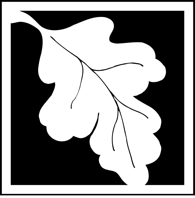 Massachusetts Department of Environmental Protection Bureau of Resource Protection - WetlandsWPA Form 4B –	Order of Resource Area 			DelineationMassachusetts Wetlands Protection Act M.G.L. c. 131, §40Massachusetts Department of Environmental Protection Bureau of Resource Protection - WetlandsWPA Form 4B –	Order of Resource Area 			DelineationMassachusetts Wetlands Protection Act M.G.L. c. 131, §40Massachusetts Department of Environmental Protection Bureau of Resource Protection - WetlandsWPA Form 4B –	Order of Resource Area 			DelineationMassachusetts Wetlands Protection Act M.G.L. c. 131, §40Massachusetts Department of Environmental Protection Bureau of Resource Protection - WetlandsWPA Form 4B –	Order of Resource Area 			DelineationMassachusetts Wetlands Protection Act M.G.L. c. 131, §40Massachusetts Department of Environmental Protection Bureau of Resource Protection - WetlandsWPA Form 4B –	Order of Resource Area 			DelineationMassachusetts Wetlands Protection Act M.G.L. c. 131, §40Massachusetts Department of Environmental Protection Bureau of Resource Protection - WetlandsWPA Form 4B –	Order of Resource Area 			DelineationMassachusetts Wetlands Protection Act M.G.L. c. 131, §40Massachusetts Department of Environmental Protection Bureau of Resource Protection - WetlandsWPA Form 4B –	Order of Resource Area 			DelineationMassachusetts Wetlands Protection Act M.G.L. c. 131, §40Massachusetts Department of Environmental Protection Bureau of Resource Protection - WetlandsWPA Form 4B –	Order of Resource Area 			DelineationMassachusetts Wetlands Protection Act M.G.L. c. 131, §40Provided by MassDEP:MassDEP File NumbereDEP Transaction NumberProvided by MassDEP:MassDEP File NumbereDEP Transaction NumberProvided by MassDEP:MassDEP File NumbereDEP Transaction NumberProvided by MassDEP:MassDEP File NumbereDEP Transaction NumberProvided by MassDEP:MassDEP File NumbereDEP Transaction NumberMassachusetts Department of Environmental Protection Bureau of Resource Protection - WetlandsWPA Form 4B –	Order of Resource Area 			DelineationMassachusetts Wetlands Protection Act M.G.L. c. 131, §40Massachusetts Department of Environmental Protection Bureau of Resource Protection - WetlandsWPA Form 4B –	Order of Resource Area 			DelineationMassachusetts Wetlands Protection Act M.G.L. c. 131, §40Massachusetts Department of Environmental Protection Bureau of Resource Protection - WetlandsWPA Form 4B –	Order of Resource Area 			DelineationMassachusetts Wetlands Protection Act M.G.L. c. 131, §40Massachusetts Department of Environmental Protection Bureau of Resource Protection - WetlandsWPA Form 4B –	Order of Resource Area 			DelineationMassachusetts Wetlands Protection Act M.G.L. c. 131, §40Massachusetts Department of Environmental Protection Bureau of Resource Protection - WetlandsWPA Form 4B –	Order of Resource Area 			DelineationMassachusetts Wetlands Protection Act M.G.L. c. 131, §40Massachusetts Department of Environmental Protection Bureau of Resource Protection - WetlandsWPA Form 4B –	Order of Resource Area 			DelineationMassachusetts Wetlands Protection Act M.G.L. c. 131, §40Massachusetts Department of Environmental Protection Bureau of Resource Protection - WetlandsWPA Form 4B –	Order of Resource Area 			DelineationMassachusetts Wetlands Protection Act M.G.L. c. 131, §40Massachusetts Department of Environmental Protection Bureau of Resource Protection - WetlandsWPA Form 4B –	Order of Resource Area 			DelineationMassachusetts Wetlands Protection Act M.G.L. c. 131, §40City/TownCity/TownCity/TownCity/TownCity/TownA. General InformationA. General InformationA. General InformationA. General InformationA. General InformationA. General InformationA. General InformationA. General InformationA. General InformationA. General InformationA. General InformationA. General InformationA. General InformationImportant: When filling out forms on the computer, use only the tab key to move your cursor - do not use the return key.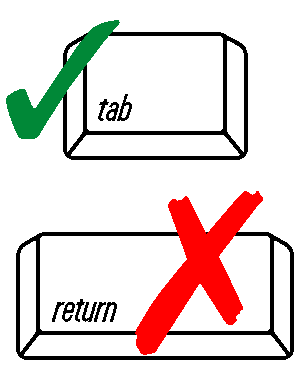 Note: Before completing this form consult your local Conservation Commission regarding any municipal bylaw or ordinance.From:1. Conservation Commission1. Conservation Commission1. Conservation Commission1. Conservation Commission1. Conservation Commission1. Conservation Commission1. Conservation Commission1. Conservation Commission1. Conservation Commission1. Conservation Commission1. Conservation Commission1. Conservation CommissionImportant: When filling out forms on the computer, use only the tab key to move your cursor - do not use the return key.Note: Before completing this form consult your local Conservation Commission regarding any municipal bylaw or ordinance.2.	This Issuance is for (check one):2.	This Issuance is for (check one):2.	This Issuance is for (check one):2.	This Issuance is for (check one):2.	This Issuance is for (check one):2.	This Issuance is for (check one):2.	This Issuance is for (check one):2.	This Issuance is for (check one):2.	This Issuance is for (check one):2.	This Issuance is for (check one):2.	This Issuance is for (check one):2.	This Issuance is for (check one):2.	This Issuance is for (check one):Important: When filling out forms on the computer, use only the tab key to move your cursor - do not use the return key.Note: Before completing this form consult your local Conservation Commission regarding any municipal bylaw or ordinance.a. 		Order of Resource Area Delineationa. 		Order of Resource Area Delineationa. 		Order of Resource Area Delineationa. 		Order of Resource Area Delineationa. 		Order of Resource Area Delineationa. 		Order of Resource Area Delineationa. 		Order of Resource Area Delineationa. 		Order of Resource Area Delineationa. 		Order of Resource Area Delineationa. 		Order of Resource Area Delineationa. 		Order of Resource Area Delineationa. 		Order of Resource Area Delineationa. 		Order of Resource Area DelineationImportant: When filling out forms on the computer, use only the tab key to move your cursor - do not use the return key.Note: Before completing this form consult your local Conservation Commission regarding any municipal bylaw or ordinance.b.		Amended Order of Resource Area Delineationb.		Amended Order of Resource Area Delineationb.		Amended Order of Resource Area Delineationb.		Amended Order of Resource Area Delineationb.		Amended Order of Resource Area Delineationb.		Amended Order of Resource Area Delineationb.		Amended Order of Resource Area Delineationb.		Amended Order of Resource Area Delineationb.		Amended Order of Resource Area Delineationb.		Amended Order of Resource Area Delineationb.		Amended Order of Resource Area Delineationb.		Amended Order of Resource Area Delineationb.		Amended Order of Resource Area DelineationImportant: When filling out forms on the computer, use only the tab key to move your cursor - do not use the return key.Note: Before completing this form consult your local Conservation Commission regarding any municipal bylaw or ordinance.3.	Applicant:3.	Applicant:3.	Applicant:3.	Applicant:3.	Applicant:3.	Applicant:3.	Applicant:3.	Applicant:3.	Applicant:3.	Applicant:3.	Applicant:3.	Applicant:3.	Applicant:Important: When filling out forms on the computer, use only the tab key to move your cursor - do not use the return key.Note: Before completing this form consult your local Conservation Commission regarding any municipal bylaw or ordinance.a. First Namea. First Namea. First Namea. First Namea. First Namea. First Nameb. Last Name b. Last Name b. Last Name b. Last Name b. Last Name b. Last Name b. Last Name Important: When filling out forms on the computer, use only the tab key to move your cursor - do not use the return key.Note: Before completing this form consult your local Conservation Commission regarding any municipal bylaw or ordinance.c. Organizationc. Organizationc. Organizationc. Organizationc. Organizationc. Organizationc. Organizationc. Organizationc. Organizationc. Organizationc. Organizationc. Organizationc. OrganizationImportant: When filling out forms on the computer, use only the tab key to move your cursor - do not use the return key.Note: Before completing this form consult your local Conservation Commission regarding any municipal bylaw or ordinance.d. Mailing Addressd. Mailing Addressd. Mailing Addressd. Mailing Addressd. Mailing Addressd. Mailing Addressd. Mailing Addressd. Mailing Addressd. Mailing Addressd. Mailing Addressd. Mailing Addressd. Mailing Addressd. Mailing AddressImportant: When filling out forms on the computer, use only the tab key to move your cursor - do not use the return key.Note: Before completing this form consult your local Conservation Commission regarding any municipal bylaw or ordinance.e. City/Towne. City/Towne. City/Towne. City/Towne. City/Townf. State  f. State  f. State  f. State  f. State  f. State  f. State  g. Zip CodeImportant: When filling out forms on the computer, use only the tab key to move your cursor - do not use the return key.Note: Before completing this form consult your local Conservation Commission regarding any municipal bylaw or ordinance.4.	Property Owner (if different from applicant):4.	Property Owner (if different from applicant):4.	Property Owner (if different from applicant):4.	Property Owner (if different from applicant):4.	Property Owner (if different from applicant):4.	Property Owner (if different from applicant):4.	Property Owner (if different from applicant):4.	Property Owner (if different from applicant):4.	Property Owner (if different from applicant):4.	Property Owner (if different from applicant):4.	Property Owner (if different from applicant):4.	Property Owner (if different from applicant):4.	Property Owner (if different from applicant):Important: When filling out forms on the computer, use only the tab key to move your cursor - do not use the return key.Note: Before completing this form consult your local Conservation Commission regarding any municipal bylaw or ordinance.a. First Namea. First Namea. First Namea. First Namea. First Namea. First Nameb. Last Name b. Last Name b. Last Name b. Last Name b. Last Name b. Last Name b. Last Name Important: When filling out forms on the computer, use only the tab key to move your cursor - do not use the return key.Note: Before completing this form consult your local Conservation Commission regarding any municipal bylaw or ordinance.c. Organizationc. Organizationc. Organizationc. Organizationc. Organizationc. Organizationc. Organizationc. Organizationc. Organizationc. Organizationc. Organizationc. Organizationc. OrganizationImportant: When filling out forms on the computer, use only the tab key to move your cursor - do not use the return key.Note: Before completing this form consult your local Conservation Commission regarding any municipal bylaw or ordinance.d. Mailing Addressd. Mailing Addressd. Mailing Addressd. Mailing Addressd. Mailing Addressd. Mailing Addressd. Mailing Addressd. Mailing Addressd. Mailing Addressd. Mailing Addressd. Mailing Addressd. Mailing Addressd. Mailing AddressImportant: When filling out forms on the computer, use only the tab key to move your cursor - do not use the return key.Note: Before completing this form consult your local Conservation Commission regarding any municipal bylaw or ordinance.e. City/Towne. City/Towne. City/Towne. City/Towne. City/Towne. City/Townf. State  f. State  f. State  g. Zip Codeg. Zip Codeg. Zip Codeg. Zip CodeImportant: When filling out forms on the computer, use only the tab key to move your cursor - do not use the return key.Note: Before completing this form consult your local Conservation Commission regarding any municipal bylaw or ordinance.5.	Project Location: 5.	Project Location: 5.	Project Location: 5.	Project Location: 5.	Project Location: 5.	Project Location: 5.	Project Location: 5.	Project Location: 5.	Project Location: 5.	Project Location: 5.	Project Location: 5.	Project Location: 5.	Project Location: a. Street Address	a. Street Address	a. Street Address	a. Street Address	a. Street Address	a. Street Address	b. City/Townb. City/Townb. City/Townc. Zip Codec. Zip Codec. Zip Codec. Zip Coded. Assessors Map/Plat Number		d. Assessors Map/Plat Number		d. Assessors Map/Plat Number		d. Assessors Map/Plat Number		d. Assessors Map/Plat Number		d. Assessors Map/Plat Number		e. Parcel/Lot Numbere. Parcel/Lot Numbere. Parcel/Lot Numbere. Parcel/Lot Numbere. Parcel/Lot Numbere. Parcel/Lot Numbere. Parcel/Lot NumberLatitude and Longitude (in degrees, minutes, seconds):Latitude and Longitude (in degrees, minutes, seconds):Latitude and Longitude (in degrees, minutes, seconds):Latitude and Longitude (in degrees, minutes, seconds):     d     m     sf. Latitude     d     m     sf. Latitude     d     m     sf. Latitude     d     m     sf. Latitude     d     m     sg. Longitude     d     m     sg. Longitude     d     m     sg. Longitude     d     m     sg. Longitude     d     m     sg. Longitude6.	Dates: 6.	Dates: a. Date ANRAD filedb. Date Public Hearing Closedb. Date Public Hearing Closedb. Date Public Hearing Closedb. Date Public Hearing Closedc. Date of Issuancec. Date of Issuancec. Date of Issuancec. Date of Issuancec. Date of Issuancec. Date of IssuanceA. General Information (cont.)A. General Information (cont.)A. General Information (cont.)A. General Information (cont.)A. General Information (cont.)A. General Information (cont.)A. General Information (cont.)A. General Information (cont.)A. General Information (cont.)A. General Information (cont.)A. General Information (cont.)A. General Information (cont.)A. General Information (cont.)7.	Title and Date (or Revised Date if applicable) of Final Plans and Other Documents:7.	Title and Date (or Revised Date if applicable) of Final Plans and Other Documents:7.	Title and Date (or Revised Date if applicable) of Final Plans and Other Documents:7.	Title and Date (or Revised Date if applicable) of Final Plans and Other Documents:7.	Title and Date (or Revised Date if applicable) of Final Plans and Other Documents:7.	Title and Date (or Revised Date if applicable) of Final Plans and Other Documents:7.	Title and Date (or Revised Date if applicable) of Final Plans and Other Documents:7.	Title and Date (or Revised Date if applicable) of Final Plans and Other Documents:7.	Title and Date (or Revised Date if applicable) of Final Plans and Other Documents:7.	Title and Date (or Revised Date if applicable) of Final Plans and Other Documents:7.	Title and Date (or Revised Date if applicable) of Final Plans and Other Documents:7.	Title and Date (or Revised Date if applicable) of Final Plans and Other Documents:7.	Title and Date (or Revised Date if applicable) of Final Plans and Other Documents:a. Title a. Title a. Title a. Title a. Title a. Title a. Title a. Title a. Title a. Title a. Title b. Dateb. Datec. Titlec. Titlec. Titlec. Titlec. Titlec. Titlec. Titlec. Titlec. Titlec. Titlec. Titled. Dated. DateB. Order of Delineation B. Order of Delineation B. Order of Delineation B. Order of Delineation B. Order of Delineation B. Order of Delineation B. Order of Delineation B. Order of Delineation B. Order of Delineation B. Order of Delineation B. Order of Delineation B. Order of Delineation B. Order of Delineation 1.	The Conservation Commission has determined the following (check whichever is applicable):1.	The Conservation Commission has determined the following (check whichever is applicable):1.	The Conservation Commission has determined the following (check whichever is applicable):1.	The Conservation Commission has determined the following (check whichever is applicable):1.	The Conservation Commission has determined the following (check whichever is applicable):1.	The Conservation Commission has determined the following (check whichever is applicable):1.	The Conservation Commission has determined the following (check whichever is applicable):1.	The Conservation Commission has determined the following (check whichever is applicable):1.	The Conservation Commission has determined the following (check whichever is applicable):1.	The Conservation Commission has determined the following (check whichever is applicable):1.	The Conservation Commission has determined the following (check whichever is applicable):1.	The Conservation Commission has determined the following (check whichever is applicable):1.	The Conservation Commission has determined the following (check whichever is applicable):a. 		Accurate:  The boundaries described on the referenced plan(s) above and in the Abbreviated 	Notice of Resource Area Delineation are accurately drawn for the following resource area(s):	1.		Bordering Vegetated Wetlands			2.		Other resource area(s), specifically:a. 		Accurate:  The boundaries described on the referenced plan(s) above and in the Abbreviated 	Notice of Resource Area Delineation are accurately drawn for the following resource area(s):	1.		Bordering Vegetated Wetlands			2.		Other resource area(s), specifically:a. 		Accurate:  The boundaries described on the referenced plan(s) above and in the Abbreviated 	Notice of Resource Area Delineation are accurately drawn for the following resource area(s):	1.		Bordering Vegetated Wetlands			2.		Other resource area(s), specifically:a. 		Accurate:  The boundaries described on the referenced plan(s) above and in the Abbreviated 	Notice of Resource Area Delineation are accurately drawn for the following resource area(s):	1.		Bordering Vegetated Wetlands			2.		Other resource area(s), specifically:a. 		Accurate:  The boundaries described on the referenced plan(s) above and in the Abbreviated 	Notice of Resource Area Delineation are accurately drawn for the following resource area(s):	1.		Bordering Vegetated Wetlands			2.		Other resource area(s), specifically:a. 		Accurate:  The boundaries described on the referenced plan(s) above and in the Abbreviated 	Notice of Resource Area Delineation are accurately drawn for the following resource area(s):	1.		Bordering Vegetated Wetlands			2.		Other resource area(s), specifically:a. 		Accurate:  The boundaries described on the referenced plan(s) above and in the Abbreviated 	Notice of Resource Area Delineation are accurately drawn for the following resource area(s):	1.		Bordering Vegetated Wetlands			2.		Other resource area(s), specifically:a. 		Accurate:  The boundaries described on the referenced plan(s) above and in the Abbreviated 	Notice of Resource Area Delineation are accurately drawn for the following resource area(s):	1.		Bordering Vegetated Wetlands			2.		Other resource area(s), specifically:a. 		Accurate:  The boundaries described on the referenced plan(s) above and in the Abbreviated 	Notice of Resource Area Delineation are accurately drawn for the following resource area(s):	1.		Bordering Vegetated Wetlands			2.		Other resource area(s), specifically:a. 		Accurate:  The boundaries described on the referenced plan(s) above and in the Abbreviated 	Notice of Resource Area Delineation are accurately drawn for the following resource area(s):	1.		Bordering Vegetated Wetlands			2.		Other resource area(s), specifically:a. 		Accurate:  The boundaries described on the referenced plan(s) above and in the Abbreviated 	Notice of Resource Area Delineation are accurately drawn for the following resource area(s):	1.		Bordering Vegetated Wetlands			2.		Other resource area(s), specifically:a. 		Accurate:  The boundaries described on the referenced plan(s) above and in the Abbreviated 	Notice of Resource Area Delineation are accurately drawn for the following resource area(s):	1.		Bordering Vegetated Wetlands			2.		Other resource area(s), specifically:a. 		Accurate:  The boundaries described on the referenced plan(s) above and in the Abbreviated 	Notice of Resource Area Delineation are accurately drawn for the following resource area(s):	1.		Bordering Vegetated Wetlands			2.		Other resource area(s), specifically:a. 		Accurate:  The boundaries described on the referenced plan(s) above and in the Abbreviated 	Notice of Resource Area Delineation are accurately drawn for the following resource area(s):	1.		Bordering Vegetated Wetlands			2.		Other resource area(s), specifically:a. 		Accurate:  The boundaries described on the referenced plan(s) above and in the Abbreviated 	Notice of Resource Area Delineation are accurately drawn for the following resource area(s):	1.		Bordering Vegetated Wetlands			2.		Other resource area(s), specifically:a. 		Accurate:  The boundaries described on the referenced plan(s) above and in the Abbreviated 	Notice of Resource Area Delineation are accurately drawn for the following resource area(s):	1.		Bordering Vegetated Wetlands			2.		Other resource area(s), specifically:a. 		Accurate:  The boundaries described on the referenced plan(s) above and in the Abbreviated 	Notice of Resource Area Delineation are accurately drawn for the following resource area(s):	1.		Bordering Vegetated Wetlands			2.		Other resource area(s), specifically:a. 		Accurate:  The boundaries described on the referenced plan(s) above and in the Abbreviated 	Notice of Resource Area Delineation are accurately drawn for the following resource area(s):	1.		Bordering Vegetated Wetlands			2.		Other resource area(s), specifically:a. 		Accurate:  The boundaries described on the referenced plan(s) above and in the Abbreviated 	Notice of Resource Area Delineation are accurately drawn for the following resource area(s):	1.		Bordering Vegetated Wetlands			2.		Other resource area(s), specifically:a. 		Accurate:  The boundaries described on the referenced plan(s) above and in the Abbreviated 	Notice of Resource Area Delineation are accurately drawn for the following resource area(s):	1.		Bordering Vegetated Wetlands			2.		Other resource area(s), specifically:a. 		Accurate:  The boundaries described on the referenced plan(s) above and in the Abbreviated 	Notice of Resource Area Delineation are accurately drawn for the following resource area(s):	1.		Bordering Vegetated Wetlands			2.		Other resource area(s), specifically:a. 		Accurate:  The boundaries described on the referenced plan(s) above and in the Abbreviated 	Notice of Resource Area Delineation are accurately drawn for the following resource area(s):	1.		Bordering Vegetated Wetlands			2.		Other resource area(s), specifically:a. 		Accurate:  The boundaries described on the referenced plan(s) above and in the Abbreviated 	Notice of Resource Area Delineation are accurately drawn for the following resource area(s):	1.		Bordering Vegetated Wetlands			2.		Other resource area(s), specifically:a. 		Accurate:  The boundaries described on the referenced plan(s) above and in the Abbreviated 	Notice of Resource Area Delineation are accurately drawn for the following resource area(s):	1.		Bordering Vegetated Wetlands			2.		Other resource area(s), specifically:a. 		Accurate:  The boundaries described on the referenced plan(s) above and in the Abbreviated 	Notice of Resource Area Delineation are accurately drawn for the following resource area(s):	1.		Bordering Vegetated Wetlands			2.		Other resource area(s), specifically:a. 		Accurate:  The boundaries described on the referenced plan(s) above and in the Abbreviated 	Notice of Resource Area Delineation are accurately drawn for the following resource area(s):	1.		Bordering Vegetated Wetlands			2.		Other resource area(s), specifically:a. 		Accurate:  The boundaries described on the referenced plan(s) above and in the Abbreviated 	Notice of Resource Area Delineation are accurately drawn for the following resource area(s):	1.		Bordering Vegetated Wetlands			2.		Other resource area(s), specifically:a. 		Accurate:  The boundaries described on the referenced plan(s) above and in the Abbreviated 	Notice of Resource Area Delineation are accurately drawn for the following resource area(s):	1.		Bordering Vegetated Wetlands			2.		Other resource area(s), specifically:a. 		Accurate:  The boundaries described on the referenced plan(s) above and in the Abbreviated 	Notice of Resource Area Delineation are accurately drawn for the following resource area(s):	1.		Bordering Vegetated Wetlands			2.		Other resource area(s), specifically:a. 		Accurate:  The boundaries described on the referenced plan(s) above and in the Abbreviated 	Notice of Resource Area Delineation are accurately drawn for the following resource area(s):	1.		Bordering Vegetated Wetlands			2.		Other resource area(s), specifically:a. 		Accurate:  The boundaries described on the referenced plan(s) above and in the Abbreviated 	Notice of Resource Area Delineation are accurately drawn for the following resource area(s):	1.		Bordering Vegetated Wetlands			2.		Other resource area(s), specifically:a. 		Accurate:  The boundaries described on the referenced plan(s) above and in the Abbreviated 	Notice of Resource Area Delineation are accurately drawn for the following resource area(s):	1.		Bordering Vegetated Wetlands			2.		Other resource area(s), specifically:a. 		Accurate:  The boundaries described on the referenced plan(s) above and in the Abbreviated 	Notice of Resource Area Delineation are accurately drawn for the following resource area(s):	1.		Bordering Vegetated Wetlands			2.		Other resource area(s), specifically:a. 		Accurate:  The boundaries described on the referenced plan(s) above and in the Abbreviated 	Notice of Resource Area Delineation are accurately drawn for the following resource area(s):	1.		Bordering Vegetated Wetlands			2.		Other resource area(s), specifically:a. 		Accurate:  The boundaries described on the referenced plan(s) above and in the Abbreviated 	Notice of Resource Area Delineation are accurately drawn for the following resource area(s):	1.		Bordering Vegetated Wetlands			2.		Other resource area(s), specifically:a. 		Accurate:  The boundaries described on the referenced plan(s) above and in the Abbreviated 	Notice of Resource Area Delineation are accurately drawn for the following resource area(s):	1.		Bordering Vegetated Wetlands			2.		Other resource area(s), specifically:a. 		Accurate:  The boundaries described on the referenced plan(s) above and in the Abbreviated 	Notice of Resource Area Delineation are accurately drawn for the following resource area(s):	1.		Bordering Vegetated Wetlands			2.		Other resource area(s), specifically:a. 		Accurate:  The boundaries described on the referenced plan(s) above and in the Abbreviated 	Notice of Resource Area Delineation are accurately drawn for the following resource area(s):	1.		Bordering Vegetated Wetlands			2.		Other resource area(s), specifically:a. 		Accurate:  The boundaries described on the referenced plan(s) above and in the Abbreviated 	Notice of Resource Area Delineation are accurately drawn for the following resource area(s):	1.		Bordering Vegetated Wetlands			2.		Other resource area(s), specifically:a. 		Accurate:  The boundaries described on the referenced plan(s) above and in the Abbreviated 	Notice of Resource Area Delineation are accurately drawn for the following resource area(s):	1.		Bordering Vegetated Wetlands			2.		Other resource area(s), specifically:a. 		Accurate:  The boundaries described on the referenced plan(s) above and in the Abbreviated 	Notice of Resource Area Delineation are accurately drawn for the following resource area(s):	1.		Bordering Vegetated Wetlands			2.		Other resource area(s), specifically:a. 		Accurate:  The boundaries described on the referenced plan(s) above and in the Abbreviated 	Notice of Resource Area Delineation are accurately drawn for the following resource area(s):	1.		Bordering Vegetated Wetlands			2.		Other resource area(s), specifically:a. 		Accurate:  The boundaries described on the referenced plan(s) above and in the Abbreviated 	Notice of Resource Area Delineation are accurately drawn for the following resource area(s):	1.		Bordering Vegetated Wetlands			2.		Other resource area(s), specifically:a. 		Accurate:  The boundaries described on the referenced plan(s) above and in the Abbreviated 	Notice of Resource Area Delineation are accurately drawn for the following resource area(s):	1.		Bordering Vegetated Wetlands			2.		Other resource area(s), specifically:a. 		Accurate:  The boundaries described on the referenced plan(s) above and in the Abbreviated 	Notice of Resource Area Delineation are accurately drawn for the following resource area(s):	1.		Bordering Vegetated Wetlands			2.		Other resource area(s), specifically:a. 		Accurate:  The boundaries described on the referenced plan(s) above and in the Abbreviated 	Notice of Resource Area Delineation are accurately drawn for the following resource area(s):	1.		Bordering Vegetated Wetlands			2.		Other resource area(s), specifically:a. 		Accurate:  The boundaries described on the referenced plan(s) above and in the Abbreviated 	Notice of Resource Area Delineation are accurately drawn for the following resource area(s):	1.		Bordering Vegetated Wetlands			2.		Other resource area(s), specifically:a. 		Accurate:  The boundaries described on the referenced plan(s) above and in the Abbreviated 	Notice of Resource Area Delineation are accurately drawn for the following resource area(s):	1.		Bordering Vegetated Wetlands			2.		Other resource area(s), specifically:a. 		Accurate:  The boundaries described on the referenced plan(s) above and in the Abbreviated 	Notice of Resource Area Delineation are accurately drawn for the following resource area(s):	1.		Bordering Vegetated Wetlands			2.		Other resource area(s), specifically:a. 		Accurate:  The boundaries described on the referenced plan(s) above and in the Abbreviated 	Notice of Resource Area Delineation are accurately drawn for the following resource area(s):	1.		Bordering Vegetated Wetlands			2.		Other resource area(s), specifically:a. 		Accurate:  The boundaries described on the referenced plan(s) above and in the Abbreviated 	Notice of Resource Area Delineation are accurately drawn for the following resource area(s):	1.		Bordering Vegetated Wetlands			2.		Other resource area(s), specifically:a. 		Accurate:  The boundaries described on the referenced plan(s) above and in the Abbreviated 	Notice of Resource Area Delineation are accurately drawn for the following resource area(s):	1.		Bordering Vegetated Wetlands			2.		Other resource area(s), specifically:	a.      	a.      	a.      	a.      	a.      	a.      	a.      	a.      	a.      	a.      	a.      	a.      	a.      	a.      	a.      	a.      	a.      	a.      	a.      	a.      	a.      	a.      	a.      	a.      	a.      	a.      b.		Modified: The boundaries described on the plan(s) referenced above, as modified by the 	Conservation Commission from the plans contained in the Abbreviated Notice of Resource 	Area Delineation, are accurately drawn from the following resource area(s):		1.		Bordering Vegetated Wetlands		2.		Other resource area(s), specifically:b.		Modified: The boundaries described on the plan(s) referenced above, as modified by the 	Conservation Commission from the plans contained in the Abbreviated Notice of Resource 	Area Delineation, are accurately drawn from the following resource area(s):		1.		Bordering Vegetated Wetlands		2.		Other resource area(s), specifically:b.		Modified: The boundaries described on the plan(s) referenced above, as modified by the 	Conservation Commission from the plans contained in the Abbreviated Notice of Resource 	Area Delineation, are accurately drawn from the following resource area(s):		1.		Bordering Vegetated Wetlands		2.		Other resource area(s), specifically:b.		Modified: The boundaries described on the plan(s) referenced above, as modified by the 	Conservation Commission from the plans contained in the Abbreviated Notice of Resource 	Area Delineation, are accurately drawn from the following resource area(s):		1.		Bordering Vegetated Wetlands		2.		Other resource area(s), specifically:b.		Modified: The boundaries described on the plan(s) referenced above, as modified by the 	Conservation Commission from the plans contained in the Abbreviated Notice of Resource 	Area Delineation, are accurately drawn from the following resource area(s):		1.		Bordering Vegetated Wetlands		2.		Other resource area(s), specifically:b.		Modified: The boundaries described on the plan(s) referenced above, as modified by the 	Conservation Commission from the plans contained in the Abbreviated Notice of Resource 	Area Delineation, are accurately drawn from the following resource area(s):		1.		Bordering Vegetated Wetlands		2.		Other resource area(s), specifically:b.		Modified: The boundaries described on the plan(s) referenced above, as modified by the 	Conservation Commission from the plans contained in the Abbreviated Notice of Resource 	Area Delineation, are accurately drawn from the following resource area(s):		1.		Bordering Vegetated Wetlands		2.		Other resource area(s), specifically:b.		Modified: The boundaries described on the plan(s) referenced above, as modified by the 	Conservation Commission from the plans contained in the Abbreviated Notice of Resource 	Area Delineation, are accurately drawn from the following resource area(s):		1.		Bordering Vegetated Wetlands		2.		Other resource area(s), specifically:b.		Modified: The boundaries described on the plan(s) referenced above, as modified by the 	Conservation Commission from the plans contained in the Abbreviated Notice of Resource 	Area Delineation, are accurately drawn from the following resource area(s):		1.		Bordering Vegetated Wetlands		2.		Other resource area(s), specifically:b.		Modified: The boundaries described on the plan(s) referenced above, as modified by the 	Conservation Commission from the plans contained in the Abbreviated Notice of Resource 	Area Delineation, are accurately drawn from the following resource area(s):		1.		Bordering Vegetated Wetlands		2.		Other resource area(s), specifically:b.		Modified: The boundaries described on the plan(s) referenced above, as modified by the 	Conservation Commission from the plans contained in the Abbreviated Notice of Resource 	Area Delineation, are accurately drawn from the following resource area(s):		1.		Bordering Vegetated Wetlands		2.		Other resource area(s), specifically:b.		Modified: The boundaries described on the plan(s) referenced above, as modified by the 	Conservation Commission from the plans contained in the Abbreviated Notice of Resource 	Area Delineation, are accurately drawn from the following resource area(s):		1.		Bordering Vegetated Wetlands		2.		Other resource area(s), specifically:b.		Modified: The boundaries described on the plan(s) referenced above, as modified by the 	Conservation Commission from the plans contained in the Abbreviated Notice of Resource 	Area Delineation, are accurately drawn from the following resource area(s):		1.		Bordering Vegetated Wetlands		2.		Other resource area(s), specifically:b.		Modified: The boundaries described on the plan(s) referenced above, as modified by the 	Conservation Commission from the plans contained in the Abbreviated Notice of Resource 	Area Delineation, are accurately drawn from the following resource area(s):		1.		Bordering Vegetated Wetlands		2.		Other resource area(s), specifically:b.		Modified: The boundaries described on the plan(s) referenced above, as modified by the 	Conservation Commission from the plans contained in the Abbreviated Notice of Resource 	Area Delineation, are accurately drawn from the following resource area(s):		1.		Bordering Vegetated Wetlands		2.		Other resource area(s), specifically:b.		Modified: The boundaries described on the plan(s) referenced above, as modified by the 	Conservation Commission from the plans contained in the Abbreviated Notice of Resource 	Area Delineation, are accurately drawn from the following resource area(s):		1.		Bordering Vegetated Wetlands		2.		Other resource area(s), specifically:b.		Modified: The boundaries described on the plan(s) referenced above, as modified by the 	Conservation Commission from the plans contained in the Abbreviated Notice of Resource 	Area Delineation, are accurately drawn from the following resource area(s):		1.		Bordering Vegetated Wetlands		2.		Other resource area(s), specifically:b.		Modified: The boundaries described on the plan(s) referenced above, as modified by the 	Conservation Commission from the plans contained in the Abbreviated Notice of Resource 	Area Delineation, are accurately drawn from the following resource area(s):		1.		Bordering Vegetated Wetlands		2.		Other resource area(s), specifically:b.		Modified: The boundaries described on the plan(s) referenced above, as modified by the 	Conservation Commission from the plans contained in the Abbreviated Notice of Resource 	Area Delineation, are accurately drawn from the following resource area(s):		1.		Bordering Vegetated Wetlands		2.		Other resource area(s), specifically:b.		Modified: The boundaries described on the plan(s) referenced above, as modified by the 	Conservation Commission from the plans contained in the Abbreviated Notice of Resource 	Area Delineation, are accurately drawn from the following resource area(s):		1.		Bordering Vegetated Wetlands		2.		Other resource area(s), specifically:b.		Modified: The boundaries described on the plan(s) referenced above, as modified by the 	Conservation Commission from the plans contained in the Abbreviated Notice of Resource 	Area Delineation, are accurately drawn from the following resource area(s):		1.		Bordering Vegetated Wetlands		2.		Other resource area(s), specifically:b.		Modified: The boundaries described on the plan(s) referenced above, as modified by the 	Conservation Commission from the plans contained in the Abbreviated Notice of Resource 	Area Delineation, are accurately drawn from the following resource area(s):		1.		Bordering Vegetated Wetlands		2.		Other resource area(s), specifically:b.		Modified: The boundaries described on the plan(s) referenced above, as modified by the 	Conservation Commission from the plans contained in the Abbreviated Notice of Resource 	Area Delineation, are accurately drawn from the following resource area(s):		1.		Bordering Vegetated Wetlands		2.		Other resource area(s), specifically:b.		Modified: The boundaries described on the plan(s) referenced above, as modified by the 	Conservation Commission from the plans contained in the Abbreviated Notice of Resource 	Area Delineation, are accurately drawn from the following resource area(s):		1.		Bordering Vegetated Wetlands		2.		Other resource area(s), specifically:b.		Modified: The boundaries described on the plan(s) referenced above, as modified by the 	Conservation Commission from the plans contained in the Abbreviated Notice of Resource 	Area Delineation, are accurately drawn from the following resource area(s):		1.		Bordering Vegetated Wetlands		2.		Other resource area(s), specifically:b.		Modified: The boundaries described on the plan(s) referenced above, as modified by the 	Conservation Commission from the plans contained in the Abbreviated Notice of Resource 	Area Delineation, are accurately drawn from the following resource area(s):		1.		Bordering Vegetated Wetlands		2.		Other resource area(s), specifically:b.		Modified: The boundaries described on the plan(s) referenced above, as modified by the 	Conservation Commission from the plans contained in the Abbreviated Notice of Resource 	Area Delineation, are accurately drawn from the following resource area(s):		1.		Bordering Vegetated Wetlands		2.		Other resource area(s), specifically:b.		Modified: The boundaries described on the plan(s) referenced above, as modified by the 	Conservation Commission from the plans contained in the Abbreviated Notice of Resource 	Area Delineation, are accurately drawn from the following resource area(s):		1.		Bordering Vegetated Wetlands		2.		Other resource area(s), specifically:b.		Modified: The boundaries described on the plan(s) referenced above, as modified by the 	Conservation Commission from the plans contained in the Abbreviated Notice of Resource 	Area Delineation, are accurately drawn from the following resource area(s):		1.		Bordering Vegetated Wetlands		2.		Other resource area(s), specifically:b.		Modified: The boundaries described on the plan(s) referenced above, as modified by the 	Conservation Commission from the plans contained in the Abbreviated Notice of Resource 	Area Delineation, are accurately drawn from the following resource area(s):		1.		Bordering Vegetated Wetlands		2.		Other resource area(s), specifically:b.		Modified: The boundaries described on the plan(s) referenced above, as modified by the 	Conservation Commission from the plans contained in the Abbreviated Notice of Resource 	Area Delineation, are accurately drawn from the following resource area(s):		1.		Bordering Vegetated Wetlands		2.		Other resource area(s), specifically:b.		Modified: The boundaries described on the plan(s) referenced above, as modified by the 	Conservation Commission from the plans contained in the Abbreviated Notice of Resource 	Area Delineation, are accurately drawn from the following resource area(s):		1.		Bordering Vegetated Wetlands		2.		Other resource area(s), specifically:b.		Modified: The boundaries described on the plan(s) referenced above, as modified by the 	Conservation Commission from the plans contained in the Abbreviated Notice of Resource 	Area Delineation, are accurately drawn from the following resource area(s):		1.		Bordering Vegetated Wetlands		2.		Other resource area(s), specifically:b.		Modified: The boundaries described on the plan(s) referenced above, as modified by the 	Conservation Commission from the plans contained in the Abbreviated Notice of Resource 	Area Delineation, are accurately drawn from the following resource area(s):		1.		Bordering Vegetated Wetlands		2.		Other resource area(s), specifically:b.		Modified: The boundaries described on the plan(s) referenced above, as modified by the 	Conservation Commission from the plans contained in the Abbreviated Notice of Resource 	Area Delineation, are accurately drawn from the following resource area(s):		1.		Bordering Vegetated Wetlands		2.		Other resource area(s), specifically:b.		Modified: The boundaries described on the plan(s) referenced above, as modified by the 	Conservation Commission from the plans contained in the Abbreviated Notice of Resource 	Area Delineation, are accurately drawn from the following resource area(s):		1.		Bordering Vegetated Wetlands		2.		Other resource area(s), specifically:b.		Modified: The boundaries described on the plan(s) referenced above, as modified by the 	Conservation Commission from the plans contained in the Abbreviated Notice of Resource 	Area Delineation, are accurately drawn from the following resource area(s):		1.		Bordering Vegetated Wetlands		2.		Other resource area(s), specifically:b.		Modified: The boundaries described on the plan(s) referenced above, as modified by the 	Conservation Commission from the plans contained in the Abbreviated Notice of Resource 	Area Delineation, are accurately drawn from the following resource area(s):		1.		Bordering Vegetated Wetlands		2.		Other resource area(s), specifically:b.		Modified: The boundaries described on the plan(s) referenced above, as modified by the 	Conservation Commission from the plans contained in the Abbreviated Notice of Resource 	Area Delineation, are accurately drawn from the following resource area(s):		1.		Bordering Vegetated Wetlands		2.		Other resource area(s), specifically:b.		Modified: The boundaries described on the plan(s) referenced above, as modified by the 	Conservation Commission from the plans contained in the Abbreviated Notice of Resource 	Area Delineation, are accurately drawn from the following resource area(s):		1.		Bordering Vegetated Wetlands		2.		Other resource area(s), specifically:b.		Modified: The boundaries described on the plan(s) referenced above, as modified by the 	Conservation Commission from the plans contained in the Abbreviated Notice of Resource 	Area Delineation, are accurately drawn from the following resource area(s):		1.		Bordering Vegetated Wetlands		2.		Other resource area(s), specifically:b.		Modified: The boundaries described on the plan(s) referenced above, as modified by the 	Conservation Commission from the plans contained in the Abbreviated Notice of Resource 	Area Delineation, are accurately drawn from the following resource area(s):		1.		Bordering Vegetated Wetlands		2.		Other resource area(s), specifically:b.		Modified: The boundaries described on the plan(s) referenced above, as modified by the 	Conservation Commission from the plans contained in the Abbreviated Notice of Resource 	Area Delineation, are accurately drawn from the following resource area(s):		1.		Bordering Vegetated Wetlands		2.		Other resource area(s), specifically:b.		Modified: The boundaries described on the plan(s) referenced above, as modified by the 	Conservation Commission from the plans contained in the Abbreviated Notice of Resource 	Area Delineation, are accurately drawn from the following resource area(s):		1.		Bordering Vegetated Wetlands		2.		Other resource area(s), specifically:b.		Modified: The boundaries described on the plan(s) referenced above, as modified by the 	Conservation Commission from the plans contained in the Abbreviated Notice of Resource 	Area Delineation, are accurately drawn from the following resource area(s):		1.		Bordering Vegetated Wetlands		2.		Other resource area(s), specifically:b.		Modified: The boundaries described on the plan(s) referenced above, as modified by the 	Conservation Commission from the plans contained in the Abbreviated Notice of Resource 	Area Delineation, are accurately drawn from the following resource area(s):		1.		Bordering Vegetated Wetlands		2.		Other resource area(s), specifically:b.		Modified: The boundaries described on the plan(s) referenced above, as modified by the 	Conservation Commission from the plans contained in the Abbreviated Notice of Resource 	Area Delineation, are accurately drawn from the following resource area(s):		1.		Bordering Vegetated Wetlands		2.		Other resource area(s), specifically:b.		Modified: The boundaries described on the plan(s) referenced above, as modified by the 	Conservation Commission from the plans contained in the Abbreviated Notice of Resource 	Area Delineation, are accurately drawn from the following resource area(s):		1.		Bordering Vegetated Wetlands		2.		Other resource area(s), specifically:b.		Modified: The boundaries described on the plan(s) referenced above, as modified by the 	Conservation Commission from the plans contained in the Abbreviated Notice of Resource 	Area Delineation, are accurately drawn from the following resource area(s):		1.		Bordering Vegetated Wetlands		2.		Other resource area(s), specifically:b.		Modified: The boundaries described on the plan(s) referenced above, as modified by the 	Conservation Commission from the plans contained in the Abbreviated Notice of Resource 	Area Delineation, are accurately drawn from the following resource area(s):		1.		Bordering Vegetated Wetlands		2.		Other resource area(s), specifically:b.		Modified: The boundaries described on the plan(s) referenced above, as modified by the 	Conservation Commission from the plans contained in the Abbreviated Notice of Resource 	Area Delineation, are accurately drawn from the following resource area(s):		1.		Bordering Vegetated Wetlands		2.		Other resource area(s), specifically:b.		Modified: The boundaries described on the plan(s) referenced above, as modified by the 	Conservation Commission from the plans contained in the Abbreviated Notice of Resource 	Area Delineation, are accurately drawn from the following resource area(s):		1.		Bordering Vegetated Wetlands		2.		Other resource area(s), specifically:a.      a.      a.      a.      a.      a.      a.      a.      a.      a.      a.      a.      a.      a.      a.      a.      a.      a.      a.      a.      a.      a.      a.      a.      a.      a.      c.		Inaccurate: The boundaries described on the referenced plan(s) and in the Abbreviated 	Notice of Resource Area Delineation were found to be inaccurate and cannot be confirmed 	for the following resource area(s):		1.		Bordering Vegetated Wetlands		2.		Other resource area(s), specifically:c.		Inaccurate: The boundaries described on the referenced plan(s) and in the Abbreviated 	Notice of Resource Area Delineation were found to be inaccurate and cannot be confirmed 	for the following resource area(s):		1.		Bordering Vegetated Wetlands		2.		Other resource area(s), specifically:c.		Inaccurate: The boundaries described on the referenced plan(s) and in the Abbreviated 	Notice of Resource Area Delineation were found to be inaccurate and cannot be confirmed 	for the following resource area(s):		1.		Bordering Vegetated Wetlands		2.		Other resource area(s), specifically:c.		Inaccurate: The boundaries described on the referenced plan(s) and in the Abbreviated 	Notice of Resource Area Delineation were found to be inaccurate and cannot be confirmed 	for the following resource area(s):		1.		Bordering Vegetated Wetlands		2.		Other resource area(s), specifically:c.		Inaccurate: The boundaries described on the referenced plan(s) and in the Abbreviated 	Notice of Resource Area Delineation were found to be inaccurate and cannot be confirmed 	for the following resource area(s):		1.		Bordering Vegetated Wetlands		2.		Other resource area(s), specifically:c.		Inaccurate: The boundaries described on the referenced plan(s) and in the Abbreviated 	Notice of Resource Area Delineation were found to be inaccurate and cannot be confirmed 	for the following resource area(s):		1.		Bordering Vegetated Wetlands		2.		Other resource area(s), specifically:c.		Inaccurate: The boundaries described on the referenced plan(s) and in the Abbreviated 	Notice of Resource Area Delineation were found to be inaccurate and cannot be confirmed 	for the following resource area(s):		1.		Bordering Vegetated Wetlands		2.		Other resource area(s), specifically:c.		Inaccurate: The boundaries described on the referenced plan(s) and in the Abbreviated 	Notice of Resource Area Delineation were found to be inaccurate and cannot be confirmed 	for the following resource area(s):		1.		Bordering Vegetated Wetlands		2.		Other resource area(s), specifically:c.		Inaccurate: The boundaries described on the referenced plan(s) and in the Abbreviated 	Notice of Resource Area Delineation were found to be inaccurate and cannot be confirmed 	for the following resource area(s):		1.		Bordering Vegetated Wetlands		2.		Other resource area(s), specifically:c.		Inaccurate: The boundaries described on the referenced plan(s) and in the Abbreviated 	Notice of Resource Area Delineation were found to be inaccurate and cannot be confirmed 	for the following resource area(s):		1.		Bordering Vegetated Wetlands		2.		Other resource area(s), specifically:c.		Inaccurate: The boundaries described on the referenced plan(s) and in the Abbreviated 	Notice of Resource Area Delineation were found to be inaccurate and cannot be confirmed 	for the following resource area(s):		1.		Bordering Vegetated Wetlands		2.		Other resource area(s), specifically:c.		Inaccurate: The boundaries described on the referenced plan(s) and in the Abbreviated 	Notice of Resource Area Delineation were found to be inaccurate and cannot be confirmed 	for the following resource area(s):		1.		Bordering Vegetated Wetlands		2.		Other resource area(s), specifically:c.		Inaccurate: The boundaries described on the referenced plan(s) and in the Abbreviated 	Notice of Resource Area Delineation were found to be inaccurate and cannot be confirmed 	for the following resource area(s):		1.		Bordering Vegetated Wetlands		2.		Other resource area(s), specifically:c.		Inaccurate: The boundaries described on the referenced plan(s) and in the Abbreviated 	Notice of Resource Area Delineation were found to be inaccurate and cannot be confirmed 	for the following resource area(s):		1.		Bordering Vegetated Wetlands		2.		Other resource area(s), specifically:c.		Inaccurate: The boundaries described on the referenced plan(s) and in the Abbreviated 	Notice of Resource Area Delineation were found to be inaccurate and cannot be confirmed 	for the following resource area(s):		1.		Bordering Vegetated Wetlands		2.		Other resource area(s), specifically:c.		Inaccurate: The boundaries described on the referenced plan(s) and in the Abbreviated 	Notice of Resource Area Delineation were found to be inaccurate and cannot be confirmed 	for the following resource area(s):		1.		Bordering Vegetated Wetlands		2.		Other resource area(s), specifically:c.		Inaccurate: The boundaries described on the referenced plan(s) and in the Abbreviated 	Notice of Resource Area Delineation were found to be inaccurate and cannot be confirmed 	for the following resource area(s):		1.		Bordering Vegetated Wetlands		2.		Other resource area(s), specifically:c.		Inaccurate: The boundaries described on the referenced plan(s) and in the Abbreviated 	Notice of Resource Area Delineation were found to be inaccurate and cannot be confirmed 	for the following resource area(s):		1.		Bordering Vegetated Wetlands		2.		Other resource area(s), specifically:c.		Inaccurate: The boundaries described on the referenced plan(s) and in the Abbreviated 	Notice of Resource Area Delineation were found to be inaccurate and cannot be confirmed 	for the following resource area(s):		1.		Bordering Vegetated Wetlands		2.		Other resource area(s), specifically:c.		Inaccurate: The boundaries described on the referenced plan(s) and in the Abbreviated 	Notice of Resource Area Delineation were found to be inaccurate and cannot be confirmed 	for the following resource area(s):		1.		Bordering Vegetated Wetlands		2.		Other resource area(s), specifically:c.		Inaccurate: The boundaries described on the referenced plan(s) and in the Abbreviated 	Notice of Resource Area Delineation were found to be inaccurate and cannot be confirmed 	for the following resource area(s):		1.		Bordering Vegetated Wetlands		2.		Other resource area(s), specifically:c.		Inaccurate: The boundaries described on the referenced plan(s) and in the Abbreviated 	Notice of Resource Area Delineation were found to be inaccurate and cannot be confirmed 	for the following resource area(s):		1.		Bordering Vegetated Wetlands		2.		Other resource area(s), specifically:c.		Inaccurate: The boundaries described on the referenced plan(s) and in the Abbreviated 	Notice of Resource Area Delineation were found to be inaccurate and cannot be confirmed 	for the following resource area(s):		1.		Bordering Vegetated Wetlands		2.		Other resource area(s), specifically:c.		Inaccurate: The boundaries described on the referenced plan(s) and in the Abbreviated 	Notice of Resource Area Delineation were found to be inaccurate and cannot be confirmed 	for the following resource area(s):		1.		Bordering Vegetated Wetlands		2.		Other resource area(s), specifically:c.		Inaccurate: The boundaries described on the referenced plan(s) and in the Abbreviated 	Notice of Resource Area Delineation were found to be inaccurate and cannot be confirmed 	for the following resource area(s):		1.		Bordering Vegetated Wetlands		2.		Other resource area(s), specifically:c.		Inaccurate: The boundaries described on the referenced plan(s) and in the Abbreviated 	Notice of Resource Area Delineation were found to be inaccurate and cannot be confirmed 	for the following resource area(s):		1.		Bordering Vegetated Wetlands		2.		Other resource area(s), specifically:c.		Inaccurate: The boundaries described on the referenced plan(s) and in the Abbreviated 	Notice of Resource Area Delineation were found to be inaccurate and cannot be confirmed 	for the following resource area(s):		1.		Bordering Vegetated Wetlands		2.		Other resource area(s), specifically:c.		Inaccurate: The boundaries described on the referenced plan(s) and in the Abbreviated 	Notice of Resource Area Delineation were found to be inaccurate and cannot be confirmed 	for the following resource area(s):		1.		Bordering Vegetated Wetlands		2.		Other resource area(s), specifically:c.		Inaccurate: The boundaries described on the referenced plan(s) and in the Abbreviated 	Notice of Resource Area Delineation were found to be inaccurate and cannot be confirmed 	for the following resource area(s):		1.		Bordering Vegetated Wetlands		2.		Other resource area(s), specifically:c.		Inaccurate: The boundaries described on the referenced plan(s) and in the Abbreviated 	Notice of Resource Area Delineation were found to be inaccurate and cannot be confirmed 	for the following resource area(s):		1.		Bordering Vegetated Wetlands		2.		Other resource area(s), specifically:c.		Inaccurate: The boundaries described on the referenced plan(s) and in the Abbreviated 	Notice of Resource Area Delineation were found to be inaccurate and cannot be confirmed 	for the following resource area(s):		1.		Bordering Vegetated Wetlands		2.		Other resource area(s), specifically:c.		Inaccurate: The boundaries described on the referenced plan(s) and in the Abbreviated 	Notice of Resource Area Delineation were found to be inaccurate and cannot be confirmed 	for the following resource area(s):		1.		Bordering Vegetated Wetlands		2.		Other resource area(s), specifically:c.		Inaccurate: The boundaries described on the referenced plan(s) and in the Abbreviated 	Notice of Resource Area Delineation were found to be inaccurate and cannot be confirmed 	for the following resource area(s):		1.		Bordering Vegetated Wetlands		2.		Other resource area(s), specifically:c.		Inaccurate: The boundaries described on the referenced plan(s) and in the Abbreviated 	Notice of Resource Area Delineation were found to be inaccurate and cannot be confirmed 	for the following resource area(s):		1.		Bordering Vegetated Wetlands		2.		Other resource area(s), specifically:c.		Inaccurate: The boundaries described on the referenced plan(s) and in the Abbreviated 	Notice of Resource Area Delineation were found to be inaccurate and cannot be confirmed 	for the following resource area(s):		1.		Bordering Vegetated Wetlands		2.		Other resource area(s), specifically:c.		Inaccurate: The boundaries described on the referenced plan(s) and in the Abbreviated 	Notice of Resource Area Delineation were found to be inaccurate and cannot be confirmed 	for the following resource area(s):		1.		Bordering Vegetated Wetlands		2.		Other resource area(s), specifically:c.		Inaccurate: The boundaries described on the referenced plan(s) and in the Abbreviated 	Notice of Resource Area Delineation were found to be inaccurate and cannot be confirmed 	for the following resource area(s):		1.		Bordering Vegetated Wetlands		2.		Other resource area(s), specifically:c.		Inaccurate: The boundaries described on the referenced plan(s) and in the Abbreviated 	Notice of Resource Area Delineation were found to be inaccurate and cannot be confirmed 	for the following resource area(s):		1.		Bordering Vegetated Wetlands		2.		Other resource area(s), specifically:c.		Inaccurate: The boundaries described on the referenced plan(s) and in the Abbreviated 	Notice of Resource Area Delineation were found to be inaccurate and cannot be confirmed 	for the following resource area(s):		1.		Bordering Vegetated Wetlands		2.		Other resource area(s), specifically:c.		Inaccurate: The boundaries described on the referenced plan(s) and in the Abbreviated 	Notice of Resource Area Delineation were found to be inaccurate and cannot be confirmed 	for the following resource area(s):		1.		Bordering Vegetated Wetlands		2.		Other resource area(s), specifically:c.		Inaccurate: The boundaries described on the referenced plan(s) and in the Abbreviated 	Notice of Resource Area Delineation were found to be inaccurate and cannot be confirmed 	for the following resource area(s):		1.		Bordering Vegetated Wetlands		2.		Other resource area(s), specifically:c.		Inaccurate: The boundaries described on the referenced plan(s) and in the Abbreviated 	Notice of Resource Area Delineation were found to be inaccurate and cannot be confirmed 	for the following resource area(s):		1.		Bordering Vegetated Wetlands		2.		Other resource area(s), specifically:c.		Inaccurate: The boundaries described on the referenced plan(s) and in the Abbreviated 	Notice of Resource Area Delineation were found to be inaccurate and cannot be confirmed 	for the following resource area(s):		1.		Bordering Vegetated Wetlands		2.		Other resource area(s), specifically:c.		Inaccurate: The boundaries described on the referenced plan(s) and in the Abbreviated 	Notice of Resource Area Delineation were found to be inaccurate and cannot be confirmed 	for the following resource area(s):		1.		Bordering Vegetated Wetlands		2.		Other resource area(s), specifically:c.		Inaccurate: The boundaries described on the referenced plan(s) and in the Abbreviated 	Notice of Resource Area Delineation were found to be inaccurate and cannot be confirmed 	for the following resource area(s):		1.		Bordering Vegetated Wetlands		2.		Other resource area(s), specifically:c.		Inaccurate: The boundaries described on the referenced plan(s) and in the Abbreviated 	Notice of Resource Area Delineation were found to be inaccurate and cannot be confirmed 	for the following resource area(s):		1.		Bordering Vegetated Wetlands		2.		Other resource area(s), specifically:c.		Inaccurate: The boundaries described on the referenced plan(s) and in the Abbreviated 	Notice of Resource Area Delineation were found to be inaccurate and cannot be confirmed 	for the following resource area(s):		1.		Bordering Vegetated Wetlands		2.		Other resource area(s), specifically:c.		Inaccurate: The boundaries described on the referenced plan(s) and in the Abbreviated 	Notice of Resource Area Delineation were found to be inaccurate and cannot be confirmed 	for the following resource area(s):		1.		Bordering Vegetated Wetlands		2.		Other resource area(s), specifically:c.		Inaccurate: The boundaries described on the referenced plan(s) and in the Abbreviated 	Notice of Resource Area Delineation were found to be inaccurate and cannot be confirmed 	for the following resource area(s):		1.		Bordering Vegetated Wetlands		2.		Other resource area(s), specifically:c.		Inaccurate: The boundaries described on the referenced plan(s) and in the Abbreviated 	Notice of Resource Area Delineation were found to be inaccurate and cannot be confirmed 	for the following resource area(s):		1.		Bordering Vegetated Wetlands		2.		Other resource area(s), specifically:c.		Inaccurate: The boundaries described on the referenced plan(s) and in the Abbreviated 	Notice of Resource Area Delineation were found to be inaccurate and cannot be confirmed 	for the following resource area(s):		1.		Bordering Vegetated Wetlands		2.		Other resource area(s), specifically:c.		Inaccurate: The boundaries described on the referenced plan(s) and in the Abbreviated 	Notice of Resource Area Delineation were found to be inaccurate and cannot be confirmed 	for the following resource area(s):		1.		Bordering Vegetated Wetlands		2.		Other resource area(s), specifically:B. Order of Delineation (cont.)B. Order of Delineation (cont.)B. Order of Delineation (cont.)B. Order of Delineation (cont.)B. Order of Delineation (cont.)B. Order of Delineation (cont.)B. Order of Delineation (cont.)B. Order of Delineation (cont.)B. Order of Delineation (cont.)B. Order of Delineation (cont.)B. Order of Delineation (cont.)B. Order of Delineation (cont.)B. Order of Delineation (cont.)	3.		The boundaries were determined to be inaccurate because:	3.		The boundaries were determined to be inaccurate because:	3.		The boundaries were determined to be inaccurate because:	3.		The boundaries were determined to be inaccurate because:	3.		The boundaries were determined to be inaccurate because:	3.		The boundaries were determined to be inaccurate because:	3.		The boundaries were determined to be inaccurate because:	3.		The boundaries were determined to be inaccurate because:	3.		The boundaries were determined to be inaccurate because:	3.		The boundaries were determined to be inaccurate because:	3.		The boundaries were determined to be inaccurate because:	3.		The boundaries were determined to be inaccurate because:	3.		The boundaries were determined to be inaccurate because:	3.		The boundaries were determined to be inaccurate because:	3.		The boundaries were determined to be inaccurate because:	3.		The boundaries were determined to be inaccurate because:	3.		The boundaries were determined to be inaccurate because:	3.		The boundaries were determined to be inaccurate because:	3.		The boundaries were determined to be inaccurate because:	3.		The boundaries were determined to be inaccurate because:	3.		The boundaries were determined to be inaccurate because:	3.		The boundaries were determined to be inaccurate because:	3.		The boundaries were determined to be inaccurate because:	3.		The boundaries were determined to be inaccurate because:	3.		The boundaries were determined to be inaccurate because:	3.		The boundaries were determined to be inaccurate because:	3.		The boundaries were determined to be inaccurate because:	3.		The boundaries were determined to be inaccurate because:	3.		The boundaries were determined to be inaccurate because:	3.		The boundaries were determined to be inaccurate because:	3.		The boundaries were determined to be inaccurate because:	3.		The boundaries were determined to be inaccurate because:	3.		The boundaries were determined to be inaccurate because:	3.		The boundaries were determined to be inaccurate because:	3.		The boundaries were determined to be inaccurate because:	3.		The boundaries were determined to be inaccurate because:	3.		The boundaries were determined to be inaccurate because:	3.		The boundaries were determined to be inaccurate because:	3.		The boundaries were determined to be inaccurate because:	3.		The boundaries were determined to be inaccurate because:	3.		The boundaries were determined to be inaccurate because:	3.		The boundaries were determined to be inaccurate because:	3.		The boundaries were determined to be inaccurate because:	3.		The boundaries were determined to be inaccurate because:	3.		The boundaries were determined to be inaccurate because:	3.		The boundaries were determined to be inaccurate because:	3.		The boundaries were determined to be inaccurate because:	3.		The boundaries were determined to be inaccurate because:	3.		The boundaries were determined to be inaccurate because:	3.		The boundaries were determined to be inaccurate because:	3.		The boundaries were determined to be inaccurate because:	3.		The boundaries were determined to be inaccurate because:C.	Findings C.	Findings C.	Findings C.	Findings C.	Findings C.	Findings C.	Findings C.	Findings C.	Findings C.	Findings C.	Findings C.	Findings C.	Findings This Order of Resource Area Delineation determines that the boundaries of those resource areas noted above, have been delineated and approved by the Commission and are binding as to all decisions rendered pursuant to the Massachusetts Wetlands Protection Act (M.G.L. c.131, § 40) and its regulations (310 CMR 10.00). This Order does not, however, determine the boundaries of any resource area or Buffer Zone to any resource area not specifically noted above, regardless of whether such boundaries are contained on the plans attached to this Order or to the Abbreviated Notice of Resource Area Delineation. This Order must be signed by a majority of the Conservation Commission. The Order must be sent by certified mail (return receipt requested) or hand delivered to the applicant. A copy also must be mailed or hand delivered at the same time to the appropriate DEP Regional Office (see https://www.mass.gov/service-details/massdep-regional-offices-by-community).This Order of Resource Area Delineation determines that the boundaries of those resource areas noted above, have been delineated and approved by the Commission and are binding as to all decisions rendered pursuant to the Massachusetts Wetlands Protection Act (M.G.L. c.131, § 40) and its regulations (310 CMR 10.00). This Order does not, however, determine the boundaries of any resource area or Buffer Zone to any resource area not specifically noted above, regardless of whether such boundaries are contained on the plans attached to this Order or to the Abbreviated Notice of Resource Area Delineation. This Order must be signed by a majority of the Conservation Commission. The Order must be sent by certified mail (return receipt requested) or hand delivered to the applicant. A copy also must be mailed or hand delivered at the same time to the appropriate DEP Regional Office (see https://www.mass.gov/service-details/massdep-regional-offices-by-community).This Order of Resource Area Delineation determines that the boundaries of those resource areas noted above, have been delineated and approved by the Commission and are binding as to all decisions rendered pursuant to the Massachusetts Wetlands Protection Act (M.G.L. c.131, § 40) and its regulations (310 CMR 10.00). This Order does not, however, determine the boundaries of any resource area or Buffer Zone to any resource area not specifically noted above, regardless of whether such boundaries are contained on the plans attached to this Order or to the Abbreviated Notice of Resource Area Delineation. This Order must be signed by a majority of the Conservation Commission. The Order must be sent by certified mail (return receipt requested) or hand delivered to the applicant. A copy also must be mailed or hand delivered at the same time to the appropriate DEP Regional Office (see https://www.mass.gov/service-details/massdep-regional-offices-by-community).This Order of Resource Area Delineation determines that the boundaries of those resource areas noted above, have been delineated and approved by the Commission and are binding as to all decisions rendered pursuant to the Massachusetts Wetlands Protection Act (M.G.L. c.131, § 40) and its regulations (310 CMR 10.00). This Order does not, however, determine the boundaries of any resource area or Buffer Zone to any resource area not specifically noted above, regardless of whether such boundaries are contained on the plans attached to this Order or to the Abbreviated Notice of Resource Area Delineation. This Order must be signed by a majority of the Conservation Commission. The Order must be sent by certified mail (return receipt requested) or hand delivered to the applicant. A copy also must be mailed or hand delivered at the same time to the appropriate DEP Regional Office (see https://www.mass.gov/service-details/massdep-regional-offices-by-community).This Order of Resource Area Delineation determines that the boundaries of those resource areas noted above, have been delineated and approved by the Commission and are binding as to all decisions rendered pursuant to the Massachusetts Wetlands Protection Act (M.G.L. c.131, § 40) and its regulations (310 CMR 10.00). This Order does not, however, determine the boundaries of any resource area or Buffer Zone to any resource area not specifically noted above, regardless of whether such boundaries are contained on the plans attached to this Order or to the Abbreviated Notice of Resource Area Delineation. This Order must be signed by a majority of the Conservation Commission. The Order must be sent by certified mail (return receipt requested) or hand delivered to the applicant. A copy also must be mailed or hand delivered at the same time to the appropriate DEP Regional Office (see https://www.mass.gov/service-details/massdep-regional-offices-by-community).This Order of Resource Area Delineation determines that the boundaries of those resource areas noted above, have been delineated and approved by the Commission and are binding as to all decisions rendered pursuant to the Massachusetts Wetlands Protection Act (M.G.L. c.131, § 40) and its regulations (310 CMR 10.00). This Order does not, however, determine the boundaries of any resource area or Buffer Zone to any resource area not specifically noted above, regardless of whether such boundaries are contained on the plans attached to this Order or to the Abbreviated Notice of Resource Area Delineation. This Order must be signed by a majority of the Conservation Commission. The Order must be sent by certified mail (return receipt requested) or hand delivered to the applicant. A copy also must be mailed or hand delivered at the same time to the appropriate DEP Regional Office (see https://www.mass.gov/service-details/massdep-regional-offices-by-community).This Order of Resource Area Delineation determines that the boundaries of those resource areas noted above, have been delineated and approved by the Commission and are binding as to all decisions rendered pursuant to the Massachusetts Wetlands Protection Act (M.G.L. c.131, § 40) and its regulations (310 CMR 10.00). This Order does not, however, determine the boundaries of any resource area or Buffer Zone to any resource area not specifically noted above, regardless of whether such boundaries are contained on the plans attached to this Order or to the Abbreviated Notice of Resource Area Delineation. This Order must be signed by a majority of the Conservation Commission. The Order must be sent by certified mail (return receipt requested) or hand delivered to the applicant. A copy also must be mailed or hand delivered at the same time to the appropriate DEP Regional Office (see https://www.mass.gov/service-details/massdep-regional-offices-by-community).This Order of Resource Area Delineation determines that the boundaries of those resource areas noted above, have been delineated and approved by the Commission and are binding as to all decisions rendered pursuant to the Massachusetts Wetlands Protection Act (M.G.L. c.131, § 40) and its regulations (310 CMR 10.00). This Order does not, however, determine the boundaries of any resource area or Buffer Zone to any resource area not specifically noted above, regardless of whether such boundaries are contained on the plans attached to this Order or to the Abbreviated Notice of Resource Area Delineation. This Order must be signed by a majority of the Conservation Commission. The Order must be sent by certified mail (return receipt requested) or hand delivered to the applicant. A copy also must be mailed or hand delivered at the same time to the appropriate DEP Regional Office (see https://www.mass.gov/service-details/massdep-regional-offices-by-community).This Order of Resource Area Delineation determines that the boundaries of those resource areas noted above, have been delineated and approved by the Commission and are binding as to all decisions rendered pursuant to the Massachusetts Wetlands Protection Act (M.G.L. c.131, § 40) and its regulations (310 CMR 10.00). This Order does not, however, determine the boundaries of any resource area or Buffer Zone to any resource area not specifically noted above, regardless of whether such boundaries are contained on the plans attached to this Order or to the Abbreviated Notice of Resource Area Delineation. This Order must be signed by a majority of the Conservation Commission. The Order must be sent by certified mail (return receipt requested) or hand delivered to the applicant. A copy also must be mailed or hand delivered at the same time to the appropriate DEP Regional Office (see https://www.mass.gov/service-details/massdep-regional-offices-by-community).This Order of Resource Area Delineation determines that the boundaries of those resource areas noted above, have been delineated and approved by the Commission and are binding as to all decisions rendered pursuant to the Massachusetts Wetlands Protection Act (M.G.L. c.131, § 40) and its regulations (310 CMR 10.00). This Order does not, however, determine the boundaries of any resource area or Buffer Zone to any resource area not specifically noted above, regardless of whether such boundaries are contained on the plans attached to this Order or to the Abbreviated Notice of Resource Area Delineation. This Order must be signed by a majority of the Conservation Commission. The Order must be sent by certified mail (return receipt requested) or hand delivered to the applicant. A copy also must be mailed or hand delivered at the same time to the appropriate DEP Regional Office (see https://www.mass.gov/service-details/massdep-regional-offices-by-community).This Order of Resource Area Delineation determines that the boundaries of those resource areas noted above, have been delineated and approved by the Commission and are binding as to all decisions rendered pursuant to the Massachusetts Wetlands Protection Act (M.G.L. c.131, § 40) and its regulations (310 CMR 10.00). This Order does not, however, determine the boundaries of any resource area or Buffer Zone to any resource area not specifically noted above, regardless of whether such boundaries are contained on the plans attached to this Order or to the Abbreviated Notice of Resource Area Delineation. This Order must be signed by a majority of the Conservation Commission. The Order must be sent by certified mail (return receipt requested) or hand delivered to the applicant. A copy also must be mailed or hand delivered at the same time to the appropriate DEP Regional Office (see https://www.mass.gov/service-details/massdep-regional-offices-by-community).This Order of Resource Area Delineation determines that the boundaries of those resource areas noted above, have been delineated and approved by the Commission and are binding as to all decisions rendered pursuant to the Massachusetts Wetlands Protection Act (M.G.L. c.131, § 40) and its regulations (310 CMR 10.00). This Order does not, however, determine the boundaries of any resource area or Buffer Zone to any resource area not specifically noted above, regardless of whether such boundaries are contained on the plans attached to this Order or to the Abbreviated Notice of Resource Area Delineation. This Order must be signed by a majority of the Conservation Commission. The Order must be sent by certified mail (return receipt requested) or hand delivered to the applicant. A copy also must be mailed or hand delivered at the same time to the appropriate DEP Regional Office (see https://www.mass.gov/service-details/massdep-regional-offices-by-community).This Order of Resource Area Delineation determines that the boundaries of those resource areas noted above, have been delineated and approved by the Commission and are binding as to all decisions rendered pursuant to the Massachusetts Wetlands Protection Act (M.G.L. c.131, § 40) and its regulations (310 CMR 10.00). This Order does not, however, determine the boundaries of any resource area or Buffer Zone to any resource area not specifically noted above, regardless of whether such boundaries are contained on the plans attached to this Order or to the Abbreviated Notice of Resource Area Delineation. This Order must be signed by a majority of the Conservation Commission. The Order must be sent by certified mail (return receipt requested) or hand delivered to the applicant. A copy also must be mailed or hand delivered at the same time to the appropriate DEP Regional Office (see https://www.mass.gov/service-details/massdep-regional-offices-by-community).This Order of Resource Area Delineation determines that the boundaries of those resource areas noted above, have been delineated and approved by the Commission and are binding as to all decisions rendered pursuant to the Massachusetts Wetlands Protection Act (M.G.L. c.131, § 40) and its regulations (310 CMR 10.00). This Order does not, however, determine the boundaries of any resource area or Buffer Zone to any resource area not specifically noted above, regardless of whether such boundaries are contained on the plans attached to this Order or to the Abbreviated Notice of Resource Area Delineation. This Order must be signed by a majority of the Conservation Commission. The Order must be sent by certified mail (return receipt requested) or hand delivered to the applicant. A copy also must be mailed or hand delivered at the same time to the appropriate DEP Regional Office (see https://www.mass.gov/service-details/massdep-regional-offices-by-community).This Order of Resource Area Delineation determines that the boundaries of those resource areas noted above, have been delineated and approved by the Commission and are binding as to all decisions rendered pursuant to the Massachusetts Wetlands Protection Act (M.G.L. c.131, § 40) and its regulations (310 CMR 10.00). This Order does not, however, determine the boundaries of any resource area or Buffer Zone to any resource area not specifically noted above, regardless of whether such boundaries are contained on the plans attached to this Order or to the Abbreviated Notice of Resource Area Delineation. This Order must be signed by a majority of the Conservation Commission. The Order must be sent by certified mail (return receipt requested) or hand delivered to the applicant. A copy also must be mailed or hand delivered at the same time to the appropriate DEP Regional Office (see https://www.mass.gov/service-details/massdep-regional-offices-by-community).This Order of Resource Area Delineation determines that the boundaries of those resource areas noted above, have been delineated and approved by the Commission and are binding as to all decisions rendered pursuant to the Massachusetts Wetlands Protection Act (M.G.L. c.131, § 40) and its regulations (310 CMR 10.00). This Order does not, however, determine the boundaries of any resource area or Buffer Zone to any resource area not specifically noted above, regardless of whether such boundaries are contained on the plans attached to this Order or to the Abbreviated Notice of Resource Area Delineation. This Order must be signed by a majority of the Conservation Commission. The Order must be sent by certified mail (return receipt requested) or hand delivered to the applicant. A copy also must be mailed or hand delivered at the same time to the appropriate DEP Regional Office (see https://www.mass.gov/service-details/massdep-regional-offices-by-community).This Order of Resource Area Delineation determines that the boundaries of those resource areas noted above, have been delineated and approved by the Commission and are binding as to all decisions rendered pursuant to the Massachusetts Wetlands Protection Act (M.G.L. c.131, § 40) and its regulations (310 CMR 10.00). This Order does not, however, determine the boundaries of any resource area or Buffer Zone to any resource area not specifically noted above, regardless of whether such boundaries are contained on the plans attached to this Order or to the Abbreviated Notice of Resource Area Delineation. This Order must be signed by a majority of the Conservation Commission. The Order must be sent by certified mail (return receipt requested) or hand delivered to the applicant. A copy also must be mailed or hand delivered at the same time to the appropriate DEP Regional Office (see https://www.mass.gov/service-details/massdep-regional-offices-by-community).This Order of Resource Area Delineation determines that the boundaries of those resource areas noted above, have been delineated and approved by the Commission and are binding as to all decisions rendered pursuant to the Massachusetts Wetlands Protection Act (M.G.L. c.131, § 40) and its regulations (310 CMR 10.00). This Order does not, however, determine the boundaries of any resource area or Buffer Zone to any resource area not specifically noted above, regardless of whether such boundaries are contained on the plans attached to this Order or to the Abbreviated Notice of Resource Area Delineation. This Order must be signed by a majority of the Conservation Commission. The Order must be sent by certified mail (return receipt requested) or hand delivered to the applicant. A copy also must be mailed or hand delivered at the same time to the appropriate DEP Regional Office (see https://www.mass.gov/service-details/massdep-regional-offices-by-community).This Order of Resource Area Delineation determines that the boundaries of those resource areas noted above, have been delineated and approved by the Commission and are binding as to all decisions rendered pursuant to the Massachusetts Wetlands Protection Act (M.G.L. c.131, § 40) and its regulations (310 CMR 10.00). This Order does not, however, determine the boundaries of any resource area or Buffer Zone to any resource area not specifically noted above, regardless of whether such boundaries are contained on the plans attached to this Order or to the Abbreviated Notice of Resource Area Delineation. This Order must be signed by a majority of the Conservation Commission. The Order must be sent by certified mail (return receipt requested) or hand delivered to the applicant. A copy also must be mailed or hand delivered at the same time to the appropriate DEP Regional Office (see https://www.mass.gov/service-details/massdep-regional-offices-by-community).This Order of Resource Area Delineation determines that the boundaries of those resource areas noted above, have been delineated and approved by the Commission and are binding as to all decisions rendered pursuant to the Massachusetts Wetlands Protection Act (M.G.L. c.131, § 40) and its regulations (310 CMR 10.00). This Order does not, however, determine the boundaries of any resource area or Buffer Zone to any resource area not specifically noted above, regardless of whether such boundaries are contained on the plans attached to this Order or to the Abbreviated Notice of Resource Area Delineation. This Order must be signed by a majority of the Conservation Commission. The Order must be sent by certified mail (return receipt requested) or hand delivered to the applicant. A copy also must be mailed or hand delivered at the same time to the appropriate DEP Regional Office (see https://www.mass.gov/service-details/massdep-regional-offices-by-community).This Order of Resource Area Delineation determines that the boundaries of those resource areas noted above, have been delineated and approved by the Commission and are binding as to all decisions rendered pursuant to the Massachusetts Wetlands Protection Act (M.G.L. c.131, § 40) and its regulations (310 CMR 10.00). This Order does not, however, determine the boundaries of any resource area or Buffer Zone to any resource area not specifically noted above, regardless of whether such boundaries are contained on the plans attached to this Order or to the Abbreviated Notice of Resource Area Delineation. This Order must be signed by a majority of the Conservation Commission. The Order must be sent by certified mail (return receipt requested) or hand delivered to the applicant. A copy also must be mailed or hand delivered at the same time to the appropriate DEP Regional Office (see https://www.mass.gov/service-details/massdep-regional-offices-by-community).This Order of Resource Area Delineation determines that the boundaries of those resource areas noted above, have been delineated and approved by the Commission and are binding as to all decisions rendered pursuant to the Massachusetts Wetlands Protection Act (M.G.L. c.131, § 40) and its regulations (310 CMR 10.00). This Order does not, however, determine the boundaries of any resource area or Buffer Zone to any resource area not specifically noted above, regardless of whether such boundaries are contained on the plans attached to this Order or to the Abbreviated Notice of Resource Area Delineation. This Order must be signed by a majority of the Conservation Commission. The Order must be sent by certified mail (return receipt requested) or hand delivered to the applicant. A copy also must be mailed or hand delivered at the same time to the appropriate DEP Regional Office (see https://www.mass.gov/service-details/massdep-regional-offices-by-community).This Order of Resource Area Delineation determines that the boundaries of those resource areas noted above, have been delineated and approved by the Commission and are binding as to all decisions rendered pursuant to the Massachusetts Wetlands Protection Act (M.G.L. c.131, § 40) and its regulations (310 CMR 10.00). This Order does not, however, determine the boundaries of any resource area or Buffer Zone to any resource area not specifically noted above, regardless of whether such boundaries are contained on the plans attached to this Order or to the Abbreviated Notice of Resource Area Delineation. This Order must be signed by a majority of the Conservation Commission. The Order must be sent by certified mail (return receipt requested) or hand delivered to the applicant. A copy also must be mailed or hand delivered at the same time to the appropriate DEP Regional Office (see https://www.mass.gov/service-details/massdep-regional-offices-by-community).This Order of Resource Area Delineation determines that the boundaries of those resource areas noted above, have been delineated and approved by the Commission and are binding as to all decisions rendered pursuant to the Massachusetts Wetlands Protection Act (M.G.L. c.131, § 40) and its regulations (310 CMR 10.00). This Order does not, however, determine the boundaries of any resource area or Buffer Zone to any resource area not specifically noted above, regardless of whether such boundaries are contained on the plans attached to this Order or to the Abbreviated Notice of Resource Area Delineation. This Order must be signed by a majority of the Conservation Commission. The Order must be sent by certified mail (return receipt requested) or hand delivered to the applicant. A copy also must be mailed or hand delivered at the same time to the appropriate DEP Regional Office (see https://www.mass.gov/service-details/massdep-regional-offices-by-community).This Order of Resource Area Delineation determines that the boundaries of those resource areas noted above, have been delineated and approved by the Commission and are binding as to all decisions rendered pursuant to the Massachusetts Wetlands Protection Act (M.G.L. c.131, § 40) and its regulations (310 CMR 10.00). This Order does not, however, determine the boundaries of any resource area or Buffer Zone to any resource area not specifically noted above, regardless of whether such boundaries are contained on the plans attached to this Order or to the Abbreviated Notice of Resource Area Delineation. This Order must be signed by a majority of the Conservation Commission. The Order must be sent by certified mail (return receipt requested) or hand delivered to the applicant. A copy also must be mailed or hand delivered at the same time to the appropriate DEP Regional Office (see https://www.mass.gov/service-details/massdep-regional-offices-by-community).This Order of Resource Area Delineation determines that the boundaries of those resource areas noted above, have been delineated and approved by the Commission and are binding as to all decisions rendered pursuant to the Massachusetts Wetlands Protection Act (M.G.L. c.131, § 40) and its regulations (310 CMR 10.00). This Order does not, however, determine the boundaries of any resource area or Buffer Zone to any resource area not specifically noted above, regardless of whether such boundaries are contained on the plans attached to this Order or to the Abbreviated Notice of Resource Area Delineation. This Order must be signed by a majority of the Conservation Commission. The Order must be sent by certified mail (return receipt requested) or hand delivered to the applicant. A copy also must be mailed or hand delivered at the same time to the appropriate DEP Regional Office (see https://www.mass.gov/service-details/massdep-regional-offices-by-community).This Order of Resource Area Delineation determines that the boundaries of those resource areas noted above, have been delineated and approved by the Commission and are binding as to all decisions rendered pursuant to the Massachusetts Wetlands Protection Act (M.G.L. c.131, § 40) and its regulations (310 CMR 10.00). This Order does not, however, determine the boundaries of any resource area or Buffer Zone to any resource area not specifically noted above, regardless of whether such boundaries are contained on the plans attached to this Order or to the Abbreviated Notice of Resource Area Delineation. This Order must be signed by a majority of the Conservation Commission. The Order must be sent by certified mail (return receipt requested) or hand delivered to the applicant. A copy also must be mailed or hand delivered at the same time to the appropriate DEP Regional Office (see https://www.mass.gov/service-details/massdep-regional-offices-by-community).This Order of Resource Area Delineation determines that the boundaries of those resource areas noted above, have been delineated and approved by the Commission and are binding as to all decisions rendered pursuant to the Massachusetts Wetlands Protection Act (M.G.L. c.131, § 40) and its regulations (310 CMR 10.00). This Order does not, however, determine the boundaries of any resource area or Buffer Zone to any resource area not specifically noted above, regardless of whether such boundaries are contained on the plans attached to this Order or to the Abbreviated Notice of Resource Area Delineation. This Order must be signed by a majority of the Conservation Commission. The Order must be sent by certified mail (return receipt requested) or hand delivered to the applicant. A copy also must be mailed or hand delivered at the same time to the appropriate DEP Regional Office (see https://www.mass.gov/service-details/massdep-regional-offices-by-community).This Order of Resource Area Delineation determines that the boundaries of those resource areas noted above, have been delineated and approved by the Commission and are binding as to all decisions rendered pursuant to the Massachusetts Wetlands Protection Act (M.G.L. c.131, § 40) and its regulations (310 CMR 10.00). This Order does not, however, determine the boundaries of any resource area or Buffer Zone to any resource area not specifically noted above, regardless of whether such boundaries are contained on the plans attached to this Order or to the Abbreviated Notice of Resource Area Delineation. This Order must be signed by a majority of the Conservation Commission. The Order must be sent by certified mail (return receipt requested) or hand delivered to the applicant. A copy also must be mailed or hand delivered at the same time to the appropriate DEP Regional Office (see https://www.mass.gov/service-details/massdep-regional-offices-by-community).This Order of Resource Area Delineation determines that the boundaries of those resource areas noted above, have been delineated and approved by the Commission and are binding as to all decisions rendered pursuant to the Massachusetts Wetlands Protection Act (M.G.L. c.131, § 40) and its regulations (310 CMR 10.00). This Order does not, however, determine the boundaries of any resource area or Buffer Zone to any resource area not specifically noted above, regardless of whether such boundaries are contained on the plans attached to this Order or to the Abbreviated Notice of Resource Area Delineation. This Order must be signed by a majority of the Conservation Commission. The Order must be sent by certified mail (return receipt requested) or hand delivered to the applicant. A copy also must be mailed or hand delivered at the same time to the appropriate DEP Regional Office (see https://www.mass.gov/service-details/massdep-regional-offices-by-community).This Order of Resource Area Delineation determines that the boundaries of those resource areas noted above, have been delineated and approved by the Commission and are binding as to all decisions rendered pursuant to the Massachusetts Wetlands Protection Act (M.G.L. c.131, § 40) and its regulations (310 CMR 10.00). This Order does not, however, determine the boundaries of any resource area or Buffer Zone to any resource area not specifically noted above, regardless of whether such boundaries are contained on the plans attached to this Order or to the Abbreviated Notice of Resource Area Delineation. This Order must be signed by a majority of the Conservation Commission. The Order must be sent by certified mail (return receipt requested) or hand delivered to the applicant. A copy also must be mailed or hand delivered at the same time to the appropriate DEP Regional Office (see https://www.mass.gov/service-details/massdep-regional-offices-by-community).This Order of Resource Area Delineation determines that the boundaries of those resource areas noted above, have been delineated and approved by the Commission and are binding as to all decisions rendered pursuant to the Massachusetts Wetlands Protection Act (M.G.L. c.131, § 40) and its regulations (310 CMR 10.00). This Order does not, however, determine the boundaries of any resource area or Buffer Zone to any resource area not specifically noted above, regardless of whether such boundaries are contained on the plans attached to this Order or to the Abbreviated Notice of Resource Area Delineation. This Order must be signed by a majority of the Conservation Commission. The Order must be sent by certified mail (return receipt requested) or hand delivered to the applicant. A copy also must be mailed or hand delivered at the same time to the appropriate DEP Regional Office (see https://www.mass.gov/service-details/massdep-regional-offices-by-community).This Order of Resource Area Delineation determines that the boundaries of those resource areas noted above, have been delineated and approved by the Commission and are binding as to all decisions rendered pursuant to the Massachusetts Wetlands Protection Act (M.G.L. c.131, § 40) and its regulations (310 CMR 10.00). This Order does not, however, determine the boundaries of any resource area or Buffer Zone to any resource area not specifically noted above, regardless of whether such boundaries are contained on the plans attached to this Order or to the Abbreviated Notice of Resource Area Delineation. This Order must be signed by a majority of the Conservation Commission. The Order must be sent by certified mail (return receipt requested) or hand delivered to the applicant. A copy also must be mailed or hand delivered at the same time to the appropriate DEP Regional Office (see https://www.mass.gov/service-details/massdep-regional-offices-by-community).This Order of Resource Area Delineation determines that the boundaries of those resource areas noted above, have been delineated and approved by the Commission and are binding as to all decisions rendered pursuant to the Massachusetts Wetlands Protection Act (M.G.L. c.131, § 40) and its regulations (310 CMR 10.00). This Order does not, however, determine the boundaries of any resource area or Buffer Zone to any resource area not specifically noted above, regardless of whether such boundaries are contained on the plans attached to this Order or to the Abbreviated Notice of Resource Area Delineation. This Order must be signed by a majority of the Conservation Commission. The Order must be sent by certified mail (return receipt requested) or hand delivered to the applicant. A copy also must be mailed or hand delivered at the same time to the appropriate DEP Regional Office (see https://www.mass.gov/service-details/massdep-regional-offices-by-community).This Order of Resource Area Delineation determines that the boundaries of those resource areas noted above, have been delineated and approved by the Commission and are binding as to all decisions rendered pursuant to the Massachusetts Wetlands Protection Act (M.G.L. c.131, § 40) and its regulations (310 CMR 10.00). This Order does not, however, determine the boundaries of any resource area or Buffer Zone to any resource area not specifically noted above, regardless of whether such boundaries are contained on the plans attached to this Order or to the Abbreviated Notice of Resource Area Delineation. This Order must be signed by a majority of the Conservation Commission. The Order must be sent by certified mail (return receipt requested) or hand delivered to the applicant. A copy also must be mailed or hand delivered at the same time to the appropriate DEP Regional Office (see https://www.mass.gov/service-details/massdep-regional-offices-by-community).This Order of Resource Area Delineation determines that the boundaries of those resource areas noted above, have been delineated and approved by the Commission and are binding as to all decisions rendered pursuant to the Massachusetts Wetlands Protection Act (M.G.L. c.131, § 40) and its regulations (310 CMR 10.00). This Order does not, however, determine the boundaries of any resource area or Buffer Zone to any resource area not specifically noted above, regardless of whether such boundaries are contained on the plans attached to this Order or to the Abbreviated Notice of Resource Area Delineation. This Order must be signed by a majority of the Conservation Commission. The Order must be sent by certified mail (return receipt requested) or hand delivered to the applicant. A copy also must be mailed or hand delivered at the same time to the appropriate DEP Regional Office (see https://www.mass.gov/service-details/massdep-regional-offices-by-community).This Order of Resource Area Delineation determines that the boundaries of those resource areas noted above, have been delineated and approved by the Commission and are binding as to all decisions rendered pursuant to the Massachusetts Wetlands Protection Act (M.G.L. c.131, § 40) and its regulations (310 CMR 10.00). This Order does not, however, determine the boundaries of any resource area or Buffer Zone to any resource area not specifically noted above, regardless of whether such boundaries are contained on the plans attached to this Order or to the Abbreviated Notice of Resource Area Delineation. This Order must be signed by a majority of the Conservation Commission. The Order must be sent by certified mail (return receipt requested) or hand delivered to the applicant. A copy also must be mailed or hand delivered at the same time to the appropriate DEP Regional Office (see https://www.mass.gov/service-details/massdep-regional-offices-by-community).This Order of Resource Area Delineation determines that the boundaries of those resource areas noted above, have been delineated and approved by the Commission and are binding as to all decisions rendered pursuant to the Massachusetts Wetlands Protection Act (M.G.L. c.131, § 40) and its regulations (310 CMR 10.00). This Order does not, however, determine the boundaries of any resource area or Buffer Zone to any resource area not specifically noted above, regardless of whether such boundaries are contained on the plans attached to this Order or to the Abbreviated Notice of Resource Area Delineation. This Order must be signed by a majority of the Conservation Commission. The Order must be sent by certified mail (return receipt requested) or hand delivered to the applicant. A copy also must be mailed or hand delivered at the same time to the appropriate DEP Regional Office (see https://www.mass.gov/service-details/massdep-regional-offices-by-community).This Order of Resource Area Delineation determines that the boundaries of those resource areas noted above, have been delineated and approved by the Commission and are binding as to all decisions rendered pursuant to the Massachusetts Wetlands Protection Act (M.G.L. c.131, § 40) and its regulations (310 CMR 10.00). This Order does not, however, determine the boundaries of any resource area or Buffer Zone to any resource area not specifically noted above, regardless of whether such boundaries are contained on the plans attached to this Order or to the Abbreviated Notice of Resource Area Delineation. This Order must be signed by a majority of the Conservation Commission. The Order must be sent by certified mail (return receipt requested) or hand delivered to the applicant. A copy also must be mailed or hand delivered at the same time to the appropriate DEP Regional Office (see https://www.mass.gov/service-details/massdep-regional-offices-by-community).This Order of Resource Area Delineation determines that the boundaries of those resource areas noted above, have been delineated and approved by the Commission and are binding as to all decisions rendered pursuant to the Massachusetts Wetlands Protection Act (M.G.L. c.131, § 40) and its regulations (310 CMR 10.00). This Order does not, however, determine the boundaries of any resource area or Buffer Zone to any resource area not specifically noted above, regardless of whether such boundaries are contained on the plans attached to this Order or to the Abbreviated Notice of Resource Area Delineation. This Order must be signed by a majority of the Conservation Commission. The Order must be sent by certified mail (return receipt requested) or hand delivered to the applicant. A copy also must be mailed or hand delivered at the same time to the appropriate DEP Regional Office (see https://www.mass.gov/service-details/massdep-regional-offices-by-community).This Order of Resource Area Delineation determines that the boundaries of those resource areas noted above, have been delineated and approved by the Commission and are binding as to all decisions rendered pursuant to the Massachusetts Wetlands Protection Act (M.G.L. c.131, § 40) and its regulations (310 CMR 10.00). This Order does not, however, determine the boundaries of any resource area or Buffer Zone to any resource area not specifically noted above, regardless of whether such boundaries are contained on the plans attached to this Order or to the Abbreviated Notice of Resource Area Delineation. This Order must be signed by a majority of the Conservation Commission. The Order must be sent by certified mail (return receipt requested) or hand delivered to the applicant. A copy also must be mailed or hand delivered at the same time to the appropriate DEP Regional Office (see https://www.mass.gov/service-details/massdep-regional-offices-by-community).This Order of Resource Area Delineation determines that the boundaries of those resource areas noted above, have been delineated and approved by the Commission and are binding as to all decisions rendered pursuant to the Massachusetts Wetlands Protection Act (M.G.L. c.131, § 40) and its regulations (310 CMR 10.00). This Order does not, however, determine the boundaries of any resource area or Buffer Zone to any resource area not specifically noted above, regardless of whether such boundaries are contained on the plans attached to this Order or to the Abbreviated Notice of Resource Area Delineation. This Order must be signed by a majority of the Conservation Commission. The Order must be sent by certified mail (return receipt requested) or hand delivered to the applicant. A copy also must be mailed or hand delivered at the same time to the appropriate DEP Regional Office (see https://www.mass.gov/service-details/massdep-regional-offices-by-community).This Order of Resource Area Delineation determines that the boundaries of those resource areas noted above, have been delineated and approved by the Commission and are binding as to all decisions rendered pursuant to the Massachusetts Wetlands Protection Act (M.G.L. c.131, § 40) and its regulations (310 CMR 10.00). This Order does not, however, determine the boundaries of any resource area or Buffer Zone to any resource area not specifically noted above, regardless of whether such boundaries are contained on the plans attached to this Order or to the Abbreviated Notice of Resource Area Delineation. This Order must be signed by a majority of the Conservation Commission. The Order must be sent by certified mail (return receipt requested) or hand delivered to the applicant. A copy also must be mailed or hand delivered at the same time to the appropriate DEP Regional Office (see https://www.mass.gov/service-details/massdep-regional-offices-by-community).This Order of Resource Area Delineation determines that the boundaries of those resource areas noted above, have been delineated and approved by the Commission and are binding as to all decisions rendered pursuant to the Massachusetts Wetlands Protection Act (M.G.L. c.131, § 40) and its regulations (310 CMR 10.00). This Order does not, however, determine the boundaries of any resource area or Buffer Zone to any resource area not specifically noted above, regardless of whether such boundaries are contained on the plans attached to this Order or to the Abbreviated Notice of Resource Area Delineation. This Order must be signed by a majority of the Conservation Commission. The Order must be sent by certified mail (return receipt requested) or hand delivered to the applicant. A copy also must be mailed or hand delivered at the same time to the appropriate DEP Regional Office (see https://www.mass.gov/service-details/massdep-regional-offices-by-community).This Order of Resource Area Delineation determines that the boundaries of those resource areas noted above, have been delineated and approved by the Commission and are binding as to all decisions rendered pursuant to the Massachusetts Wetlands Protection Act (M.G.L. c.131, § 40) and its regulations (310 CMR 10.00). This Order does not, however, determine the boundaries of any resource area or Buffer Zone to any resource area not specifically noted above, regardless of whether such boundaries are contained on the plans attached to this Order or to the Abbreviated Notice of Resource Area Delineation. This Order must be signed by a majority of the Conservation Commission. The Order must be sent by certified mail (return receipt requested) or hand delivered to the applicant. A copy also must be mailed or hand delivered at the same time to the appropriate DEP Regional Office (see https://www.mass.gov/service-details/massdep-regional-offices-by-community).This Order of Resource Area Delineation determines that the boundaries of those resource areas noted above, have been delineated and approved by the Commission and are binding as to all decisions rendered pursuant to the Massachusetts Wetlands Protection Act (M.G.L. c.131, § 40) and its regulations (310 CMR 10.00). This Order does not, however, determine the boundaries of any resource area or Buffer Zone to any resource area not specifically noted above, regardless of whether such boundaries are contained on the plans attached to this Order or to the Abbreviated Notice of Resource Area Delineation. This Order must be signed by a majority of the Conservation Commission. The Order must be sent by certified mail (return receipt requested) or hand delivered to the applicant. A copy also must be mailed or hand delivered at the same time to the appropriate DEP Regional Office (see https://www.mass.gov/service-details/massdep-regional-offices-by-community).This Order of Resource Area Delineation determines that the boundaries of those resource areas noted above, have been delineated and approved by the Commission and are binding as to all decisions rendered pursuant to the Massachusetts Wetlands Protection Act (M.G.L. c.131, § 40) and its regulations (310 CMR 10.00). This Order does not, however, determine the boundaries of any resource area or Buffer Zone to any resource area not specifically noted above, regardless of whether such boundaries are contained on the plans attached to this Order or to the Abbreviated Notice of Resource Area Delineation. This Order must be signed by a majority of the Conservation Commission. The Order must be sent by certified mail (return receipt requested) or hand delivered to the applicant. A copy also must be mailed or hand delivered at the same time to the appropriate DEP Regional Office (see https://www.mass.gov/service-details/massdep-regional-offices-by-community).This Order of Resource Area Delineation determines that the boundaries of those resource areas noted above, have been delineated and approved by the Commission and are binding as to all decisions rendered pursuant to the Massachusetts Wetlands Protection Act (M.G.L. c.131, § 40) and its regulations (310 CMR 10.00). This Order does not, however, determine the boundaries of any resource area or Buffer Zone to any resource area not specifically noted above, regardless of whether such boundaries are contained on the plans attached to this Order or to the Abbreviated Notice of Resource Area Delineation. This Order must be signed by a majority of the Conservation Commission. The Order must be sent by certified mail (return receipt requested) or hand delivered to the applicant. A copy also must be mailed or hand delivered at the same time to the appropriate DEP Regional Office (see https://www.mass.gov/service-details/massdep-regional-offices-by-community).This Order of Resource Area Delineation determines that the boundaries of those resource areas noted above, have been delineated and approved by the Commission and are binding as to all decisions rendered pursuant to the Massachusetts Wetlands Protection Act (M.G.L. c.131, § 40) and its regulations (310 CMR 10.00). This Order does not, however, determine the boundaries of any resource area or Buffer Zone to any resource area not specifically noted above, regardless of whether such boundaries are contained on the plans attached to this Order or to the Abbreviated Notice of Resource Area Delineation. This Order must be signed by a majority of the Conservation Commission. The Order must be sent by certified mail (return receipt requested) or hand delivered to the applicant. A copy also must be mailed or hand delivered at the same time to the appropriate DEP Regional Office (see https://www.mass.gov/service-details/massdep-regional-offices-by-community).This Order of Resource Area Delineation determines that the boundaries of those resource areas noted above, have been delineated and approved by the Commission and are binding as to all decisions rendered pursuant to the Massachusetts Wetlands Protection Act (M.G.L. c.131, § 40) and its regulations (310 CMR 10.00). This Order does not, however, determine the boundaries of any resource area or Buffer Zone to any resource area not specifically noted above, regardless of whether such boundaries are contained on the plans attached to this Order or to the Abbreviated Notice of Resource Area Delineation. This Order must be signed by a majority of the Conservation Commission. The Order must be sent by certified mail (return receipt requested) or hand delivered to the applicant. A copy also must be mailed or hand delivered at the same time to the appropriate DEP Regional Office (see https://www.mass.gov/service-details/massdep-regional-offices-by-community).This Order of Resource Area Delineation determines that the boundaries of those resource areas noted above, have been delineated and approved by the Commission and are binding as to all decisions rendered pursuant to the Massachusetts Wetlands Protection Act (M.G.L. c.131, § 40) and its regulations (310 CMR 10.00). This Order does not, however, determine the boundaries of any resource area or Buffer Zone to any resource area not specifically noted above, regardless of whether such boundaries are contained on the plans attached to this Order or to the Abbreviated Notice of Resource Area Delineation. This Order must be signed by a majority of the Conservation Commission. The Order must be sent by certified mail (return receipt requested) or hand delivered to the applicant. A copy also must be mailed or hand delivered at the same time to the appropriate DEP Regional Office (see https://www.mass.gov/service-details/massdep-regional-offices-by-community).This Order of Resource Area Delineation determines that the boundaries of those resource areas noted above, have been delineated and approved by the Commission and are binding as to all decisions rendered pursuant to the Massachusetts Wetlands Protection Act (M.G.L. c.131, § 40) and its regulations (310 CMR 10.00). This Order does not, however, determine the boundaries of any resource area or Buffer Zone to any resource area not specifically noted above, regardless of whether such boundaries are contained on the plans attached to this Order or to the Abbreviated Notice of Resource Area Delineation. This Order must be signed by a majority of the Conservation Commission. The Order must be sent by certified mail (return receipt requested) or hand delivered to the applicant. A copy also must be mailed or hand delivered at the same time to the appropriate DEP Regional Office (see https://www.mass.gov/service-details/massdep-regional-offices-by-community).This Order of Resource Area Delineation determines that the boundaries of those resource areas noted above, have been delineated and approved by the Commission and are binding as to all decisions rendered pursuant to the Massachusetts Wetlands Protection Act (M.G.L. c.131, § 40) and its regulations (310 CMR 10.00). This Order does not, however, determine the boundaries of any resource area or Buffer Zone to any resource area not specifically noted above, regardless of whether such boundaries are contained on the plans attached to this Order or to the Abbreviated Notice of Resource Area Delineation. This Order must be signed by a majority of the Conservation Commission. The Order must be sent by certified mail (return receipt requested) or hand delivered to the applicant. A copy also must be mailed or hand delivered at the same time to the appropriate DEP Regional Office (see https://www.mass.gov/service-details/massdep-regional-offices-by-community).This Order of Resource Area Delineation determines that the boundaries of those resource areas noted above, have been delineated and approved by the Commission and are binding as to all decisions rendered pursuant to the Massachusetts Wetlands Protection Act (M.G.L. c.131, § 40) and its regulations (310 CMR 10.00). This Order does not, however, determine the boundaries of any resource area or Buffer Zone to any resource area not specifically noted above, regardless of whether such boundaries are contained on the plans attached to this Order or to the Abbreviated Notice of Resource Area Delineation. This Order must be signed by a majority of the Conservation Commission. The Order must be sent by certified mail (return receipt requested) or hand delivered to the applicant. A copy also must be mailed or hand delivered at the same time to the appropriate DEP Regional Office (see https://www.mass.gov/service-details/massdep-regional-offices-by-community).This Order of Resource Area Delineation determines that the boundaries of those resource areas noted above, have been delineated and approved by the Commission and are binding as to all decisions rendered pursuant to the Massachusetts Wetlands Protection Act (M.G.L. c.131, § 40) and its regulations (310 CMR 10.00). This Order does not, however, determine the boundaries of any resource area or Buffer Zone to any resource area not specifically noted above, regardless of whether such boundaries are contained on the plans attached to this Order or to the Abbreviated Notice of Resource Area Delineation. This Order must be signed by a majority of the Conservation Commission. The Order must be sent by certified mail (return receipt requested) or hand delivered to the applicant. A copy also must be mailed or hand delivered at the same time to the appropriate DEP Regional Office (see https://www.mass.gov/service-details/massdep-regional-offices-by-community).This Order of Resource Area Delineation determines that the boundaries of those resource areas noted above, have been delineated and approved by the Commission and are binding as to all decisions rendered pursuant to the Massachusetts Wetlands Protection Act (M.G.L. c.131, § 40) and its regulations (310 CMR 10.00). This Order does not, however, determine the boundaries of any resource area or Buffer Zone to any resource area not specifically noted above, regardless of whether such boundaries are contained on the plans attached to this Order or to the Abbreviated Notice of Resource Area Delineation. This Order must be signed by a majority of the Conservation Commission. The Order must be sent by certified mail (return receipt requested) or hand delivered to the applicant. A copy also must be mailed or hand delivered at the same time to the appropriate DEP Regional Office (see https://www.mass.gov/service-details/massdep-regional-offices-by-community).This Order of Resource Area Delineation determines that the boundaries of those resource areas noted above, have been delineated and approved by the Commission and are binding as to all decisions rendered pursuant to the Massachusetts Wetlands Protection Act (M.G.L. c.131, § 40) and its regulations (310 CMR 10.00). This Order does not, however, determine the boundaries of any resource area or Buffer Zone to any resource area not specifically noted above, regardless of whether such boundaries are contained on the plans attached to this Order or to the Abbreviated Notice of Resource Area Delineation. This Order must be signed by a majority of the Conservation Commission. The Order must be sent by certified mail (return receipt requested) or hand delivered to the applicant. A copy also must be mailed or hand delivered at the same time to the appropriate DEP Regional Office (see https://www.mass.gov/service-details/massdep-regional-offices-by-community).This Order of Resource Area Delineation determines that the boundaries of those resource areas noted above, have been delineated and approved by the Commission and are binding as to all decisions rendered pursuant to the Massachusetts Wetlands Protection Act (M.G.L. c.131, § 40) and its regulations (310 CMR 10.00). This Order does not, however, determine the boundaries of any resource area or Buffer Zone to any resource area not specifically noted above, regardless of whether such boundaries are contained on the plans attached to this Order or to the Abbreviated Notice of Resource Area Delineation. This Order must be signed by a majority of the Conservation Commission. The Order must be sent by certified mail (return receipt requested) or hand delivered to the applicant. A copy also must be mailed or hand delivered at the same time to the appropriate DEP Regional Office (see https://www.mass.gov/service-details/massdep-regional-offices-by-community).This Order of Resource Area Delineation determines that the boundaries of those resource areas noted above, have been delineated and approved by the Commission and are binding as to all decisions rendered pursuant to the Massachusetts Wetlands Protection Act (M.G.L. c.131, § 40) and its regulations (310 CMR 10.00). This Order does not, however, determine the boundaries of any resource area or Buffer Zone to any resource area not specifically noted above, regardless of whether such boundaries are contained on the plans attached to this Order or to the Abbreviated Notice of Resource Area Delineation. This Order must be signed by a majority of the Conservation Commission. The Order must be sent by certified mail (return receipt requested) or hand delivered to the applicant. A copy also must be mailed or hand delivered at the same time to the appropriate DEP Regional Office (see https://www.mass.gov/service-details/massdep-regional-offices-by-community).This Order of Resource Area Delineation determines that the boundaries of those resource areas noted above, have been delineated and approved by the Commission and are binding as to all decisions rendered pursuant to the Massachusetts Wetlands Protection Act (M.G.L. c.131, § 40) and its regulations (310 CMR 10.00). This Order does not, however, determine the boundaries of any resource area or Buffer Zone to any resource area not specifically noted above, regardless of whether such boundaries are contained on the plans attached to this Order or to the Abbreviated Notice of Resource Area Delineation. This Order must be signed by a majority of the Conservation Commission. The Order must be sent by certified mail (return receipt requested) or hand delivered to the applicant. A copy also must be mailed or hand delivered at the same time to the appropriate DEP Regional Office (see https://www.mass.gov/service-details/massdep-regional-offices-by-community).This Order of Resource Area Delineation determines that the boundaries of those resource areas noted above, have been delineated and approved by the Commission and are binding as to all decisions rendered pursuant to the Massachusetts Wetlands Protection Act (M.G.L. c.131, § 40) and its regulations (310 CMR 10.00). This Order does not, however, determine the boundaries of any resource area or Buffer Zone to any resource area not specifically noted above, regardless of whether such boundaries are contained on the plans attached to this Order or to the Abbreviated Notice of Resource Area Delineation. This Order must be signed by a majority of the Conservation Commission. The Order must be sent by certified mail (return receipt requested) or hand delivered to the applicant. A copy also must be mailed or hand delivered at the same time to the appropriate DEP Regional Office (see https://www.mass.gov/service-details/massdep-regional-offices-by-community).This Order of Resource Area Delineation determines that the boundaries of those resource areas noted above, have been delineated and approved by the Commission and are binding as to all decisions rendered pursuant to the Massachusetts Wetlands Protection Act (M.G.L. c.131, § 40) and its regulations (310 CMR 10.00). This Order does not, however, determine the boundaries of any resource area or Buffer Zone to any resource area not specifically noted above, regardless of whether such boundaries are contained on the plans attached to this Order or to the Abbreviated Notice of Resource Area Delineation. This Order must be signed by a majority of the Conservation Commission. The Order must be sent by certified mail (return receipt requested) or hand delivered to the applicant. A copy also must be mailed or hand delivered at the same time to the appropriate DEP Regional Office (see https://www.mass.gov/service-details/massdep-regional-offices-by-community).This Order of Resource Area Delineation determines that the boundaries of those resource areas noted above, have been delineated and approved by the Commission and are binding as to all decisions rendered pursuant to the Massachusetts Wetlands Protection Act (M.G.L. c.131, § 40) and its regulations (310 CMR 10.00). This Order does not, however, determine the boundaries of any resource area or Buffer Zone to any resource area not specifically noted above, regardless of whether such boundaries are contained on the plans attached to this Order or to the Abbreviated Notice of Resource Area Delineation. This Order must be signed by a majority of the Conservation Commission. The Order must be sent by certified mail (return receipt requested) or hand delivered to the applicant. A copy also must be mailed or hand delivered at the same time to the appropriate DEP Regional Office (see https://www.mass.gov/service-details/massdep-regional-offices-by-community).This Order of Resource Area Delineation determines that the boundaries of those resource areas noted above, have been delineated and approved by the Commission and are binding as to all decisions rendered pursuant to the Massachusetts Wetlands Protection Act (M.G.L. c.131, § 40) and its regulations (310 CMR 10.00). This Order does not, however, determine the boundaries of any resource area or Buffer Zone to any resource area not specifically noted above, regardless of whether such boundaries are contained on the plans attached to this Order or to the Abbreviated Notice of Resource Area Delineation. This Order must be signed by a majority of the Conservation Commission. The Order must be sent by certified mail (return receipt requested) or hand delivered to the applicant. A copy also must be mailed or hand delivered at the same time to the appropriate DEP Regional Office (see https://www.mass.gov/service-details/massdep-regional-offices-by-community).This Order of Resource Area Delineation determines that the boundaries of those resource areas noted above, have been delineated and approved by the Commission and are binding as to all decisions rendered pursuant to the Massachusetts Wetlands Protection Act (M.G.L. c.131, § 40) and its regulations (310 CMR 10.00). This Order does not, however, determine the boundaries of any resource area or Buffer Zone to any resource area not specifically noted above, regardless of whether such boundaries are contained on the plans attached to this Order or to the Abbreviated Notice of Resource Area Delineation. This Order must be signed by a majority of the Conservation Commission. The Order must be sent by certified mail (return receipt requested) or hand delivered to the applicant. A copy also must be mailed or hand delivered at the same time to the appropriate DEP Regional Office (see https://www.mass.gov/service-details/massdep-regional-offices-by-community).This Order of Resource Area Delineation determines that the boundaries of those resource areas noted above, have been delineated and approved by the Commission and are binding as to all decisions rendered pursuant to the Massachusetts Wetlands Protection Act (M.G.L. c.131, § 40) and its regulations (310 CMR 10.00). This Order does not, however, determine the boundaries of any resource area or Buffer Zone to any resource area not specifically noted above, regardless of whether such boundaries are contained on the plans attached to this Order or to the Abbreviated Notice of Resource Area Delineation. This Order must be signed by a majority of the Conservation Commission. The Order must be sent by certified mail (return receipt requested) or hand delivered to the applicant. A copy also must be mailed or hand delivered at the same time to the appropriate DEP Regional Office (see https://www.mass.gov/service-details/massdep-regional-offices-by-community).This Order of Resource Area Delineation determines that the boundaries of those resource areas noted above, have been delineated and approved by the Commission and are binding as to all decisions rendered pursuant to the Massachusetts Wetlands Protection Act (M.G.L. c.131, § 40) and its regulations (310 CMR 10.00). This Order does not, however, determine the boundaries of any resource area or Buffer Zone to any resource area not specifically noted above, regardless of whether such boundaries are contained on the plans attached to this Order or to the Abbreviated Notice of Resource Area Delineation. This Order must be signed by a majority of the Conservation Commission. The Order must be sent by certified mail (return receipt requested) or hand delivered to the applicant. A copy also must be mailed or hand delivered at the same time to the appropriate DEP Regional Office (see https://www.mass.gov/service-details/massdep-regional-offices-by-community).This Order of Resource Area Delineation determines that the boundaries of those resource areas noted above, have been delineated and approved by the Commission and are binding as to all decisions rendered pursuant to the Massachusetts Wetlands Protection Act (M.G.L. c.131, § 40) and its regulations (310 CMR 10.00). This Order does not, however, determine the boundaries of any resource area or Buffer Zone to any resource area not specifically noted above, regardless of whether such boundaries are contained on the plans attached to this Order or to the Abbreviated Notice of Resource Area Delineation. This Order must be signed by a majority of the Conservation Commission. The Order must be sent by certified mail (return receipt requested) or hand delivered to the applicant. A copy also must be mailed or hand delivered at the same time to the appropriate DEP Regional Office (see https://www.mass.gov/service-details/massdep-regional-offices-by-community).This Order of Resource Area Delineation determines that the boundaries of those resource areas noted above, have been delineated and approved by the Commission and are binding as to all decisions rendered pursuant to the Massachusetts Wetlands Protection Act (M.G.L. c.131, § 40) and its regulations (310 CMR 10.00). This Order does not, however, determine the boundaries of any resource area or Buffer Zone to any resource area not specifically noted above, regardless of whether such boundaries are contained on the plans attached to this Order or to the Abbreviated Notice of Resource Area Delineation. This Order must be signed by a majority of the Conservation Commission. The Order must be sent by certified mail (return receipt requested) or hand delivered to the applicant. A copy also must be mailed or hand delivered at the same time to the appropriate DEP Regional Office (see https://www.mass.gov/service-details/massdep-regional-offices-by-community).This Order of Resource Area Delineation determines that the boundaries of those resource areas noted above, have been delineated and approved by the Commission and are binding as to all decisions rendered pursuant to the Massachusetts Wetlands Protection Act (M.G.L. c.131, § 40) and its regulations (310 CMR 10.00). This Order does not, however, determine the boundaries of any resource area or Buffer Zone to any resource area not specifically noted above, regardless of whether such boundaries are contained on the plans attached to this Order or to the Abbreviated Notice of Resource Area Delineation. This Order must be signed by a majority of the Conservation Commission. The Order must be sent by certified mail (return receipt requested) or hand delivered to the applicant. A copy also must be mailed or hand delivered at the same time to the appropriate DEP Regional Office (see https://www.mass.gov/service-details/massdep-regional-offices-by-community).This Order of Resource Area Delineation determines that the boundaries of those resource areas noted above, have been delineated and approved by the Commission and are binding as to all decisions rendered pursuant to the Massachusetts Wetlands Protection Act (M.G.L. c.131, § 40) and its regulations (310 CMR 10.00). This Order does not, however, determine the boundaries of any resource area or Buffer Zone to any resource area not specifically noted above, regardless of whether such boundaries are contained on the plans attached to this Order or to the Abbreviated Notice of Resource Area Delineation. This Order must be signed by a majority of the Conservation Commission. The Order must be sent by certified mail (return receipt requested) or hand delivered to the applicant. A copy also must be mailed or hand delivered at the same time to the appropriate DEP Regional Office (see https://www.mass.gov/service-details/massdep-regional-offices-by-community).This Order of Resource Area Delineation determines that the boundaries of those resource areas noted above, have been delineated and approved by the Commission and are binding as to all decisions rendered pursuant to the Massachusetts Wetlands Protection Act (M.G.L. c.131, § 40) and its regulations (310 CMR 10.00). This Order does not, however, determine the boundaries of any resource area or Buffer Zone to any resource area not specifically noted above, regardless of whether such boundaries are contained on the plans attached to this Order or to the Abbreviated Notice of Resource Area Delineation. This Order must be signed by a majority of the Conservation Commission. The Order must be sent by certified mail (return receipt requested) or hand delivered to the applicant. A copy also must be mailed or hand delivered at the same time to the appropriate DEP Regional Office (see https://www.mass.gov/service-details/massdep-regional-offices-by-community).This Order of Resource Area Delineation determines that the boundaries of those resource areas noted above, have been delineated and approved by the Commission and are binding as to all decisions rendered pursuant to the Massachusetts Wetlands Protection Act (M.G.L. c.131, § 40) and its regulations (310 CMR 10.00). This Order does not, however, determine the boundaries of any resource area or Buffer Zone to any resource area not specifically noted above, regardless of whether such boundaries are contained on the plans attached to this Order or to the Abbreviated Notice of Resource Area Delineation. This Order must be signed by a majority of the Conservation Commission. The Order must be sent by certified mail (return receipt requested) or hand delivered to the applicant. A copy also must be mailed or hand delivered at the same time to the appropriate DEP Regional Office (see https://www.mass.gov/service-details/massdep-regional-offices-by-community).This Order of Resource Area Delineation determines that the boundaries of those resource areas noted above, have been delineated and approved by the Commission and are binding as to all decisions rendered pursuant to the Massachusetts Wetlands Protection Act (M.G.L. c.131, § 40) and its regulations (310 CMR 10.00). This Order does not, however, determine the boundaries of any resource area or Buffer Zone to any resource area not specifically noted above, regardless of whether such boundaries are contained on the plans attached to this Order or to the Abbreviated Notice of Resource Area Delineation. This Order must be signed by a majority of the Conservation Commission. The Order must be sent by certified mail (return receipt requested) or hand delivered to the applicant. A copy also must be mailed or hand delivered at the same time to the appropriate DEP Regional Office (see https://www.mass.gov/service-details/massdep-regional-offices-by-community).This Order of Resource Area Delineation determines that the boundaries of those resource areas noted above, have been delineated and approved by the Commission and are binding as to all decisions rendered pursuant to the Massachusetts Wetlands Protection Act (M.G.L. c.131, § 40) and its regulations (310 CMR 10.00). This Order does not, however, determine the boundaries of any resource area or Buffer Zone to any resource area not specifically noted above, regardless of whether such boundaries are contained on the plans attached to this Order or to the Abbreviated Notice of Resource Area Delineation. This Order must be signed by a majority of the Conservation Commission. The Order must be sent by certified mail (return receipt requested) or hand delivered to the applicant. A copy also must be mailed or hand delivered at the same time to the appropriate DEP Regional Office (see https://www.mass.gov/service-details/massdep-regional-offices-by-community).This Order of Resource Area Delineation determines that the boundaries of those resource areas noted above, have been delineated and approved by the Commission and are binding as to all decisions rendered pursuant to the Massachusetts Wetlands Protection Act (M.G.L. c.131, § 40) and its regulations (310 CMR 10.00). This Order does not, however, determine the boundaries of any resource area or Buffer Zone to any resource area not specifically noted above, regardless of whether such boundaries are contained on the plans attached to this Order or to the Abbreviated Notice of Resource Area Delineation. This Order must be signed by a majority of the Conservation Commission. The Order must be sent by certified mail (return receipt requested) or hand delivered to the applicant. A copy also must be mailed or hand delivered at the same time to the appropriate DEP Regional Office (see https://www.mass.gov/service-details/massdep-regional-offices-by-community).This Order of Resource Area Delineation determines that the boundaries of those resource areas noted above, have been delineated and approved by the Commission and are binding as to all decisions rendered pursuant to the Massachusetts Wetlands Protection Act (M.G.L. c.131, § 40) and its regulations (310 CMR 10.00). This Order does not, however, determine the boundaries of any resource area or Buffer Zone to any resource area not specifically noted above, regardless of whether such boundaries are contained on the plans attached to this Order or to the Abbreviated Notice of Resource Area Delineation. This Order must be signed by a majority of the Conservation Commission. The Order must be sent by certified mail (return receipt requested) or hand delivered to the applicant. A copy also must be mailed or hand delivered at the same time to the appropriate DEP Regional Office (see https://www.mass.gov/service-details/massdep-regional-offices-by-community).This Order of Resource Area Delineation determines that the boundaries of those resource areas noted above, have been delineated and approved by the Commission and are binding as to all decisions rendered pursuant to the Massachusetts Wetlands Protection Act (M.G.L. c.131, § 40) and its regulations (310 CMR 10.00). This Order does not, however, determine the boundaries of any resource area or Buffer Zone to any resource area not specifically noted above, regardless of whether such boundaries are contained on the plans attached to this Order or to the Abbreviated Notice of Resource Area Delineation. This Order must be signed by a majority of the Conservation Commission. The Order must be sent by certified mail (return receipt requested) or hand delivered to the applicant. A copy also must be mailed or hand delivered at the same time to the appropriate DEP Regional Office (see https://www.mass.gov/service-details/massdep-regional-offices-by-community).D. AppealsD. AppealsD. AppealsD. AppealsD. AppealsD. AppealsD. AppealsD. AppealsD. AppealsD. AppealsD. AppealsD. AppealsD. AppealsThe applicant, the owner, any person aggrieved by this Order, any owner of land abutting the land subject to this Order, or any ten residents of the city or town in which such land is located, are hereby notified of their right to request the appropriate DEP Regional Office to issue a Superseding Order of Resource Area Delineation. When requested to issue a Superseding Order of Resource Area Delineation, the Department’s review is limited to the objections to the resource area delineation(s) stated in the appeal request. The request must be made by certified mail or hand delivery to the Department, with the appropriate filing fee and a completed Request for Departmental Action Fee Transmittal Form, as provided in 310 CMR 10.03(7) within ten business days from the date of issuance of this Order. A copy of the request shall at the same time be sent by certified mail or hand delivery to the Conservation Commission and to the applicant, if he/she is not the appellant. Any appellants seeking to appeal the Department’s Superseding Order of Resource Area Delineation will be required to demonstrate prior participation in the review of this project. Previous participation in the permit proceeding means the submission of written information to the Conservation Commission prior to the close of the public hearing, requesting a Superseding Order or Determination, or providing written information to the Department prior to issuance of a Superseding Order or Determination. The request shall state clearly and concisely the objections to the Order which is being appealed and how the Order does not contribute to the protection of the interests identified in the Massachusetts Wetlands Protection Act, (M.G.L. c. 131, § 40) and is inconsistent with the wetlands regulations (310 CMR 10.00). To the extent that the Order is based on a municipal bylaw or ordinance, and not on the Massachusetts Wetlands Protection Act or regulations, the Department of Environmental Protection has no appellate jurisdiction. The applicant, the owner, any person aggrieved by this Order, any owner of land abutting the land subject to this Order, or any ten residents of the city or town in which such land is located, are hereby notified of their right to request the appropriate DEP Regional Office to issue a Superseding Order of Resource Area Delineation. When requested to issue a Superseding Order of Resource Area Delineation, the Department’s review is limited to the objections to the resource area delineation(s) stated in the appeal request. The request must be made by certified mail or hand delivery to the Department, with the appropriate filing fee and a completed Request for Departmental Action Fee Transmittal Form, as provided in 310 CMR 10.03(7) within ten business days from the date of issuance of this Order. A copy of the request shall at the same time be sent by certified mail or hand delivery to the Conservation Commission and to the applicant, if he/she is not the appellant. Any appellants seeking to appeal the Department’s Superseding Order of Resource Area Delineation will be required to demonstrate prior participation in the review of this project. Previous participation in the permit proceeding means the submission of written information to the Conservation Commission prior to the close of the public hearing, requesting a Superseding Order or Determination, or providing written information to the Department prior to issuance of a Superseding Order or Determination. The request shall state clearly and concisely the objections to the Order which is being appealed and how the Order does not contribute to the protection of the interests identified in the Massachusetts Wetlands Protection Act, (M.G.L. c. 131, § 40) and is inconsistent with the wetlands regulations (310 CMR 10.00). To the extent that the Order is based on a municipal bylaw or ordinance, and not on the Massachusetts Wetlands Protection Act or regulations, the Department of Environmental Protection has no appellate jurisdiction. The applicant, the owner, any person aggrieved by this Order, any owner of land abutting the land subject to this Order, or any ten residents of the city or town in which such land is located, are hereby notified of their right to request the appropriate DEP Regional Office to issue a Superseding Order of Resource Area Delineation. When requested to issue a Superseding Order of Resource Area Delineation, the Department’s review is limited to the objections to the resource area delineation(s) stated in the appeal request. The request must be made by certified mail or hand delivery to the Department, with the appropriate filing fee and a completed Request for Departmental Action Fee Transmittal Form, as provided in 310 CMR 10.03(7) within ten business days from the date of issuance of this Order. A copy of the request shall at the same time be sent by certified mail or hand delivery to the Conservation Commission and to the applicant, if he/she is not the appellant. Any appellants seeking to appeal the Department’s Superseding Order of Resource Area Delineation will be required to demonstrate prior participation in the review of this project. Previous participation in the permit proceeding means the submission of written information to the Conservation Commission prior to the close of the public hearing, requesting a Superseding Order or Determination, or providing written information to the Department prior to issuance of a Superseding Order or Determination. The request shall state clearly and concisely the objections to the Order which is being appealed and how the Order does not contribute to the protection of the interests identified in the Massachusetts Wetlands Protection Act, (M.G.L. c. 131, § 40) and is inconsistent with the wetlands regulations (310 CMR 10.00). To the extent that the Order is based on a municipal bylaw or ordinance, and not on the Massachusetts Wetlands Protection Act or regulations, the Department of Environmental Protection has no appellate jurisdiction. The applicant, the owner, any person aggrieved by this Order, any owner of land abutting the land subject to this Order, or any ten residents of the city or town in which such land is located, are hereby notified of their right to request the appropriate DEP Regional Office to issue a Superseding Order of Resource Area Delineation. When requested to issue a Superseding Order of Resource Area Delineation, the Department’s review is limited to the objections to the resource area delineation(s) stated in the appeal request. The request must be made by certified mail or hand delivery to the Department, with the appropriate filing fee and a completed Request for Departmental Action Fee Transmittal Form, as provided in 310 CMR 10.03(7) within ten business days from the date of issuance of this Order. A copy of the request shall at the same time be sent by certified mail or hand delivery to the Conservation Commission and to the applicant, if he/she is not the appellant. Any appellants seeking to appeal the Department’s Superseding Order of Resource Area Delineation will be required to demonstrate prior participation in the review of this project. Previous participation in the permit proceeding means the submission of written information to the Conservation Commission prior to the close of the public hearing, requesting a Superseding Order or Determination, or providing written information to the Department prior to issuance of a Superseding Order or Determination. The request shall state clearly and concisely the objections to the Order which is being appealed and how the Order does not contribute to the protection of the interests identified in the Massachusetts Wetlands Protection Act, (M.G.L. c. 131, § 40) and is inconsistent with the wetlands regulations (310 CMR 10.00). To the extent that the Order is based on a municipal bylaw or ordinance, and not on the Massachusetts Wetlands Protection Act or regulations, the Department of Environmental Protection has no appellate jurisdiction. The applicant, the owner, any person aggrieved by this Order, any owner of land abutting the land subject to this Order, or any ten residents of the city or town in which such land is located, are hereby notified of their right to request the appropriate DEP Regional Office to issue a Superseding Order of Resource Area Delineation. When requested to issue a Superseding Order of Resource Area Delineation, the Department’s review is limited to the objections to the resource area delineation(s) stated in the appeal request. The request must be made by certified mail or hand delivery to the Department, with the appropriate filing fee and a completed Request for Departmental Action Fee Transmittal Form, as provided in 310 CMR 10.03(7) within ten business days from the date of issuance of this Order. A copy of the request shall at the same time be sent by certified mail or hand delivery to the Conservation Commission and to the applicant, if he/she is not the appellant. Any appellants seeking to appeal the Department’s Superseding Order of Resource Area Delineation will be required to demonstrate prior participation in the review of this project. Previous participation in the permit proceeding means the submission of written information to the Conservation Commission prior to the close of the public hearing, requesting a Superseding Order or Determination, or providing written information to the Department prior to issuance of a Superseding Order or Determination. The request shall state clearly and concisely the objections to the Order which is being appealed and how the Order does not contribute to the protection of the interests identified in the Massachusetts Wetlands Protection Act, (M.G.L. c. 131, § 40) and is inconsistent with the wetlands regulations (310 CMR 10.00). To the extent that the Order is based on a municipal bylaw or ordinance, and not on the Massachusetts Wetlands Protection Act or regulations, the Department of Environmental Protection has no appellate jurisdiction. The applicant, the owner, any person aggrieved by this Order, any owner of land abutting the land subject to this Order, or any ten residents of the city or town in which such land is located, are hereby notified of their right to request the appropriate DEP Regional Office to issue a Superseding Order of Resource Area Delineation. When requested to issue a Superseding Order of Resource Area Delineation, the Department’s review is limited to the objections to the resource area delineation(s) stated in the appeal request. The request must be made by certified mail or hand delivery to the Department, with the appropriate filing fee and a completed Request for Departmental Action Fee Transmittal Form, as provided in 310 CMR 10.03(7) within ten business days from the date of issuance of this Order. A copy of the request shall at the same time be sent by certified mail or hand delivery to the Conservation Commission and to the applicant, if he/she is not the appellant. Any appellants seeking to appeal the Department’s Superseding Order of Resource Area Delineation will be required to demonstrate prior participation in the review of this project. Previous participation in the permit proceeding means the submission of written information to the Conservation Commission prior to the close of the public hearing, requesting a Superseding Order or Determination, or providing written information to the Department prior to issuance of a Superseding Order or Determination. The request shall state clearly and concisely the objections to the Order which is being appealed and how the Order does not contribute to the protection of the interests identified in the Massachusetts Wetlands Protection Act, (M.G.L. c. 131, § 40) and is inconsistent with the wetlands regulations (310 CMR 10.00). To the extent that the Order is based on a municipal bylaw or ordinance, and not on the Massachusetts Wetlands Protection Act or regulations, the Department of Environmental Protection has no appellate jurisdiction. The applicant, the owner, any person aggrieved by this Order, any owner of land abutting the land subject to this Order, or any ten residents of the city or town in which such land is located, are hereby notified of their right to request the appropriate DEP Regional Office to issue a Superseding Order of Resource Area Delineation. When requested to issue a Superseding Order of Resource Area Delineation, the Department’s review is limited to the objections to the resource area delineation(s) stated in the appeal request. The request must be made by certified mail or hand delivery to the Department, with the appropriate filing fee and a completed Request for Departmental Action Fee Transmittal Form, as provided in 310 CMR 10.03(7) within ten business days from the date of issuance of this Order. A copy of the request shall at the same time be sent by certified mail or hand delivery to the Conservation Commission and to the applicant, if he/she is not the appellant. Any appellants seeking to appeal the Department’s Superseding Order of Resource Area Delineation will be required to demonstrate prior participation in the review of this project. Previous participation in the permit proceeding means the submission of written information to the Conservation Commission prior to the close of the public hearing, requesting a Superseding Order or Determination, or providing written information to the Department prior to issuance of a Superseding Order or Determination. The request shall state clearly and concisely the objections to the Order which is being appealed and how the Order does not contribute to the protection of the interests identified in the Massachusetts Wetlands Protection Act, (M.G.L. c. 131, § 40) and is inconsistent with the wetlands regulations (310 CMR 10.00). To the extent that the Order is based on a municipal bylaw or ordinance, and not on the Massachusetts Wetlands Protection Act or regulations, the Department of Environmental Protection has no appellate jurisdiction. The applicant, the owner, any person aggrieved by this Order, any owner of land abutting the land subject to this Order, or any ten residents of the city or town in which such land is located, are hereby notified of their right to request the appropriate DEP Regional Office to issue a Superseding Order of Resource Area Delineation. When requested to issue a Superseding Order of Resource Area Delineation, the Department’s review is limited to the objections to the resource area delineation(s) stated in the appeal request. The request must be made by certified mail or hand delivery to the Department, with the appropriate filing fee and a completed Request for Departmental Action Fee Transmittal Form, as provided in 310 CMR 10.03(7) within ten business days from the date of issuance of this Order. A copy of the request shall at the same time be sent by certified mail or hand delivery to the Conservation Commission and to the applicant, if he/she is not the appellant. Any appellants seeking to appeal the Department’s Superseding Order of Resource Area Delineation will be required to demonstrate prior participation in the review of this project. Previous participation in the permit proceeding means the submission of written information to the Conservation Commission prior to the close of the public hearing, requesting a Superseding Order or Determination, or providing written information to the Department prior to issuance of a Superseding Order or Determination. The request shall state clearly and concisely the objections to the Order which is being appealed and how the Order does not contribute to the protection of the interests identified in the Massachusetts Wetlands Protection Act, (M.G.L. c. 131, § 40) and is inconsistent with the wetlands regulations (310 CMR 10.00). To the extent that the Order is based on a municipal bylaw or ordinance, and not on the Massachusetts Wetlands Protection Act or regulations, the Department of Environmental Protection has no appellate jurisdiction. The applicant, the owner, any person aggrieved by this Order, any owner of land abutting the land subject to this Order, or any ten residents of the city or town in which such land is located, are hereby notified of their right to request the appropriate DEP Regional Office to issue a Superseding Order of Resource Area Delineation. When requested to issue a Superseding Order of Resource Area Delineation, the Department’s review is limited to the objections to the resource area delineation(s) stated in the appeal request. The request must be made by certified mail or hand delivery to the Department, with the appropriate filing fee and a completed Request for Departmental Action Fee Transmittal Form, as provided in 310 CMR 10.03(7) within ten business days from the date of issuance of this Order. A copy of the request shall at the same time be sent by certified mail or hand delivery to the Conservation Commission and to the applicant, if he/she is not the appellant. Any appellants seeking to appeal the Department’s Superseding Order of Resource Area Delineation will be required to demonstrate prior participation in the review of this project. Previous participation in the permit proceeding means the submission of written information to the Conservation Commission prior to the close of the public hearing, requesting a Superseding Order or Determination, or providing written information to the Department prior to issuance of a Superseding Order or Determination. The request shall state clearly and concisely the objections to the Order which is being appealed and how the Order does not contribute to the protection of the interests identified in the Massachusetts Wetlands Protection Act, (M.G.L. c. 131, § 40) and is inconsistent with the wetlands regulations (310 CMR 10.00). To the extent that the Order is based on a municipal bylaw or ordinance, and not on the Massachusetts Wetlands Protection Act or regulations, the Department of Environmental Protection has no appellate jurisdiction. The applicant, the owner, any person aggrieved by this Order, any owner of land abutting the land subject to this Order, or any ten residents of the city or town in which such land is located, are hereby notified of their right to request the appropriate DEP Regional Office to issue a Superseding Order of Resource Area Delineation. When requested to issue a Superseding Order of Resource Area Delineation, the Department’s review is limited to the objections to the resource area delineation(s) stated in the appeal request. The request must be made by certified mail or hand delivery to the Department, with the appropriate filing fee and a completed Request for Departmental Action Fee Transmittal Form, as provided in 310 CMR 10.03(7) within ten business days from the date of issuance of this Order. A copy of the request shall at the same time be sent by certified mail or hand delivery to the Conservation Commission and to the applicant, if he/she is not the appellant. Any appellants seeking to appeal the Department’s Superseding Order of Resource Area Delineation will be required to demonstrate prior participation in the review of this project. Previous participation in the permit proceeding means the submission of written information to the Conservation Commission prior to the close of the public hearing, requesting a Superseding Order or Determination, or providing written information to the Department prior to issuance of a Superseding Order or Determination. The request shall state clearly and concisely the objections to the Order which is being appealed and how the Order does not contribute to the protection of the interests identified in the Massachusetts Wetlands Protection Act, (M.G.L. c. 131, § 40) and is inconsistent with the wetlands regulations (310 CMR 10.00). To the extent that the Order is based on a municipal bylaw or ordinance, and not on the Massachusetts Wetlands Protection Act or regulations, the Department of Environmental Protection has no appellate jurisdiction. The applicant, the owner, any person aggrieved by this Order, any owner of land abutting the land subject to this Order, or any ten residents of the city or town in which such land is located, are hereby notified of their right to request the appropriate DEP Regional Office to issue a Superseding Order of Resource Area Delineation. When requested to issue a Superseding Order of Resource Area Delineation, the Department’s review is limited to the objections to the resource area delineation(s) stated in the appeal request. The request must be made by certified mail or hand delivery to the Department, with the appropriate filing fee and a completed Request for Departmental Action Fee Transmittal Form, as provided in 310 CMR 10.03(7) within ten business days from the date of issuance of this Order. A copy of the request shall at the same time be sent by certified mail or hand delivery to the Conservation Commission and to the applicant, if he/she is not the appellant. Any appellants seeking to appeal the Department’s Superseding Order of Resource Area Delineation will be required to demonstrate prior participation in the review of this project. Previous participation in the permit proceeding means the submission of written information to the Conservation Commission prior to the close of the public hearing, requesting a Superseding Order or Determination, or providing written information to the Department prior to issuance of a Superseding Order or Determination. The request shall state clearly and concisely the objections to the Order which is being appealed and how the Order does not contribute to the protection of the interests identified in the Massachusetts Wetlands Protection Act, (M.G.L. c. 131, § 40) and is inconsistent with the wetlands regulations (310 CMR 10.00). To the extent that the Order is based on a municipal bylaw or ordinance, and not on the Massachusetts Wetlands Protection Act or regulations, the Department of Environmental Protection has no appellate jurisdiction. The applicant, the owner, any person aggrieved by this Order, any owner of land abutting the land subject to this Order, or any ten residents of the city or town in which such land is located, are hereby notified of their right to request the appropriate DEP Regional Office to issue a Superseding Order of Resource Area Delineation. When requested to issue a Superseding Order of Resource Area Delineation, the Department’s review is limited to the objections to the resource area delineation(s) stated in the appeal request. The request must be made by certified mail or hand delivery to the Department, with the appropriate filing fee and a completed Request for Departmental Action Fee Transmittal Form, as provided in 310 CMR 10.03(7) within ten business days from the date of issuance of this Order. A copy of the request shall at the same time be sent by certified mail or hand delivery to the Conservation Commission and to the applicant, if he/she is not the appellant. Any appellants seeking to appeal the Department’s Superseding Order of Resource Area Delineation will be required to demonstrate prior participation in the review of this project. Previous participation in the permit proceeding means the submission of written information to the Conservation Commission prior to the close of the public hearing, requesting a Superseding Order or Determination, or providing written information to the Department prior to issuance of a Superseding Order or Determination. The request shall state clearly and concisely the objections to the Order which is being appealed and how the Order does not contribute to the protection of the interests identified in the Massachusetts Wetlands Protection Act, (M.G.L. c. 131, § 40) and is inconsistent with the wetlands regulations (310 CMR 10.00). To the extent that the Order is based on a municipal bylaw or ordinance, and not on the Massachusetts Wetlands Protection Act or regulations, the Department of Environmental Protection has no appellate jurisdiction. The applicant, the owner, any person aggrieved by this Order, any owner of land abutting the land subject to this Order, or any ten residents of the city or town in which such land is located, are hereby notified of their right to request the appropriate DEP Regional Office to issue a Superseding Order of Resource Area Delineation. When requested to issue a Superseding Order of Resource Area Delineation, the Department’s review is limited to the objections to the resource area delineation(s) stated in the appeal request. The request must be made by certified mail or hand delivery to the Department, with the appropriate filing fee and a completed Request for Departmental Action Fee Transmittal Form, as provided in 310 CMR 10.03(7) within ten business days from the date of issuance of this Order. A copy of the request shall at the same time be sent by certified mail or hand delivery to the Conservation Commission and to the applicant, if he/she is not the appellant. Any appellants seeking to appeal the Department’s Superseding Order of Resource Area Delineation will be required to demonstrate prior participation in the review of this project. Previous participation in the permit proceeding means the submission of written information to the Conservation Commission prior to the close of the public hearing, requesting a Superseding Order or Determination, or providing written information to the Department prior to issuance of a Superseding Order or Determination. The request shall state clearly and concisely the objections to the Order which is being appealed and how the Order does not contribute to the protection of the interests identified in the Massachusetts Wetlands Protection Act, (M.G.L. c. 131, § 40) and is inconsistent with the wetlands regulations (310 CMR 10.00). To the extent that the Order is based on a municipal bylaw or ordinance, and not on the Massachusetts Wetlands Protection Act or regulations, the Department of Environmental Protection has no appellate jurisdiction. The applicant, the owner, any person aggrieved by this Order, any owner of land abutting the land subject to this Order, or any ten residents of the city or town in which such land is located, are hereby notified of their right to request the appropriate DEP Regional Office to issue a Superseding Order of Resource Area Delineation. When requested to issue a Superseding Order of Resource Area Delineation, the Department’s review is limited to the objections to the resource area delineation(s) stated in the appeal request. The request must be made by certified mail or hand delivery to the Department, with the appropriate filing fee and a completed Request for Departmental Action Fee Transmittal Form, as provided in 310 CMR 10.03(7) within ten business days from the date of issuance of this Order. A copy of the request shall at the same time be sent by certified mail or hand delivery to the Conservation Commission and to the applicant, if he/she is not the appellant. Any appellants seeking to appeal the Department’s Superseding Order of Resource Area Delineation will be required to demonstrate prior participation in the review of this project. Previous participation in the permit proceeding means the submission of written information to the Conservation Commission prior to the close of the public hearing, requesting a Superseding Order or Determination, or providing written information to the Department prior to issuance of a Superseding Order or Determination. The request shall state clearly and concisely the objections to the Order which is being appealed and how the Order does not contribute to the protection of the interests identified in the Massachusetts Wetlands Protection Act, (M.G.L. c. 131, § 40) and is inconsistent with the wetlands regulations (310 CMR 10.00). To the extent that the Order is based on a municipal bylaw or ordinance, and not on the Massachusetts Wetlands Protection Act or regulations, the Department of Environmental Protection has no appellate jurisdiction. The applicant, the owner, any person aggrieved by this Order, any owner of land abutting the land subject to this Order, or any ten residents of the city or town in which such land is located, are hereby notified of their right to request the appropriate DEP Regional Office to issue a Superseding Order of Resource Area Delineation. When requested to issue a Superseding Order of Resource Area Delineation, the Department’s review is limited to the objections to the resource area delineation(s) stated in the appeal request. The request must be made by certified mail or hand delivery to the Department, with the appropriate filing fee and a completed Request for Departmental Action Fee Transmittal Form, as provided in 310 CMR 10.03(7) within ten business days from the date of issuance of this Order. A copy of the request shall at the same time be sent by certified mail or hand delivery to the Conservation Commission and to the applicant, if he/she is not the appellant. Any appellants seeking to appeal the Department’s Superseding Order of Resource Area Delineation will be required to demonstrate prior participation in the review of this project. Previous participation in the permit proceeding means the submission of written information to the Conservation Commission prior to the close of the public hearing, requesting a Superseding Order or Determination, or providing written information to the Department prior to issuance of a Superseding Order or Determination. The request shall state clearly and concisely the objections to the Order which is being appealed and how the Order does not contribute to the protection of the interests identified in the Massachusetts Wetlands Protection Act, (M.G.L. c. 131, § 40) and is inconsistent with the wetlands regulations (310 CMR 10.00). To the extent that the Order is based on a municipal bylaw or ordinance, and not on the Massachusetts Wetlands Protection Act or regulations, the Department of Environmental Protection has no appellate jurisdiction. The applicant, the owner, any person aggrieved by this Order, any owner of land abutting the land subject to this Order, or any ten residents of the city or town in which such land is located, are hereby notified of their right to request the appropriate DEP Regional Office to issue a Superseding Order of Resource Area Delineation. When requested to issue a Superseding Order of Resource Area Delineation, the Department’s review is limited to the objections to the resource area delineation(s) stated in the appeal request. The request must be made by certified mail or hand delivery to the Department, with the appropriate filing fee and a completed Request for Departmental Action Fee Transmittal Form, as provided in 310 CMR 10.03(7) within ten business days from the date of issuance of this Order. A copy of the request shall at the same time be sent by certified mail or hand delivery to the Conservation Commission and to the applicant, if he/she is not the appellant. Any appellants seeking to appeal the Department’s Superseding Order of Resource Area Delineation will be required to demonstrate prior participation in the review of this project. Previous participation in the permit proceeding means the submission of written information to the Conservation Commission prior to the close of the public hearing, requesting a Superseding Order or Determination, or providing written information to the Department prior to issuance of a Superseding Order or Determination. The request shall state clearly and concisely the objections to the Order which is being appealed and how the Order does not contribute to the protection of the interests identified in the Massachusetts Wetlands Protection Act, (M.G.L. c. 131, § 40) and is inconsistent with the wetlands regulations (310 CMR 10.00). To the extent that the Order is based on a municipal bylaw or ordinance, and not on the Massachusetts Wetlands Protection Act or regulations, the Department of Environmental Protection has no appellate jurisdiction. The applicant, the owner, any person aggrieved by this Order, any owner of land abutting the land subject to this Order, or any ten residents of the city or town in which such land is located, are hereby notified of their right to request the appropriate DEP Regional Office to issue a Superseding Order of Resource Area Delineation. When requested to issue a Superseding Order of Resource Area Delineation, the Department’s review is limited to the objections to the resource area delineation(s) stated in the appeal request. The request must be made by certified mail or hand delivery to the Department, with the appropriate filing fee and a completed Request for Departmental Action Fee Transmittal Form, as provided in 310 CMR 10.03(7) within ten business days from the date of issuance of this Order. A copy of the request shall at the same time be sent by certified mail or hand delivery to the Conservation Commission and to the applicant, if he/she is not the appellant. Any appellants seeking to appeal the Department’s Superseding Order of Resource Area Delineation will be required to demonstrate prior participation in the review of this project. Previous participation in the permit proceeding means the submission of written information to the Conservation Commission prior to the close of the public hearing, requesting a Superseding Order or Determination, or providing written information to the Department prior to issuance of a Superseding Order or Determination. The request shall state clearly and concisely the objections to the Order which is being appealed and how the Order does not contribute to the protection of the interests identified in the Massachusetts Wetlands Protection Act, (M.G.L. c. 131, § 40) and is inconsistent with the wetlands regulations (310 CMR 10.00). To the extent that the Order is based on a municipal bylaw or ordinance, and not on the Massachusetts Wetlands Protection Act or regulations, the Department of Environmental Protection has no appellate jurisdiction. The applicant, the owner, any person aggrieved by this Order, any owner of land abutting the land subject to this Order, or any ten residents of the city or town in which such land is located, are hereby notified of their right to request the appropriate DEP Regional Office to issue a Superseding Order of Resource Area Delineation. When requested to issue a Superseding Order of Resource Area Delineation, the Department’s review is limited to the objections to the resource area delineation(s) stated in the appeal request. The request must be made by certified mail or hand delivery to the Department, with the appropriate filing fee and a completed Request for Departmental Action Fee Transmittal Form, as provided in 310 CMR 10.03(7) within ten business days from the date of issuance of this Order. A copy of the request shall at the same time be sent by certified mail or hand delivery to the Conservation Commission and to the applicant, if he/she is not the appellant. Any appellants seeking to appeal the Department’s Superseding Order of Resource Area Delineation will be required to demonstrate prior participation in the review of this project. Previous participation in the permit proceeding means the submission of written information to the Conservation Commission prior to the close of the public hearing, requesting a Superseding Order or Determination, or providing written information to the Department prior to issuance of a Superseding Order or Determination. The request shall state clearly and concisely the objections to the Order which is being appealed and how the Order does not contribute to the protection of the interests identified in the Massachusetts Wetlands Protection Act, (M.G.L. c. 131, § 40) and is inconsistent with the wetlands regulations (310 CMR 10.00). To the extent that the Order is based on a municipal bylaw or ordinance, and not on the Massachusetts Wetlands Protection Act or regulations, the Department of Environmental Protection has no appellate jurisdiction. The applicant, the owner, any person aggrieved by this Order, any owner of land abutting the land subject to this Order, or any ten residents of the city or town in which such land is located, are hereby notified of their right to request the appropriate DEP Regional Office to issue a Superseding Order of Resource Area Delineation. When requested to issue a Superseding Order of Resource Area Delineation, the Department’s review is limited to the objections to the resource area delineation(s) stated in the appeal request. The request must be made by certified mail or hand delivery to the Department, with the appropriate filing fee and a completed Request for Departmental Action Fee Transmittal Form, as provided in 310 CMR 10.03(7) within ten business days from the date of issuance of this Order. A copy of the request shall at the same time be sent by certified mail or hand delivery to the Conservation Commission and to the applicant, if he/she is not the appellant. Any appellants seeking to appeal the Department’s Superseding Order of Resource Area Delineation will be required to demonstrate prior participation in the review of this project. Previous participation in the permit proceeding means the submission of written information to the Conservation Commission prior to the close of the public hearing, requesting a Superseding Order or Determination, or providing written information to the Department prior to issuance of a Superseding Order or Determination. The request shall state clearly and concisely the objections to the Order which is being appealed and how the Order does not contribute to the protection of the interests identified in the Massachusetts Wetlands Protection Act, (M.G.L. c. 131, § 40) and is inconsistent with the wetlands regulations (310 CMR 10.00). To the extent that the Order is based on a municipal bylaw or ordinance, and not on the Massachusetts Wetlands Protection Act or regulations, the Department of Environmental Protection has no appellate jurisdiction. The applicant, the owner, any person aggrieved by this Order, any owner of land abutting the land subject to this Order, or any ten residents of the city or town in which such land is located, are hereby notified of their right to request the appropriate DEP Regional Office to issue a Superseding Order of Resource Area Delineation. When requested to issue a Superseding Order of Resource Area Delineation, the Department’s review is limited to the objections to the resource area delineation(s) stated in the appeal request. The request must be made by certified mail or hand delivery to the Department, with the appropriate filing fee and a completed Request for Departmental Action Fee Transmittal Form, as provided in 310 CMR 10.03(7) within ten business days from the date of issuance of this Order. A copy of the request shall at the same time be sent by certified mail or hand delivery to the Conservation Commission and to the applicant, if he/she is not the appellant. Any appellants seeking to appeal the Department’s Superseding Order of Resource Area Delineation will be required to demonstrate prior participation in the review of this project. Previous participation in the permit proceeding means the submission of written information to the Conservation Commission prior to the close of the public hearing, requesting a Superseding Order or Determination, or providing written information to the Department prior to issuance of a Superseding Order or Determination. The request shall state clearly and concisely the objections to the Order which is being appealed and how the Order does not contribute to the protection of the interests identified in the Massachusetts Wetlands Protection Act, (M.G.L. c. 131, § 40) and is inconsistent with the wetlands regulations (310 CMR 10.00). To the extent that the Order is based on a municipal bylaw or ordinance, and not on the Massachusetts Wetlands Protection Act or regulations, the Department of Environmental Protection has no appellate jurisdiction. The applicant, the owner, any person aggrieved by this Order, any owner of land abutting the land subject to this Order, or any ten residents of the city or town in which such land is located, are hereby notified of their right to request the appropriate DEP Regional Office to issue a Superseding Order of Resource Area Delineation. When requested to issue a Superseding Order of Resource Area Delineation, the Department’s review is limited to the objections to the resource area delineation(s) stated in the appeal request. The request must be made by certified mail or hand delivery to the Department, with the appropriate filing fee and a completed Request for Departmental Action Fee Transmittal Form, as provided in 310 CMR 10.03(7) within ten business days from the date of issuance of this Order. A copy of the request shall at the same time be sent by certified mail or hand delivery to the Conservation Commission and to the applicant, if he/she is not the appellant. Any appellants seeking to appeal the Department’s Superseding Order of Resource Area Delineation will be required to demonstrate prior participation in the review of this project. Previous participation in the permit proceeding means the submission of written information to the Conservation Commission prior to the close of the public hearing, requesting a Superseding Order or Determination, or providing written information to the Department prior to issuance of a Superseding Order or Determination. The request shall state clearly and concisely the objections to the Order which is being appealed and how the Order does not contribute to the protection of the interests identified in the Massachusetts Wetlands Protection Act, (M.G.L. c. 131, § 40) and is inconsistent with the wetlands regulations (310 CMR 10.00). To the extent that the Order is based on a municipal bylaw or ordinance, and not on the Massachusetts Wetlands Protection Act or regulations, the Department of Environmental Protection has no appellate jurisdiction. The applicant, the owner, any person aggrieved by this Order, any owner of land abutting the land subject to this Order, or any ten residents of the city or town in which such land is located, are hereby notified of their right to request the appropriate DEP Regional Office to issue a Superseding Order of Resource Area Delineation. When requested to issue a Superseding Order of Resource Area Delineation, the Department’s review is limited to the objections to the resource area delineation(s) stated in the appeal request. The request must be made by certified mail or hand delivery to the Department, with the appropriate filing fee and a completed Request for Departmental Action Fee Transmittal Form, as provided in 310 CMR 10.03(7) within ten business days from the date of issuance of this Order. A copy of the request shall at the same time be sent by certified mail or hand delivery to the Conservation Commission and to the applicant, if he/she is not the appellant. Any appellants seeking to appeal the Department’s Superseding Order of Resource Area Delineation will be required to demonstrate prior participation in the review of this project. Previous participation in the permit proceeding means the submission of written information to the Conservation Commission prior to the close of the public hearing, requesting a Superseding Order or Determination, or providing written information to the Department prior to issuance of a Superseding Order or Determination. The request shall state clearly and concisely the objections to the Order which is being appealed and how the Order does not contribute to the protection of the interests identified in the Massachusetts Wetlands Protection Act, (M.G.L. c. 131, § 40) and is inconsistent with the wetlands regulations (310 CMR 10.00). To the extent that the Order is based on a municipal bylaw or ordinance, and not on the Massachusetts Wetlands Protection Act or regulations, the Department of Environmental Protection has no appellate jurisdiction. The applicant, the owner, any person aggrieved by this Order, any owner of land abutting the land subject to this Order, or any ten residents of the city or town in which such land is located, are hereby notified of their right to request the appropriate DEP Regional Office to issue a Superseding Order of Resource Area Delineation. When requested to issue a Superseding Order of Resource Area Delineation, the Department’s review is limited to the objections to the resource area delineation(s) stated in the appeal request. The request must be made by certified mail or hand delivery to the Department, with the appropriate filing fee and a completed Request for Departmental Action Fee Transmittal Form, as provided in 310 CMR 10.03(7) within ten business days from the date of issuance of this Order. A copy of the request shall at the same time be sent by certified mail or hand delivery to the Conservation Commission and to the applicant, if he/she is not the appellant. Any appellants seeking to appeal the Department’s Superseding Order of Resource Area Delineation will be required to demonstrate prior participation in the review of this project. Previous participation in the permit proceeding means the submission of written information to the Conservation Commission prior to the close of the public hearing, requesting a Superseding Order or Determination, or providing written information to the Department prior to issuance of a Superseding Order or Determination. The request shall state clearly and concisely the objections to the Order which is being appealed and how the Order does not contribute to the protection of the interests identified in the Massachusetts Wetlands Protection Act, (M.G.L. c. 131, § 40) and is inconsistent with the wetlands regulations (310 CMR 10.00). To the extent that the Order is based on a municipal bylaw or ordinance, and not on the Massachusetts Wetlands Protection Act or regulations, the Department of Environmental Protection has no appellate jurisdiction. The applicant, the owner, any person aggrieved by this Order, any owner of land abutting the land subject to this Order, or any ten residents of the city or town in which such land is located, are hereby notified of their right to request the appropriate DEP Regional Office to issue a Superseding Order of Resource Area Delineation. When requested to issue a Superseding Order of Resource Area Delineation, the Department’s review is limited to the objections to the resource area delineation(s) stated in the appeal request. The request must be made by certified mail or hand delivery to the Department, with the appropriate filing fee and a completed Request for Departmental Action Fee Transmittal Form, as provided in 310 CMR 10.03(7) within ten business days from the date of issuance of this Order. A copy of the request shall at the same time be sent by certified mail or hand delivery to the Conservation Commission and to the applicant, if he/she is not the appellant. Any appellants seeking to appeal the Department’s Superseding Order of Resource Area Delineation will be required to demonstrate prior participation in the review of this project. Previous participation in the permit proceeding means the submission of written information to the Conservation Commission prior to the close of the public hearing, requesting a Superseding Order or Determination, or providing written information to the Department prior to issuance of a Superseding Order or Determination. The request shall state clearly and concisely the objections to the Order which is being appealed and how the Order does not contribute to the protection of the interests identified in the Massachusetts Wetlands Protection Act, (M.G.L. c. 131, § 40) and is inconsistent with the wetlands regulations (310 CMR 10.00). To the extent that the Order is based on a municipal bylaw or ordinance, and not on the Massachusetts Wetlands Protection Act or regulations, the Department of Environmental Protection has no appellate jurisdiction. The applicant, the owner, any person aggrieved by this Order, any owner of land abutting the land subject to this Order, or any ten residents of the city or town in which such land is located, are hereby notified of their right to request the appropriate DEP Regional Office to issue a Superseding Order of Resource Area Delineation. When requested to issue a Superseding Order of Resource Area Delineation, the Department’s review is limited to the objections to the resource area delineation(s) stated in the appeal request. The request must be made by certified mail or hand delivery to the Department, with the appropriate filing fee and a completed Request for Departmental Action Fee Transmittal Form, as provided in 310 CMR 10.03(7) within ten business days from the date of issuance of this Order. A copy of the request shall at the same time be sent by certified mail or hand delivery to the Conservation Commission and to the applicant, if he/she is not the appellant. Any appellants seeking to appeal the Department’s Superseding Order of Resource Area Delineation will be required to demonstrate prior participation in the review of this project. Previous participation in the permit proceeding means the submission of written information to the Conservation Commission prior to the close of the public hearing, requesting a Superseding Order or Determination, or providing written information to the Department prior to issuance of a Superseding Order or Determination. The request shall state clearly and concisely the objections to the Order which is being appealed and how the Order does not contribute to the protection of the interests identified in the Massachusetts Wetlands Protection Act, (M.G.L. c. 131, § 40) and is inconsistent with the wetlands regulations (310 CMR 10.00). To the extent that the Order is based on a municipal bylaw or ordinance, and not on the Massachusetts Wetlands Protection Act or regulations, the Department of Environmental Protection has no appellate jurisdiction. The applicant, the owner, any person aggrieved by this Order, any owner of land abutting the land subject to this Order, or any ten residents of the city or town in which such land is located, are hereby notified of their right to request the appropriate DEP Regional Office to issue a Superseding Order of Resource Area Delineation. When requested to issue a Superseding Order of Resource Area Delineation, the Department’s review is limited to the objections to the resource area delineation(s) stated in the appeal request. The request must be made by certified mail or hand delivery to the Department, with the appropriate filing fee and a completed Request for Departmental Action Fee Transmittal Form, as provided in 310 CMR 10.03(7) within ten business days from the date of issuance of this Order. A copy of the request shall at the same time be sent by certified mail or hand delivery to the Conservation Commission and to the applicant, if he/she is not the appellant. Any appellants seeking to appeal the Department’s Superseding Order of Resource Area Delineation will be required to demonstrate prior participation in the review of this project. Previous participation in the permit proceeding means the submission of written information to the Conservation Commission prior to the close of the public hearing, requesting a Superseding Order or Determination, or providing written information to the Department prior to issuance of a Superseding Order or Determination. The request shall state clearly and concisely the objections to the Order which is being appealed and how the Order does not contribute to the protection of the interests identified in the Massachusetts Wetlands Protection Act, (M.G.L. c. 131, § 40) and is inconsistent with the wetlands regulations (310 CMR 10.00). To the extent that the Order is based on a municipal bylaw or ordinance, and not on the Massachusetts Wetlands Protection Act or regulations, the Department of Environmental Protection has no appellate jurisdiction. The applicant, the owner, any person aggrieved by this Order, any owner of land abutting the land subject to this Order, or any ten residents of the city or town in which such land is located, are hereby notified of their right to request the appropriate DEP Regional Office to issue a Superseding Order of Resource Area Delineation. When requested to issue a Superseding Order of Resource Area Delineation, the Department’s review is limited to the objections to the resource area delineation(s) stated in the appeal request. The request must be made by certified mail or hand delivery to the Department, with the appropriate filing fee and a completed Request for Departmental Action Fee Transmittal Form, as provided in 310 CMR 10.03(7) within ten business days from the date of issuance of this Order. A copy of the request shall at the same time be sent by certified mail or hand delivery to the Conservation Commission and to the applicant, if he/she is not the appellant. Any appellants seeking to appeal the Department’s Superseding Order of Resource Area Delineation will be required to demonstrate prior participation in the review of this project. Previous participation in the permit proceeding means the submission of written information to the Conservation Commission prior to the close of the public hearing, requesting a Superseding Order or Determination, or providing written information to the Department prior to issuance of a Superseding Order or Determination. The request shall state clearly and concisely the objections to the Order which is being appealed and how the Order does not contribute to the protection of the interests identified in the Massachusetts Wetlands Protection Act, (M.G.L. c. 131, § 40) and is inconsistent with the wetlands regulations (310 CMR 10.00). To the extent that the Order is based on a municipal bylaw or ordinance, and not on the Massachusetts Wetlands Protection Act or regulations, the Department of Environmental Protection has no appellate jurisdiction. The applicant, the owner, any person aggrieved by this Order, any owner of land abutting the land subject to this Order, or any ten residents of the city or town in which such land is located, are hereby notified of their right to request the appropriate DEP Regional Office to issue a Superseding Order of Resource Area Delineation. When requested to issue a Superseding Order of Resource Area Delineation, the Department’s review is limited to the objections to the resource area delineation(s) stated in the appeal request. The request must be made by certified mail or hand delivery to the Department, with the appropriate filing fee and a completed Request for Departmental Action Fee Transmittal Form, as provided in 310 CMR 10.03(7) within ten business days from the date of issuance of this Order. A copy of the request shall at the same time be sent by certified mail or hand delivery to the Conservation Commission and to the applicant, if he/she is not the appellant. Any appellants seeking to appeal the Department’s Superseding Order of Resource Area Delineation will be required to demonstrate prior participation in the review of this project. Previous participation in the permit proceeding means the submission of written information to the Conservation Commission prior to the close of the public hearing, requesting a Superseding Order or Determination, or providing written information to the Department prior to issuance of a Superseding Order or Determination. The request shall state clearly and concisely the objections to the Order which is being appealed and how the Order does not contribute to the protection of the interests identified in the Massachusetts Wetlands Protection Act, (M.G.L. c. 131, § 40) and is inconsistent with the wetlands regulations (310 CMR 10.00). To the extent that the Order is based on a municipal bylaw or ordinance, and not on the Massachusetts Wetlands Protection Act or regulations, the Department of Environmental Protection has no appellate jurisdiction. The applicant, the owner, any person aggrieved by this Order, any owner of land abutting the land subject to this Order, or any ten residents of the city or town in which such land is located, are hereby notified of their right to request the appropriate DEP Regional Office to issue a Superseding Order of Resource Area Delineation. When requested to issue a Superseding Order of Resource Area Delineation, the Department’s review is limited to the objections to the resource area delineation(s) stated in the appeal request. The request must be made by certified mail or hand delivery to the Department, with the appropriate filing fee and a completed Request for Departmental Action Fee Transmittal Form, as provided in 310 CMR 10.03(7) within ten business days from the date of issuance of this Order. A copy of the request shall at the same time be sent by certified mail or hand delivery to the Conservation Commission and to the applicant, if he/she is not the appellant. Any appellants seeking to appeal the Department’s Superseding Order of Resource Area Delineation will be required to demonstrate prior participation in the review of this project. Previous participation in the permit proceeding means the submission of written information to the Conservation Commission prior to the close of the public hearing, requesting a Superseding Order or Determination, or providing written information to the Department prior to issuance of a Superseding Order or Determination. The request shall state clearly and concisely the objections to the Order which is being appealed and how the Order does not contribute to the protection of the interests identified in the Massachusetts Wetlands Protection Act, (M.G.L. c. 131, § 40) and is inconsistent with the wetlands regulations (310 CMR 10.00). To the extent that the Order is based on a municipal bylaw or ordinance, and not on the Massachusetts Wetlands Protection Act or regulations, the Department of Environmental Protection has no appellate jurisdiction. The applicant, the owner, any person aggrieved by this Order, any owner of land abutting the land subject to this Order, or any ten residents of the city or town in which such land is located, are hereby notified of their right to request the appropriate DEP Regional Office to issue a Superseding Order of Resource Area Delineation. When requested to issue a Superseding Order of Resource Area Delineation, the Department’s review is limited to the objections to the resource area delineation(s) stated in the appeal request. The request must be made by certified mail or hand delivery to the Department, with the appropriate filing fee and a completed Request for Departmental Action Fee Transmittal Form, as provided in 310 CMR 10.03(7) within ten business days from the date of issuance of this Order. A copy of the request shall at the same time be sent by certified mail or hand delivery to the Conservation Commission and to the applicant, if he/she is not the appellant. Any appellants seeking to appeal the Department’s Superseding Order of Resource Area Delineation will be required to demonstrate prior participation in the review of this project. Previous participation in the permit proceeding means the submission of written information to the Conservation Commission prior to the close of the public hearing, requesting a Superseding Order or Determination, or providing written information to the Department prior to issuance of a Superseding Order or Determination. The request shall state clearly and concisely the objections to the Order which is being appealed and how the Order does not contribute to the protection of the interests identified in the Massachusetts Wetlands Protection Act, (M.G.L. c. 131, § 40) and is inconsistent with the wetlands regulations (310 CMR 10.00). To the extent that the Order is based on a municipal bylaw or ordinance, and not on the Massachusetts Wetlands Protection Act or regulations, the Department of Environmental Protection has no appellate jurisdiction. The applicant, the owner, any person aggrieved by this Order, any owner of land abutting the land subject to this Order, or any ten residents of the city or town in which such land is located, are hereby notified of their right to request the appropriate DEP Regional Office to issue a Superseding Order of Resource Area Delineation. When requested to issue a Superseding Order of Resource Area Delineation, the Department’s review is limited to the objections to the resource area delineation(s) stated in the appeal request. The request must be made by certified mail or hand delivery to the Department, with the appropriate filing fee and a completed Request for Departmental Action Fee Transmittal Form, as provided in 310 CMR 10.03(7) within ten business days from the date of issuance of this Order. A copy of the request shall at the same time be sent by certified mail or hand delivery to the Conservation Commission and to the applicant, if he/she is not the appellant. Any appellants seeking to appeal the Department’s Superseding Order of Resource Area Delineation will be required to demonstrate prior participation in the review of this project. Previous participation in the permit proceeding means the submission of written information to the Conservation Commission prior to the close of the public hearing, requesting a Superseding Order or Determination, or providing written information to the Department prior to issuance of a Superseding Order or Determination. The request shall state clearly and concisely the objections to the Order which is being appealed and how the Order does not contribute to the protection of the interests identified in the Massachusetts Wetlands Protection Act, (M.G.L. c. 131, § 40) and is inconsistent with the wetlands regulations (310 CMR 10.00). To the extent that the Order is based on a municipal bylaw or ordinance, and not on the Massachusetts Wetlands Protection Act or regulations, the Department of Environmental Protection has no appellate jurisdiction. The applicant, the owner, any person aggrieved by this Order, any owner of land abutting the land subject to this Order, or any ten residents of the city or town in which such land is located, are hereby notified of their right to request the appropriate DEP Regional Office to issue a Superseding Order of Resource Area Delineation. When requested to issue a Superseding Order of Resource Area Delineation, the Department’s review is limited to the objections to the resource area delineation(s) stated in the appeal request. The request must be made by certified mail or hand delivery to the Department, with the appropriate filing fee and a completed Request for Departmental Action Fee Transmittal Form, as provided in 310 CMR 10.03(7) within ten business days from the date of issuance of this Order. A copy of the request shall at the same time be sent by certified mail or hand delivery to the Conservation Commission and to the applicant, if he/she is not the appellant. Any appellants seeking to appeal the Department’s Superseding Order of Resource Area Delineation will be required to demonstrate prior participation in the review of this project. Previous participation in the permit proceeding means the submission of written information to the Conservation Commission prior to the close of the public hearing, requesting a Superseding Order or Determination, or providing written information to the Department prior to issuance of a Superseding Order or Determination. The request shall state clearly and concisely the objections to the Order which is being appealed and how the Order does not contribute to the protection of the interests identified in the Massachusetts Wetlands Protection Act, (M.G.L. c. 131, § 40) and is inconsistent with the wetlands regulations (310 CMR 10.00). To the extent that the Order is based on a municipal bylaw or ordinance, and not on the Massachusetts Wetlands Protection Act or regulations, the Department of Environmental Protection has no appellate jurisdiction. The applicant, the owner, any person aggrieved by this Order, any owner of land abutting the land subject to this Order, or any ten residents of the city or town in which such land is located, are hereby notified of their right to request the appropriate DEP Regional Office to issue a Superseding Order of Resource Area Delineation. When requested to issue a Superseding Order of Resource Area Delineation, the Department’s review is limited to the objections to the resource area delineation(s) stated in the appeal request. The request must be made by certified mail or hand delivery to the Department, with the appropriate filing fee and a completed Request for Departmental Action Fee Transmittal Form, as provided in 310 CMR 10.03(7) within ten business days from the date of issuance of this Order. A copy of the request shall at the same time be sent by certified mail or hand delivery to the Conservation Commission and to the applicant, if he/she is not the appellant. Any appellants seeking to appeal the Department’s Superseding Order of Resource Area Delineation will be required to demonstrate prior participation in the review of this project. Previous participation in the permit proceeding means the submission of written information to the Conservation Commission prior to the close of the public hearing, requesting a Superseding Order or Determination, or providing written information to the Department prior to issuance of a Superseding Order or Determination. The request shall state clearly and concisely the objections to the Order which is being appealed and how the Order does not contribute to the protection of the interests identified in the Massachusetts Wetlands Protection Act, (M.G.L. c. 131, § 40) and is inconsistent with the wetlands regulations (310 CMR 10.00). To the extent that the Order is based on a municipal bylaw or ordinance, and not on the Massachusetts Wetlands Protection Act or regulations, the Department of Environmental Protection has no appellate jurisdiction. The applicant, the owner, any person aggrieved by this Order, any owner of land abutting the land subject to this Order, or any ten residents of the city or town in which such land is located, are hereby notified of their right to request the appropriate DEP Regional Office to issue a Superseding Order of Resource Area Delineation. When requested to issue a Superseding Order of Resource Area Delineation, the Department’s review is limited to the objections to the resource area delineation(s) stated in the appeal request. The request must be made by certified mail or hand delivery to the Department, with the appropriate filing fee and a completed Request for Departmental Action Fee Transmittal Form, as provided in 310 CMR 10.03(7) within ten business days from the date of issuance of this Order. A copy of the request shall at the same time be sent by certified mail or hand delivery to the Conservation Commission and to the applicant, if he/she is not the appellant. Any appellants seeking to appeal the Department’s Superseding Order of Resource Area Delineation will be required to demonstrate prior participation in the review of this project. Previous participation in the permit proceeding means the submission of written information to the Conservation Commission prior to the close of the public hearing, requesting a Superseding Order or Determination, or providing written information to the Department prior to issuance of a Superseding Order or Determination. The request shall state clearly and concisely the objections to the Order which is being appealed and how the Order does not contribute to the protection of the interests identified in the Massachusetts Wetlands Protection Act, (M.G.L. c. 131, § 40) and is inconsistent with the wetlands regulations (310 CMR 10.00). To the extent that the Order is based on a municipal bylaw or ordinance, and not on the Massachusetts Wetlands Protection Act or regulations, the Department of Environmental Protection has no appellate jurisdiction. The applicant, the owner, any person aggrieved by this Order, any owner of land abutting the land subject to this Order, or any ten residents of the city or town in which such land is located, are hereby notified of their right to request the appropriate DEP Regional Office to issue a Superseding Order of Resource Area Delineation. When requested to issue a Superseding Order of Resource Area Delineation, the Department’s review is limited to the objections to the resource area delineation(s) stated in the appeal request. The request must be made by certified mail or hand delivery to the Department, with the appropriate filing fee and a completed Request for Departmental Action Fee Transmittal Form, as provided in 310 CMR 10.03(7) within ten business days from the date of issuance of this Order. A copy of the request shall at the same time be sent by certified mail or hand delivery to the Conservation Commission and to the applicant, if he/she is not the appellant. Any appellants seeking to appeal the Department’s Superseding Order of Resource Area Delineation will be required to demonstrate prior participation in the review of this project. Previous participation in the permit proceeding means the submission of written information to the Conservation Commission prior to the close of the public hearing, requesting a Superseding Order or Determination, or providing written information to the Department prior to issuance of a Superseding Order or Determination. The request shall state clearly and concisely the objections to the Order which is being appealed and how the Order does not contribute to the protection of the interests identified in the Massachusetts Wetlands Protection Act, (M.G.L. c. 131, § 40) and is inconsistent with the wetlands regulations (310 CMR 10.00). To the extent that the Order is based on a municipal bylaw or ordinance, and not on the Massachusetts Wetlands Protection Act or regulations, the Department of Environmental Protection has no appellate jurisdiction. The applicant, the owner, any person aggrieved by this Order, any owner of land abutting the land subject to this Order, or any ten residents of the city or town in which such land is located, are hereby notified of their right to request the appropriate DEP Regional Office to issue a Superseding Order of Resource Area Delineation. When requested to issue a Superseding Order of Resource Area Delineation, the Department’s review is limited to the objections to the resource area delineation(s) stated in the appeal request. The request must be made by certified mail or hand delivery to the Department, with the appropriate filing fee and a completed Request for Departmental Action Fee Transmittal Form, as provided in 310 CMR 10.03(7) within ten business days from the date of issuance of this Order. A copy of the request shall at the same time be sent by certified mail or hand delivery to the Conservation Commission and to the applicant, if he/she is not the appellant. Any appellants seeking to appeal the Department’s Superseding Order of Resource Area Delineation will be required to demonstrate prior participation in the review of this project. Previous participation in the permit proceeding means the submission of written information to the Conservation Commission prior to the close of the public hearing, requesting a Superseding Order or Determination, or providing written information to the Department prior to issuance of a Superseding Order or Determination. The request shall state clearly and concisely the objections to the Order which is being appealed and how the Order does not contribute to the protection of the interests identified in the Massachusetts Wetlands Protection Act, (M.G.L. c. 131, § 40) and is inconsistent with the wetlands regulations (310 CMR 10.00). To the extent that the Order is based on a municipal bylaw or ordinance, and not on the Massachusetts Wetlands Protection Act or regulations, the Department of Environmental Protection has no appellate jurisdiction. The applicant, the owner, any person aggrieved by this Order, any owner of land abutting the land subject to this Order, or any ten residents of the city or town in which such land is located, are hereby notified of their right to request the appropriate DEP Regional Office to issue a Superseding Order of Resource Area Delineation. When requested to issue a Superseding Order of Resource Area Delineation, the Department’s review is limited to the objections to the resource area delineation(s) stated in the appeal request. The request must be made by certified mail or hand delivery to the Department, with the appropriate filing fee and a completed Request for Departmental Action Fee Transmittal Form, as provided in 310 CMR 10.03(7) within ten business days from the date of issuance of this Order. A copy of the request shall at the same time be sent by certified mail or hand delivery to the Conservation Commission and to the applicant, if he/she is not the appellant. Any appellants seeking to appeal the Department’s Superseding Order of Resource Area Delineation will be required to demonstrate prior participation in the review of this project. Previous participation in the permit proceeding means the submission of written information to the Conservation Commission prior to the close of the public hearing, requesting a Superseding Order or Determination, or providing written information to the Department prior to issuance of a Superseding Order or Determination. The request shall state clearly and concisely the objections to the Order which is being appealed and how the Order does not contribute to the protection of the interests identified in the Massachusetts Wetlands Protection Act, (M.G.L. c. 131, § 40) and is inconsistent with the wetlands regulations (310 CMR 10.00). To the extent that the Order is based on a municipal bylaw or ordinance, and not on the Massachusetts Wetlands Protection Act or regulations, the Department of Environmental Protection has no appellate jurisdiction. The applicant, the owner, any person aggrieved by this Order, any owner of land abutting the land subject to this Order, or any ten residents of the city or town in which such land is located, are hereby notified of their right to request the appropriate DEP Regional Office to issue a Superseding Order of Resource Area Delineation. When requested to issue a Superseding Order of Resource Area Delineation, the Department’s review is limited to the objections to the resource area delineation(s) stated in the appeal request. The request must be made by certified mail or hand delivery to the Department, with the appropriate filing fee and a completed Request for Departmental Action Fee Transmittal Form, as provided in 310 CMR 10.03(7) within ten business days from the date of issuance of this Order. A copy of the request shall at the same time be sent by certified mail or hand delivery to the Conservation Commission and to the applicant, if he/she is not the appellant. Any appellants seeking to appeal the Department’s Superseding Order of Resource Area Delineation will be required to demonstrate prior participation in the review of this project. Previous participation in the permit proceeding means the submission of written information to the Conservation Commission prior to the close of the public hearing, requesting a Superseding Order or Determination, or providing written information to the Department prior to issuance of a Superseding Order or Determination. The request shall state clearly and concisely the objections to the Order which is being appealed and how the Order does not contribute to the protection of the interests identified in the Massachusetts Wetlands Protection Act, (M.G.L. c. 131, § 40) and is inconsistent with the wetlands regulations (310 CMR 10.00). To the extent that the Order is based on a municipal bylaw or ordinance, and not on the Massachusetts Wetlands Protection Act or regulations, the Department of Environmental Protection has no appellate jurisdiction. The applicant, the owner, any person aggrieved by this Order, any owner of land abutting the land subject to this Order, or any ten residents of the city or town in which such land is located, are hereby notified of their right to request the appropriate DEP Regional Office to issue a Superseding Order of Resource Area Delineation. When requested to issue a Superseding Order of Resource Area Delineation, the Department’s review is limited to the objections to the resource area delineation(s) stated in the appeal request. The request must be made by certified mail or hand delivery to the Department, with the appropriate filing fee and a completed Request for Departmental Action Fee Transmittal Form, as provided in 310 CMR 10.03(7) within ten business days from the date of issuance of this Order. A copy of the request shall at the same time be sent by certified mail or hand delivery to the Conservation Commission and to the applicant, if he/she is not the appellant. Any appellants seeking to appeal the Department’s Superseding Order of Resource Area Delineation will be required to demonstrate prior participation in the review of this project. Previous participation in the permit proceeding means the submission of written information to the Conservation Commission prior to the close of the public hearing, requesting a Superseding Order or Determination, or providing written information to the Department prior to issuance of a Superseding Order or Determination. The request shall state clearly and concisely the objections to the Order which is being appealed and how the Order does not contribute to the protection of the interests identified in the Massachusetts Wetlands Protection Act, (M.G.L. c. 131, § 40) and is inconsistent with the wetlands regulations (310 CMR 10.00). To the extent that the Order is based on a municipal bylaw or ordinance, and not on the Massachusetts Wetlands Protection Act or regulations, the Department of Environmental Protection has no appellate jurisdiction. The applicant, the owner, any person aggrieved by this Order, any owner of land abutting the land subject to this Order, or any ten residents of the city or town in which such land is located, are hereby notified of their right to request the appropriate DEP Regional Office to issue a Superseding Order of Resource Area Delineation. When requested to issue a Superseding Order of Resource Area Delineation, the Department’s review is limited to the objections to the resource area delineation(s) stated in the appeal request. The request must be made by certified mail or hand delivery to the Department, with the appropriate filing fee and a completed Request for Departmental Action Fee Transmittal Form, as provided in 310 CMR 10.03(7) within ten business days from the date of issuance of this Order. A copy of the request shall at the same time be sent by certified mail or hand delivery to the Conservation Commission and to the applicant, if he/she is not the appellant. Any appellants seeking to appeal the Department’s Superseding Order of Resource Area Delineation will be required to demonstrate prior participation in the review of this project. Previous participation in the permit proceeding means the submission of written information to the Conservation Commission prior to the close of the public hearing, requesting a Superseding Order or Determination, or providing written information to the Department prior to issuance of a Superseding Order or Determination. The request shall state clearly and concisely the objections to the Order which is being appealed and how the Order does not contribute to the protection of the interests identified in the Massachusetts Wetlands Protection Act, (M.G.L. c. 131, § 40) and is inconsistent with the wetlands regulations (310 CMR 10.00). To the extent that the Order is based on a municipal bylaw or ordinance, and not on the Massachusetts Wetlands Protection Act or regulations, the Department of Environmental Protection has no appellate jurisdiction. The applicant, the owner, any person aggrieved by this Order, any owner of land abutting the land subject to this Order, or any ten residents of the city or town in which such land is located, are hereby notified of their right to request the appropriate DEP Regional Office to issue a Superseding Order of Resource Area Delineation. When requested to issue a Superseding Order of Resource Area Delineation, the Department’s review is limited to the objections to the resource area delineation(s) stated in the appeal request. The request must be made by certified mail or hand delivery to the Department, with the appropriate filing fee and a completed Request for Departmental Action Fee Transmittal Form, as provided in 310 CMR 10.03(7) within ten business days from the date of issuance of this Order. A copy of the request shall at the same time be sent by certified mail or hand delivery to the Conservation Commission and to the applicant, if he/she is not the appellant. Any appellants seeking to appeal the Department’s Superseding Order of Resource Area Delineation will be required to demonstrate prior participation in the review of this project. Previous participation in the permit proceeding means the submission of written information to the Conservation Commission prior to the close of the public hearing, requesting a Superseding Order or Determination, or providing written information to the Department prior to issuance of a Superseding Order or Determination. The request shall state clearly and concisely the objections to the Order which is being appealed and how the Order does not contribute to the protection of the interests identified in the Massachusetts Wetlands Protection Act, (M.G.L. c. 131, § 40) and is inconsistent with the wetlands regulations (310 CMR 10.00). To the extent that the Order is based on a municipal bylaw or ordinance, and not on the Massachusetts Wetlands Protection Act or regulations, the Department of Environmental Protection has no appellate jurisdiction. The applicant, the owner, any person aggrieved by this Order, any owner of land abutting the land subject to this Order, or any ten residents of the city or town in which such land is located, are hereby notified of their right to request the appropriate DEP Regional Office to issue a Superseding Order of Resource Area Delineation. When requested to issue a Superseding Order of Resource Area Delineation, the Department’s review is limited to the objections to the resource area delineation(s) stated in the appeal request. The request must be made by certified mail or hand delivery to the Department, with the appropriate filing fee and a completed Request for Departmental Action Fee Transmittal Form, as provided in 310 CMR 10.03(7) within ten business days from the date of issuance of this Order. A copy of the request shall at the same time be sent by certified mail or hand delivery to the Conservation Commission and to the applicant, if he/she is not the appellant. Any appellants seeking to appeal the Department’s Superseding Order of Resource Area Delineation will be required to demonstrate prior participation in the review of this project. Previous participation in the permit proceeding means the submission of written information to the Conservation Commission prior to the close of the public hearing, requesting a Superseding Order or Determination, or providing written information to the Department prior to issuance of a Superseding Order or Determination. The request shall state clearly and concisely the objections to the Order which is being appealed and how the Order does not contribute to the protection of the interests identified in the Massachusetts Wetlands Protection Act, (M.G.L. c. 131, § 40) and is inconsistent with the wetlands regulations (310 CMR 10.00). To the extent that the Order is based on a municipal bylaw or ordinance, and not on the Massachusetts Wetlands Protection Act or regulations, the Department of Environmental Protection has no appellate jurisdiction. The applicant, the owner, any person aggrieved by this Order, any owner of land abutting the land subject to this Order, or any ten residents of the city or town in which such land is located, are hereby notified of their right to request the appropriate DEP Regional Office to issue a Superseding Order of Resource Area Delineation. When requested to issue a Superseding Order of Resource Area Delineation, the Department’s review is limited to the objections to the resource area delineation(s) stated in the appeal request. The request must be made by certified mail or hand delivery to the Department, with the appropriate filing fee and a completed Request for Departmental Action Fee Transmittal Form, as provided in 310 CMR 10.03(7) within ten business days from the date of issuance of this Order. A copy of the request shall at the same time be sent by certified mail or hand delivery to the Conservation Commission and to the applicant, if he/she is not the appellant. Any appellants seeking to appeal the Department’s Superseding Order of Resource Area Delineation will be required to demonstrate prior participation in the review of this project. Previous participation in the permit proceeding means the submission of written information to the Conservation Commission prior to the close of the public hearing, requesting a Superseding Order or Determination, or providing written information to the Department prior to issuance of a Superseding Order or Determination. The request shall state clearly and concisely the objections to the Order which is being appealed and how the Order does not contribute to the protection of the interests identified in the Massachusetts Wetlands Protection Act, (M.G.L. c. 131, § 40) and is inconsistent with the wetlands regulations (310 CMR 10.00). To the extent that the Order is based on a municipal bylaw or ordinance, and not on the Massachusetts Wetlands Protection Act or regulations, the Department of Environmental Protection has no appellate jurisdiction. The applicant, the owner, any person aggrieved by this Order, any owner of land abutting the land subject to this Order, or any ten residents of the city or town in which such land is located, are hereby notified of their right to request the appropriate DEP Regional Office to issue a Superseding Order of Resource Area Delineation. When requested to issue a Superseding Order of Resource Area Delineation, the Department’s review is limited to the objections to the resource area delineation(s) stated in the appeal request. The request must be made by certified mail or hand delivery to the Department, with the appropriate filing fee and a completed Request for Departmental Action Fee Transmittal Form, as provided in 310 CMR 10.03(7) within ten business days from the date of issuance of this Order. A copy of the request shall at the same time be sent by certified mail or hand delivery to the Conservation Commission and to the applicant, if he/she is not the appellant. Any appellants seeking to appeal the Department’s Superseding Order of Resource Area Delineation will be required to demonstrate prior participation in the review of this project. Previous participation in the permit proceeding means the submission of written information to the Conservation Commission prior to the close of the public hearing, requesting a Superseding Order or Determination, or providing written information to the Department prior to issuance of a Superseding Order or Determination. The request shall state clearly and concisely the objections to the Order which is being appealed and how the Order does not contribute to the protection of the interests identified in the Massachusetts Wetlands Protection Act, (M.G.L. c. 131, § 40) and is inconsistent with the wetlands regulations (310 CMR 10.00). To the extent that the Order is based on a municipal bylaw or ordinance, and not on the Massachusetts Wetlands Protection Act or regulations, the Department of Environmental Protection has no appellate jurisdiction. The applicant, the owner, any person aggrieved by this Order, any owner of land abutting the land subject to this Order, or any ten residents of the city or town in which such land is located, are hereby notified of their right to request the appropriate DEP Regional Office to issue a Superseding Order of Resource Area Delineation. When requested to issue a Superseding Order of Resource Area Delineation, the Department’s review is limited to the objections to the resource area delineation(s) stated in the appeal request. The request must be made by certified mail or hand delivery to the Department, with the appropriate filing fee and a completed Request for Departmental Action Fee Transmittal Form, as provided in 310 CMR 10.03(7) within ten business days from the date of issuance of this Order. A copy of the request shall at the same time be sent by certified mail or hand delivery to the Conservation Commission and to the applicant, if he/she is not the appellant. Any appellants seeking to appeal the Department’s Superseding Order of Resource Area Delineation will be required to demonstrate prior participation in the review of this project. Previous participation in the permit proceeding means the submission of written information to the Conservation Commission prior to the close of the public hearing, requesting a Superseding Order or Determination, or providing written information to the Department prior to issuance of a Superseding Order or Determination. The request shall state clearly and concisely the objections to the Order which is being appealed and how the Order does not contribute to the protection of the interests identified in the Massachusetts Wetlands Protection Act, (M.G.L. c. 131, § 40) and is inconsistent with the wetlands regulations (310 CMR 10.00). To the extent that the Order is based on a municipal bylaw or ordinance, and not on the Massachusetts Wetlands Protection Act or regulations, the Department of Environmental Protection has no appellate jurisdiction. The applicant, the owner, any person aggrieved by this Order, any owner of land abutting the land subject to this Order, or any ten residents of the city or town in which such land is located, are hereby notified of their right to request the appropriate DEP Regional Office to issue a Superseding Order of Resource Area Delineation. When requested to issue a Superseding Order of Resource Area Delineation, the Department’s review is limited to the objections to the resource area delineation(s) stated in the appeal request. The request must be made by certified mail or hand delivery to the Department, with the appropriate filing fee and a completed Request for Departmental Action Fee Transmittal Form, as provided in 310 CMR 10.03(7) within ten business days from the date of issuance of this Order. A copy of the request shall at the same time be sent by certified mail or hand delivery to the Conservation Commission and to the applicant, if he/she is not the appellant. Any appellants seeking to appeal the Department’s Superseding Order of Resource Area Delineation will be required to demonstrate prior participation in the review of this project. Previous participation in the permit proceeding means the submission of written information to the Conservation Commission prior to the close of the public hearing, requesting a Superseding Order or Determination, or providing written information to the Department prior to issuance of a Superseding Order or Determination. The request shall state clearly and concisely the objections to the Order which is being appealed and how the Order does not contribute to the protection of the interests identified in the Massachusetts Wetlands Protection Act, (M.G.L. c. 131, § 40) and is inconsistent with the wetlands regulations (310 CMR 10.00). To the extent that the Order is based on a municipal bylaw or ordinance, and not on the Massachusetts Wetlands Protection Act or regulations, the Department of Environmental Protection has no appellate jurisdiction. The applicant, the owner, any person aggrieved by this Order, any owner of land abutting the land subject to this Order, or any ten residents of the city or town in which such land is located, are hereby notified of their right to request the appropriate DEP Regional Office to issue a Superseding Order of Resource Area Delineation. When requested to issue a Superseding Order of Resource Area Delineation, the Department’s review is limited to the objections to the resource area delineation(s) stated in the appeal request. The request must be made by certified mail or hand delivery to the Department, with the appropriate filing fee and a completed Request for Departmental Action Fee Transmittal Form, as provided in 310 CMR 10.03(7) within ten business days from the date of issuance of this Order. A copy of the request shall at the same time be sent by certified mail or hand delivery to the Conservation Commission and to the applicant, if he/she is not the appellant. Any appellants seeking to appeal the Department’s Superseding Order of Resource Area Delineation will be required to demonstrate prior participation in the review of this project. Previous participation in the permit proceeding means the submission of written information to the Conservation Commission prior to the close of the public hearing, requesting a Superseding Order or Determination, or providing written information to the Department prior to issuance of a Superseding Order or Determination. The request shall state clearly and concisely the objections to the Order which is being appealed and how the Order does not contribute to the protection of the interests identified in the Massachusetts Wetlands Protection Act, (M.G.L. c. 131, § 40) and is inconsistent with the wetlands regulations (310 CMR 10.00). To the extent that the Order is based on a municipal bylaw or ordinance, and not on the Massachusetts Wetlands Protection Act or regulations, the Department of Environmental Protection has no appellate jurisdiction. The applicant, the owner, any person aggrieved by this Order, any owner of land abutting the land subject to this Order, or any ten residents of the city or town in which such land is located, are hereby notified of their right to request the appropriate DEP Regional Office to issue a Superseding Order of Resource Area Delineation. When requested to issue a Superseding Order of Resource Area Delineation, the Department’s review is limited to the objections to the resource area delineation(s) stated in the appeal request. The request must be made by certified mail or hand delivery to the Department, with the appropriate filing fee and a completed Request for Departmental Action Fee Transmittal Form, as provided in 310 CMR 10.03(7) within ten business days from the date of issuance of this Order. A copy of the request shall at the same time be sent by certified mail or hand delivery to the Conservation Commission and to the applicant, if he/she is not the appellant. Any appellants seeking to appeal the Department’s Superseding Order of Resource Area Delineation will be required to demonstrate prior participation in the review of this project. Previous participation in the permit proceeding means the submission of written information to the Conservation Commission prior to the close of the public hearing, requesting a Superseding Order or Determination, or providing written information to the Department prior to issuance of a Superseding Order or Determination. The request shall state clearly and concisely the objections to the Order which is being appealed and how the Order does not contribute to the protection of the interests identified in the Massachusetts Wetlands Protection Act, (M.G.L. c. 131, § 40) and is inconsistent with the wetlands regulations (310 CMR 10.00). To the extent that the Order is based on a municipal bylaw or ordinance, and not on the Massachusetts Wetlands Protection Act or regulations, the Department of Environmental Protection has no appellate jurisdiction. The applicant, the owner, any person aggrieved by this Order, any owner of land abutting the land subject to this Order, or any ten residents of the city or town in which such land is located, are hereby notified of their right to request the appropriate DEP Regional Office to issue a Superseding Order of Resource Area Delineation. When requested to issue a Superseding Order of Resource Area Delineation, the Department’s review is limited to the objections to the resource area delineation(s) stated in the appeal request. The request must be made by certified mail or hand delivery to the Department, with the appropriate filing fee and a completed Request for Departmental Action Fee Transmittal Form, as provided in 310 CMR 10.03(7) within ten business days from the date of issuance of this Order. A copy of the request shall at the same time be sent by certified mail or hand delivery to the Conservation Commission and to the applicant, if he/she is not the appellant. Any appellants seeking to appeal the Department’s Superseding Order of Resource Area Delineation will be required to demonstrate prior participation in the review of this project. Previous participation in the permit proceeding means the submission of written information to the Conservation Commission prior to the close of the public hearing, requesting a Superseding Order or Determination, or providing written information to the Department prior to issuance of a Superseding Order or Determination. The request shall state clearly and concisely the objections to the Order which is being appealed and how the Order does not contribute to the protection of the interests identified in the Massachusetts Wetlands Protection Act, (M.G.L. c. 131, § 40) and is inconsistent with the wetlands regulations (310 CMR 10.00). To the extent that the Order is based on a municipal bylaw or ordinance, and not on the Massachusetts Wetlands Protection Act or regulations, the Department of Environmental Protection has no appellate jurisdiction. The applicant, the owner, any person aggrieved by this Order, any owner of land abutting the land subject to this Order, or any ten residents of the city or town in which such land is located, are hereby notified of their right to request the appropriate DEP Regional Office to issue a Superseding Order of Resource Area Delineation. When requested to issue a Superseding Order of Resource Area Delineation, the Department’s review is limited to the objections to the resource area delineation(s) stated in the appeal request. The request must be made by certified mail or hand delivery to the Department, with the appropriate filing fee and a completed Request for Departmental Action Fee Transmittal Form, as provided in 310 CMR 10.03(7) within ten business days from the date of issuance of this Order. A copy of the request shall at the same time be sent by certified mail or hand delivery to the Conservation Commission and to the applicant, if he/she is not the appellant. Any appellants seeking to appeal the Department’s Superseding Order of Resource Area Delineation will be required to demonstrate prior participation in the review of this project. Previous participation in the permit proceeding means the submission of written information to the Conservation Commission prior to the close of the public hearing, requesting a Superseding Order or Determination, or providing written information to the Department prior to issuance of a Superseding Order or Determination. The request shall state clearly and concisely the objections to the Order which is being appealed and how the Order does not contribute to the protection of the interests identified in the Massachusetts Wetlands Protection Act, (M.G.L. c. 131, § 40) and is inconsistent with the wetlands regulations (310 CMR 10.00). To the extent that the Order is based on a municipal bylaw or ordinance, and not on the Massachusetts Wetlands Protection Act or regulations, the Department of Environmental Protection has no appellate jurisdiction. The applicant, the owner, any person aggrieved by this Order, any owner of land abutting the land subject to this Order, or any ten residents of the city or town in which such land is located, are hereby notified of their right to request the appropriate DEP Regional Office to issue a Superseding Order of Resource Area Delineation. When requested to issue a Superseding Order of Resource Area Delineation, the Department’s review is limited to the objections to the resource area delineation(s) stated in the appeal request. The request must be made by certified mail or hand delivery to the Department, with the appropriate filing fee and a completed Request for Departmental Action Fee Transmittal Form, as provided in 310 CMR 10.03(7) within ten business days from the date of issuance of this Order. A copy of the request shall at the same time be sent by certified mail or hand delivery to the Conservation Commission and to the applicant, if he/she is not the appellant. Any appellants seeking to appeal the Department’s Superseding Order of Resource Area Delineation will be required to demonstrate prior participation in the review of this project. Previous participation in the permit proceeding means the submission of written information to the Conservation Commission prior to the close of the public hearing, requesting a Superseding Order or Determination, or providing written information to the Department prior to issuance of a Superseding Order or Determination. The request shall state clearly and concisely the objections to the Order which is being appealed and how the Order does not contribute to the protection of the interests identified in the Massachusetts Wetlands Protection Act, (M.G.L. c. 131, § 40) and is inconsistent with the wetlands regulations (310 CMR 10.00). To the extent that the Order is based on a municipal bylaw or ordinance, and not on the Massachusetts Wetlands Protection Act or regulations, the Department of Environmental Protection has no appellate jurisdiction. The applicant, the owner, any person aggrieved by this Order, any owner of land abutting the land subject to this Order, or any ten residents of the city or town in which such land is located, are hereby notified of their right to request the appropriate DEP Regional Office to issue a Superseding Order of Resource Area Delineation. When requested to issue a Superseding Order of Resource Area Delineation, the Department’s review is limited to the objections to the resource area delineation(s) stated in the appeal request. The request must be made by certified mail or hand delivery to the Department, with the appropriate filing fee and a completed Request for Departmental Action Fee Transmittal Form, as provided in 310 CMR 10.03(7) within ten business days from the date of issuance of this Order. A copy of the request shall at the same time be sent by certified mail or hand delivery to the Conservation Commission and to the applicant, if he/she is not the appellant. Any appellants seeking to appeal the Department’s Superseding Order of Resource Area Delineation will be required to demonstrate prior participation in the review of this project. Previous participation in the permit proceeding means the submission of written information to the Conservation Commission prior to the close of the public hearing, requesting a Superseding Order or Determination, or providing written information to the Department prior to issuance of a Superseding Order or Determination. The request shall state clearly and concisely the objections to the Order which is being appealed and how the Order does not contribute to the protection of the interests identified in the Massachusetts Wetlands Protection Act, (M.G.L. c. 131, § 40) and is inconsistent with the wetlands regulations (310 CMR 10.00). To the extent that the Order is based on a municipal bylaw or ordinance, and not on the Massachusetts Wetlands Protection Act or regulations, the Department of Environmental Protection has no appellate jurisdiction. The applicant, the owner, any person aggrieved by this Order, any owner of land abutting the land subject to this Order, or any ten residents of the city or town in which such land is located, are hereby notified of their right to request the appropriate DEP Regional Office to issue a Superseding Order of Resource Area Delineation. When requested to issue a Superseding Order of Resource Area Delineation, the Department’s review is limited to the objections to the resource area delineation(s) stated in the appeal request. The request must be made by certified mail or hand delivery to the Department, with the appropriate filing fee and a completed Request for Departmental Action Fee Transmittal Form, as provided in 310 CMR 10.03(7) within ten business days from the date of issuance of this Order. A copy of the request shall at the same time be sent by certified mail or hand delivery to the Conservation Commission and to the applicant, if he/she is not the appellant. Any appellants seeking to appeal the Department’s Superseding Order of Resource Area Delineation will be required to demonstrate prior participation in the review of this project. Previous participation in the permit proceeding means the submission of written information to the Conservation Commission prior to the close of the public hearing, requesting a Superseding Order or Determination, or providing written information to the Department prior to issuance of a Superseding Order or Determination. The request shall state clearly and concisely the objections to the Order which is being appealed and how the Order does not contribute to the protection of the interests identified in the Massachusetts Wetlands Protection Act, (M.G.L. c. 131, § 40) and is inconsistent with the wetlands regulations (310 CMR 10.00). To the extent that the Order is based on a municipal bylaw or ordinance, and not on the Massachusetts Wetlands Protection Act or regulations, the Department of Environmental Protection has no appellate jurisdiction. The applicant, the owner, any person aggrieved by this Order, any owner of land abutting the land subject to this Order, or any ten residents of the city or town in which such land is located, are hereby notified of their right to request the appropriate DEP Regional Office to issue a Superseding Order of Resource Area Delineation. When requested to issue a Superseding Order of Resource Area Delineation, the Department’s review is limited to the objections to the resource area delineation(s) stated in the appeal request. The request must be made by certified mail or hand delivery to the Department, with the appropriate filing fee and a completed Request for Departmental Action Fee Transmittal Form, as provided in 310 CMR 10.03(7) within ten business days from the date of issuance of this Order. A copy of the request shall at the same time be sent by certified mail or hand delivery to the Conservation Commission and to the applicant, if he/she is not the appellant. Any appellants seeking to appeal the Department’s Superseding Order of Resource Area Delineation will be required to demonstrate prior participation in the review of this project. Previous participation in the permit proceeding means the submission of written information to the Conservation Commission prior to the close of the public hearing, requesting a Superseding Order or Determination, or providing written information to the Department prior to issuance of a Superseding Order or Determination. The request shall state clearly and concisely the objections to the Order which is being appealed and how the Order does not contribute to the protection of the interests identified in the Massachusetts Wetlands Protection Act, (M.G.L. c. 131, § 40) and is inconsistent with the wetlands regulations (310 CMR 10.00). To the extent that the Order is based on a municipal bylaw or ordinance, and not on the Massachusetts Wetlands Protection Act or regulations, the Department of Environmental Protection has no appellate jurisdiction. The applicant, the owner, any person aggrieved by this Order, any owner of land abutting the land subject to this Order, or any ten residents of the city or town in which such land is located, are hereby notified of their right to request the appropriate DEP Regional Office to issue a Superseding Order of Resource Area Delineation. When requested to issue a Superseding Order of Resource Area Delineation, the Department’s review is limited to the objections to the resource area delineation(s) stated in the appeal request. The request must be made by certified mail or hand delivery to the Department, with the appropriate filing fee and a completed Request for Departmental Action Fee Transmittal Form, as provided in 310 CMR 10.03(7) within ten business days from the date of issuance of this Order. A copy of the request shall at the same time be sent by certified mail or hand delivery to the Conservation Commission and to the applicant, if he/she is not the appellant. Any appellants seeking to appeal the Department’s Superseding Order of Resource Area Delineation will be required to demonstrate prior participation in the review of this project. Previous participation in the permit proceeding means the submission of written information to the Conservation Commission prior to the close of the public hearing, requesting a Superseding Order or Determination, or providing written information to the Department prior to issuance of a Superseding Order or Determination. The request shall state clearly and concisely the objections to the Order which is being appealed and how the Order does not contribute to the protection of the interests identified in the Massachusetts Wetlands Protection Act, (M.G.L. c. 131, § 40) and is inconsistent with the wetlands regulations (310 CMR 10.00). To the extent that the Order is based on a municipal bylaw or ordinance, and not on the Massachusetts Wetlands Protection Act or regulations, the Department of Environmental Protection has no appellate jurisdiction. The applicant, the owner, any person aggrieved by this Order, any owner of land abutting the land subject to this Order, or any ten residents of the city or town in which such land is located, are hereby notified of their right to request the appropriate DEP Regional Office to issue a Superseding Order of Resource Area Delineation. When requested to issue a Superseding Order of Resource Area Delineation, the Department’s review is limited to the objections to the resource area delineation(s) stated in the appeal request. The request must be made by certified mail or hand delivery to the Department, with the appropriate filing fee and a completed Request for Departmental Action Fee Transmittal Form, as provided in 310 CMR 10.03(7) within ten business days from the date of issuance of this Order. A copy of the request shall at the same time be sent by certified mail or hand delivery to the Conservation Commission and to the applicant, if he/she is not the appellant. Any appellants seeking to appeal the Department’s Superseding Order of Resource Area Delineation will be required to demonstrate prior participation in the review of this project. Previous participation in the permit proceeding means the submission of written information to the Conservation Commission prior to the close of the public hearing, requesting a Superseding Order or Determination, or providing written information to the Department prior to issuance of a Superseding Order or Determination. The request shall state clearly and concisely the objections to the Order which is being appealed and how the Order does not contribute to the protection of the interests identified in the Massachusetts Wetlands Protection Act, (M.G.L. c. 131, § 40) and is inconsistent with the wetlands regulations (310 CMR 10.00). To the extent that the Order is based on a municipal bylaw or ordinance, and not on the Massachusetts Wetlands Protection Act or regulations, the Department of Environmental Protection has no appellate jurisdiction. The applicant, the owner, any person aggrieved by this Order, any owner of land abutting the land subject to this Order, or any ten residents of the city or town in which such land is located, are hereby notified of their right to request the appropriate DEP Regional Office to issue a Superseding Order of Resource Area Delineation. When requested to issue a Superseding Order of Resource Area Delineation, the Department’s review is limited to the objections to the resource area delineation(s) stated in the appeal request. The request must be made by certified mail or hand delivery to the Department, with the appropriate filing fee and a completed Request for Departmental Action Fee Transmittal Form, as provided in 310 CMR 10.03(7) within ten business days from the date of issuance of this Order. A copy of the request shall at the same time be sent by certified mail or hand delivery to the Conservation Commission and to the applicant, if he/she is not the appellant. Any appellants seeking to appeal the Department’s Superseding Order of Resource Area Delineation will be required to demonstrate prior participation in the review of this project. Previous participation in the permit proceeding means the submission of written information to the Conservation Commission prior to the close of the public hearing, requesting a Superseding Order or Determination, or providing written information to the Department prior to issuance of a Superseding Order or Determination. The request shall state clearly and concisely the objections to the Order which is being appealed and how the Order does not contribute to the protection of the interests identified in the Massachusetts Wetlands Protection Act, (M.G.L. c. 131, § 40) and is inconsistent with the wetlands regulations (310 CMR 10.00). To the extent that the Order is based on a municipal bylaw or ordinance, and not on the Massachusetts Wetlands Protection Act or regulations, the Department of Environmental Protection has no appellate jurisdiction. The applicant, the owner, any person aggrieved by this Order, any owner of land abutting the land subject to this Order, or any ten residents of the city or town in which such land is located, are hereby notified of their right to request the appropriate DEP Regional Office to issue a Superseding Order of Resource Area Delineation. When requested to issue a Superseding Order of Resource Area Delineation, the Department’s review is limited to the objections to the resource area delineation(s) stated in the appeal request. The request must be made by certified mail or hand delivery to the Department, with the appropriate filing fee and a completed Request for Departmental Action Fee Transmittal Form, as provided in 310 CMR 10.03(7) within ten business days from the date of issuance of this Order. A copy of the request shall at the same time be sent by certified mail or hand delivery to the Conservation Commission and to the applicant, if he/she is not the appellant. Any appellants seeking to appeal the Department’s Superseding Order of Resource Area Delineation will be required to demonstrate prior participation in the review of this project. Previous participation in the permit proceeding means the submission of written information to the Conservation Commission prior to the close of the public hearing, requesting a Superseding Order or Determination, or providing written information to the Department prior to issuance of a Superseding Order or Determination. The request shall state clearly and concisely the objections to the Order which is being appealed and how the Order does not contribute to the protection of the interests identified in the Massachusetts Wetlands Protection Act, (M.G.L. c. 131, § 40) and is inconsistent with the wetlands regulations (310 CMR 10.00). To the extent that the Order is based on a municipal bylaw or ordinance, and not on the Massachusetts Wetlands Protection Act or regulations, the Department of Environmental Protection has no appellate jurisdiction. The applicant, the owner, any person aggrieved by this Order, any owner of land abutting the land subject to this Order, or any ten residents of the city or town in which such land is located, are hereby notified of their right to request the appropriate DEP Regional Office to issue a Superseding Order of Resource Area Delineation. When requested to issue a Superseding Order of Resource Area Delineation, the Department’s review is limited to the objections to the resource area delineation(s) stated in the appeal request. The request must be made by certified mail or hand delivery to the Department, with the appropriate filing fee and a completed Request for Departmental Action Fee Transmittal Form, as provided in 310 CMR 10.03(7) within ten business days from the date of issuance of this Order. A copy of the request shall at the same time be sent by certified mail or hand delivery to the Conservation Commission and to the applicant, if he/she is not the appellant. Any appellants seeking to appeal the Department’s Superseding Order of Resource Area Delineation will be required to demonstrate prior participation in the review of this project. Previous participation in the permit proceeding means the submission of written information to the Conservation Commission prior to the close of the public hearing, requesting a Superseding Order or Determination, or providing written information to the Department prior to issuance of a Superseding Order or Determination. The request shall state clearly and concisely the objections to the Order which is being appealed and how the Order does not contribute to the protection of the interests identified in the Massachusetts Wetlands Protection Act, (M.G.L. c. 131, § 40) and is inconsistent with the wetlands regulations (310 CMR 10.00). To the extent that the Order is based on a municipal bylaw or ordinance, and not on the Massachusetts Wetlands Protection Act or regulations, the Department of Environmental Protection has no appellate jurisdiction. The applicant, the owner, any person aggrieved by this Order, any owner of land abutting the land subject to this Order, or any ten residents of the city or town in which such land is located, are hereby notified of their right to request the appropriate DEP Regional Office to issue a Superseding Order of Resource Area Delineation. When requested to issue a Superseding Order of Resource Area Delineation, the Department’s review is limited to the objections to the resource area delineation(s) stated in the appeal request. The request must be made by certified mail or hand delivery to the Department, with the appropriate filing fee and a completed Request for Departmental Action Fee Transmittal Form, as provided in 310 CMR 10.03(7) within ten business days from the date of issuance of this Order. A copy of the request shall at the same time be sent by certified mail or hand delivery to the Conservation Commission and to the applicant, if he/she is not the appellant. Any appellants seeking to appeal the Department’s Superseding Order of Resource Area Delineation will be required to demonstrate prior participation in the review of this project. Previous participation in the permit proceeding means the submission of written information to the Conservation Commission prior to the close of the public hearing, requesting a Superseding Order or Determination, or providing written information to the Department prior to issuance of a Superseding Order or Determination. The request shall state clearly and concisely the objections to the Order which is being appealed and how the Order does not contribute to the protection of the interests identified in the Massachusetts Wetlands Protection Act, (M.G.L. c. 131, § 40) and is inconsistent with the wetlands regulations (310 CMR 10.00). To the extent that the Order is based on a municipal bylaw or ordinance, and not on the Massachusetts Wetlands Protection Act or regulations, the Department of Environmental Protection has no appellate jurisdiction. The applicant, the owner, any person aggrieved by this Order, any owner of land abutting the land subject to this Order, or any ten residents of the city or town in which such land is located, are hereby notified of their right to request the appropriate DEP Regional Office to issue a Superseding Order of Resource Area Delineation. When requested to issue a Superseding Order of Resource Area Delineation, the Department’s review is limited to the objections to the resource area delineation(s) stated in the appeal request. The request must be made by certified mail or hand delivery to the Department, with the appropriate filing fee and a completed Request for Departmental Action Fee Transmittal Form, as provided in 310 CMR 10.03(7) within ten business days from the date of issuance of this Order. A copy of the request shall at the same time be sent by certified mail or hand delivery to the Conservation Commission and to the applicant, if he/she is not the appellant. Any appellants seeking to appeal the Department’s Superseding Order of Resource Area Delineation will be required to demonstrate prior participation in the review of this project. Previous participation in the permit proceeding means the submission of written information to the Conservation Commission prior to the close of the public hearing, requesting a Superseding Order or Determination, or providing written information to the Department prior to issuance of a Superseding Order or Determination. The request shall state clearly and concisely the objections to the Order which is being appealed and how the Order does not contribute to the protection of the interests identified in the Massachusetts Wetlands Protection Act, (M.G.L. c. 131, § 40) and is inconsistent with the wetlands regulations (310 CMR 10.00). To the extent that the Order is based on a municipal bylaw or ordinance, and not on the Massachusetts Wetlands Protection Act or regulations, the Department of Environmental Protection has no appellate jurisdiction. The applicant, the owner, any person aggrieved by this Order, any owner of land abutting the land subject to this Order, or any ten residents of the city or town in which such land is located, are hereby notified of their right to request the appropriate DEP Regional Office to issue a Superseding Order of Resource Area Delineation. When requested to issue a Superseding Order of Resource Area Delineation, the Department’s review is limited to the objections to the resource area delineation(s) stated in the appeal request. The request must be made by certified mail or hand delivery to the Department, with the appropriate filing fee and a completed Request for Departmental Action Fee Transmittal Form, as provided in 310 CMR 10.03(7) within ten business days from the date of issuance of this Order. A copy of the request shall at the same time be sent by certified mail or hand delivery to the Conservation Commission and to the applicant, if he/she is not the appellant. Any appellants seeking to appeal the Department’s Superseding Order of Resource Area Delineation will be required to demonstrate prior participation in the review of this project. Previous participation in the permit proceeding means the submission of written information to the Conservation Commission prior to the close of the public hearing, requesting a Superseding Order or Determination, or providing written information to the Department prior to issuance of a Superseding Order or Determination. The request shall state clearly and concisely the objections to the Order which is being appealed and how the Order does not contribute to the protection of the interests identified in the Massachusetts Wetlands Protection Act, (M.G.L. c. 131, § 40) and is inconsistent with the wetlands regulations (310 CMR 10.00). To the extent that the Order is based on a municipal bylaw or ordinance, and not on the Massachusetts Wetlands Protection Act or regulations, the Department of Environmental Protection has no appellate jurisdiction. The applicant, the owner, any person aggrieved by this Order, any owner of land abutting the land subject to this Order, or any ten residents of the city or town in which such land is located, are hereby notified of their right to request the appropriate DEP Regional Office to issue a Superseding Order of Resource Area Delineation. When requested to issue a Superseding Order of Resource Area Delineation, the Department’s review is limited to the objections to the resource area delineation(s) stated in the appeal request. The request must be made by certified mail or hand delivery to the Department, with the appropriate filing fee and a completed Request for Departmental Action Fee Transmittal Form, as provided in 310 CMR 10.03(7) within ten business days from the date of issuance of this Order. A copy of the request shall at the same time be sent by certified mail or hand delivery to the Conservation Commission and to the applicant, if he/she is not the appellant. Any appellants seeking to appeal the Department’s Superseding Order of Resource Area Delineation will be required to demonstrate prior participation in the review of this project. Previous participation in the permit proceeding means the submission of written information to the Conservation Commission prior to the close of the public hearing, requesting a Superseding Order or Determination, or providing written information to the Department prior to issuance of a Superseding Order or Determination. The request shall state clearly and concisely the objections to the Order which is being appealed and how the Order does not contribute to the protection of the interests identified in the Massachusetts Wetlands Protection Act, (M.G.L. c. 131, § 40) and is inconsistent with the wetlands regulations (310 CMR 10.00). To the extent that the Order is based on a municipal bylaw or ordinance, and not on the Massachusetts Wetlands Protection Act or regulations, the Department of Environmental Protection has no appellate jurisdiction. The applicant, the owner, any person aggrieved by this Order, any owner of land abutting the land subject to this Order, or any ten residents of the city or town in which such land is located, are hereby notified of their right to request the appropriate DEP Regional Office to issue a Superseding Order of Resource Area Delineation. When requested to issue a Superseding Order of Resource Area Delineation, the Department’s review is limited to the objections to the resource area delineation(s) stated in the appeal request. The request must be made by certified mail or hand delivery to the Department, with the appropriate filing fee and a completed Request for Departmental Action Fee Transmittal Form, as provided in 310 CMR 10.03(7) within ten business days from the date of issuance of this Order. A copy of the request shall at the same time be sent by certified mail or hand delivery to the Conservation Commission and to the applicant, if he/she is not the appellant. Any appellants seeking to appeal the Department’s Superseding Order of Resource Area Delineation will be required to demonstrate prior participation in the review of this project. Previous participation in the permit proceeding means the submission of written information to the Conservation Commission prior to the close of the public hearing, requesting a Superseding Order or Determination, or providing written information to the Department prior to issuance of a Superseding Order or Determination. The request shall state clearly and concisely the objections to the Order which is being appealed and how the Order does not contribute to the protection of the interests identified in the Massachusetts Wetlands Protection Act, (M.G.L. c. 131, § 40) and is inconsistent with the wetlands regulations (310 CMR 10.00). To the extent that the Order is based on a municipal bylaw or ordinance, and not on the Massachusetts Wetlands Protection Act or regulations, the Department of Environmental Protection has no appellate jurisdiction. The applicant, the owner, any person aggrieved by this Order, any owner of land abutting the land subject to this Order, or any ten residents of the city or town in which such land is located, are hereby notified of their right to request the appropriate DEP Regional Office to issue a Superseding Order of Resource Area Delineation. When requested to issue a Superseding Order of Resource Area Delineation, the Department’s review is limited to the objections to the resource area delineation(s) stated in the appeal request. The request must be made by certified mail or hand delivery to the Department, with the appropriate filing fee and a completed Request for Departmental Action Fee Transmittal Form, as provided in 310 CMR 10.03(7) within ten business days from the date of issuance of this Order. A copy of the request shall at the same time be sent by certified mail or hand delivery to the Conservation Commission and to the applicant, if he/she is not the appellant. Any appellants seeking to appeal the Department’s Superseding Order of Resource Area Delineation will be required to demonstrate prior participation in the review of this project. Previous participation in the permit proceeding means the submission of written information to the Conservation Commission prior to the close of the public hearing, requesting a Superseding Order or Determination, or providing written information to the Department prior to issuance of a Superseding Order or Determination. The request shall state clearly and concisely the objections to the Order which is being appealed and how the Order does not contribute to the protection of the interests identified in the Massachusetts Wetlands Protection Act, (M.G.L. c. 131, § 40) and is inconsistent with the wetlands regulations (310 CMR 10.00). To the extent that the Order is based on a municipal bylaw or ordinance, and not on the Massachusetts Wetlands Protection Act or regulations, the Department of Environmental Protection has no appellate jurisdiction. The applicant, the owner, any person aggrieved by this Order, any owner of land abutting the land subject to this Order, or any ten residents of the city or town in which such land is located, are hereby notified of their right to request the appropriate DEP Regional Office to issue a Superseding Order of Resource Area Delineation. When requested to issue a Superseding Order of Resource Area Delineation, the Department’s review is limited to the objections to the resource area delineation(s) stated in the appeal request. The request must be made by certified mail or hand delivery to the Department, with the appropriate filing fee and a completed Request for Departmental Action Fee Transmittal Form, as provided in 310 CMR 10.03(7) within ten business days from the date of issuance of this Order. A copy of the request shall at the same time be sent by certified mail or hand delivery to the Conservation Commission and to the applicant, if he/she is not the appellant. Any appellants seeking to appeal the Department’s Superseding Order of Resource Area Delineation will be required to demonstrate prior participation in the review of this project. Previous participation in the permit proceeding means the submission of written information to the Conservation Commission prior to the close of the public hearing, requesting a Superseding Order or Determination, or providing written information to the Department prior to issuance of a Superseding Order or Determination. The request shall state clearly and concisely the objections to the Order which is being appealed and how the Order does not contribute to the protection of the interests identified in the Massachusetts Wetlands Protection Act, (M.G.L. c. 131, § 40) and is inconsistent with the wetlands regulations (310 CMR 10.00). To the extent that the Order is based on a municipal bylaw or ordinance, and not on the Massachusetts Wetlands Protection Act or regulations, the Department of Environmental Protection has no appellate jurisdiction. The applicant, the owner, any person aggrieved by this Order, any owner of land abutting the land subject to this Order, or any ten residents of the city or town in which such land is located, are hereby notified of their right to request the appropriate DEP Regional Office to issue a Superseding Order of Resource Area Delineation. When requested to issue a Superseding Order of Resource Area Delineation, the Department’s review is limited to the objections to the resource area delineation(s) stated in the appeal request. The request must be made by certified mail or hand delivery to the Department, with the appropriate filing fee and a completed Request for Departmental Action Fee Transmittal Form, as provided in 310 CMR 10.03(7) within ten business days from the date of issuance of this Order. A copy of the request shall at the same time be sent by certified mail or hand delivery to the Conservation Commission and to the applicant, if he/she is not the appellant. Any appellants seeking to appeal the Department’s Superseding Order of Resource Area Delineation will be required to demonstrate prior participation in the review of this project. Previous participation in the permit proceeding means the submission of written information to the Conservation Commission prior to the close of the public hearing, requesting a Superseding Order or Determination, or providing written information to the Department prior to issuance of a Superseding Order or Determination. The request shall state clearly and concisely the objections to the Order which is being appealed and how the Order does not contribute to the protection of the interests identified in the Massachusetts Wetlands Protection Act, (M.G.L. c. 131, § 40) and is inconsistent with the wetlands regulations (310 CMR 10.00). To the extent that the Order is based on a municipal bylaw or ordinance, and not on the Massachusetts Wetlands Protection Act or regulations, the Department of Environmental Protection has no appellate jurisdiction. The applicant, the owner, any person aggrieved by this Order, any owner of land abutting the land subject to this Order, or any ten residents of the city or town in which such land is located, are hereby notified of their right to request the appropriate DEP Regional Office to issue a Superseding Order of Resource Area Delineation. When requested to issue a Superseding Order of Resource Area Delineation, the Department’s review is limited to the objections to the resource area delineation(s) stated in the appeal request. The request must be made by certified mail or hand delivery to the Department, with the appropriate filing fee and a completed Request for Departmental Action Fee Transmittal Form, as provided in 310 CMR 10.03(7) within ten business days from the date of issuance of this Order. A copy of the request shall at the same time be sent by certified mail or hand delivery to the Conservation Commission and to the applicant, if he/she is not the appellant. Any appellants seeking to appeal the Department’s Superseding Order of Resource Area Delineation will be required to demonstrate prior participation in the review of this project. Previous participation in the permit proceeding means the submission of written information to the Conservation Commission prior to the close of the public hearing, requesting a Superseding Order or Determination, or providing written information to the Department prior to issuance of a Superseding Order or Determination. The request shall state clearly and concisely the objections to the Order which is being appealed and how the Order does not contribute to the protection of the interests identified in the Massachusetts Wetlands Protection Act, (M.G.L. c. 131, § 40) and is inconsistent with the wetlands regulations (310 CMR 10.00). To the extent that the Order is based on a municipal bylaw or ordinance, and not on the Massachusetts Wetlands Protection Act or regulations, the Department of Environmental Protection has no appellate jurisdiction. The applicant, the owner, any person aggrieved by this Order, any owner of land abutting the land subject to this Order, or any ten residents of the city or town in which such land is located, are hereby notified of their right to request the appropriate DEP Regional Office to issue a Superseding Order of Resource Area Delineation. When requested to issue a Superseding Order of Resource Area Delineation, the Department’s review is limited to the objections to the resource area delineation(s) stated in the appeal request. The request must be made by certified mail or hand delivery to the Department, with the appropriate filing fee and a completed Request for Departmental Action Fee Transmittal Form, as provided in 310 CMR 10.03(7) within ten business days from the date of issuance of this Order. A copy of the request shall at the same time be sent by certified mail or hand delivery to the Conservation Commission and to the applicant, if he/she is not the appellant. Any appellants seeking to appeal the Department’s Superseding Order of Resource Area Delineation will be required to demonstrate prior participation in the review of this project. Previous participation in the permit proceeding means the submission of written information to the Conservation Commission prior to the close of the public hearing, requesting a Superseding Order or Determination, or providing written information to the Department prior to issuance of a Superseding Order or Determination. The request shall state clearly and concisely the objections to the Order which is being appealed and how the Order does not contribute to the protection of the interests identified in the Massachusetts Wetlands Protection Act, (M.G.L. c. 131, § 40) and is inconsistent with the wetlands regulations (310 CMR 10.00). To the extent that the Order is based on a municipal bylaw or ordinance, and not on the Massachusetts Wetlands Protection Act or regulations, the Department of Environmental Protection has no appellate jurisdiction. The applicant, the owner, any person aggrieved by this Order, any owner of land abutting the land subject to this Order, or any ten residents of the city or town in which such land is located, are hereby notified of their right to request the appropriate DEP Regional Office to issue a Superseding Order of Resource Area Delineation. When requested to issue a Superseding Order of Resource Area Delineation, the Department’s review is limited to the objections to the resource area delineation(s) stated in the appeal request. The request must be made by certified mail or hand delivery to the Department, with the appropriate filing fee and a completed Request for Departmental Action Fee Transmittal Form, as provided in 310 CMR 10.03(7) within ten business days from the date of issuance of this Order. A copy of the request shall at the same time be sent by certified mail or hand delivery to the Conservation Commission and to the applicant, if he/she is not the appellant. Any appellants seeking to appeal the Department’s Superseding Order of Resource Area Delineation will be required to demonstrate prior participation in the review of this project. Previous participation in the permit proceeding means the submission of written information to the Conservation Commission prior to the close of the public hearing, requesting a Superseding Order or Determination, or providing written information to the Department prior to issuance of a Superseding Order or Determination. The request shall state clearly and concisely the objections to the Order which is being appealed and how the Order does not contribute to the protection of the interests identified in the Massachusetts Wetlands Protection Act, (M.G.L. c. 131, § 40) and is inconsistent with the wetlands regulations (310 CMR 10.00). To the extent that the Order is based on a municipal bylaw or ordinance, and not on the Massachusetts Wetlands Protection Act or regulations, the Department of Environmental Protection has no appellate jurisdiction. The applicant, the owner, any person aggrieved by this Order, any owner of land abutting the land subject to this Order, or any ten residents of the city or town in which such land is located, are hereby notified of their right to request the appropriate DEP Regional Office to issue a Superseding Order of Resource Area Delineation. When requested to issue a Superseding Order of Resource Area Delineation, the Department’s review is limited to the objections to the resource area delineation(s) stated in the appeal request. The request must be made by certified mail or hand delivery to the Department, with the appropriate filing fee and a completed Request for Departmental Action Fee Transmittal Form, as provided in 310 CMR 10.03(7) within ten business days from the date of issuance of this Order. A copy of the request shall at the same time be sent by certified mail or hand delivery to the Conservation Commission and to the applicant, if he/she is not the appellant. Any appellants seeking to appeal the Department’s Superseding Order of Resource Area Delineation will be required to demonstrate prior participation in the review of this project. Previous participation in the permit proceeding means the submission of written information to the Conservation Commission prior to the close of the public hearing, requesting a Superseding Order or Determination, or providing written information to the Department prior to issuance of a Superseding Order or Determination. The request shall state clearly and concisely the objections to the Order which is being appealed and how the Order does not contribute to the protection of the interests identified in the Massachusetts Wetlands Protection Act, (M.G.L. c. 131, § 40) and is inconsistent with the wetlands regulations (310 CMR 10.00). To the extent that the Order is based on a municipal bylaw or ordinance, and not on the Massachusetts Wetlands Protection Act or regulations, the Department of Environmental Protection has no appellate jurisdiction. The applicant, the owner, any person aggrieved by this Order, any owner of land abutting the land subject to this Order, or any ten residents of the city or town in which such land is located, are hereby notified of their right to request the appropriate DEP Regional Office to issue a Superseding Order of Resource Area Delineation. When requested to issue a Superseding Order of Resource Area Delineation, the Department’s review is limited to the objections to the resource area delineation(s) stated in the appeal request. The request must be made by certified mail or hand delivery to the Department, with the appropriate filing fee and a completed Request for Departmental Action Fee Transmittal Form, as provided in 310 CMR 10.03(7) within ten business days from the date of issuance of this Order. A copy of the request shall at the same time be sent by certified mail or hand delivery to the Conservation Commission and to the applicant, if he/she is not the appellant. Any appellants seeking to appeal the Department’s Superseding Order of Resource Area Delineation will be required to demonstrate prior participation in the review of this project. Previous participation in the permit proceeding means the submission of written information to the Conservation Commission prior to the close of the public hearing, requesting a Superseding Order or Determination, or providing written information to the Department prior to issuance of a Superseding Order or Determination. The request shall state clearly and concisely the objections to the Order which is being appealed and how the Order does not contribute to the protection of the interests identified in the Massachusetts Wetlands Protection Act, (M.G.L. c. 131, § 40) and is inconsistent with the wetlands regulations (310 CMR 10.00). To the extent that the Order is based on a municipal bylaw or ordinance, and not on the Massachusetts Wetlands Protection Act or regulations, the Department of Environmental Protection has no appellate jurisdiction. The applicant, the owner, any person aggrieved by this Order, any owner of land abutting the land subject to this Order, or any ten residents of the city or town in which such land is located, are hereby notified of their right to request the appropriate DEP Regional Office to issue a Superseding Order of Resource Area Delineation. When requested to issue a Superseding Order of Resource Area Delineation, the Department’s review is limited to the objections to the resource area delineation(s) stated in the appeal request. The request must be made by certified mail or hand delivery to the Department, with the appropriate filing fee and a completed Request for Departmental Action Fee Transmittal Form, as provided in 310 CMR 10.03(7) within ten business days from the date of issuance of this Order. A copy of the request shall at the same time be sent by certified mail or hand delivery to the Conservation Commission and to the applicant, if he/she is not the appellant. Any appellants seeking to appeal the Department’s Superseding Order of Resource Area Delineation will be required to demonstrate prior participation in the review of this project. Previous participation in the permit proceeding means the submission of written information to the Conservation Commission prior to the close of the public hearing, requesting a Superseding Order or Determination, or providing written information to the Department prior to issuance of a Superseding Order or Determination. The request shall state clearly and concisely the objections to the Order which is being appealed and how the Order does not contribute to the protection of the interests identified in the Massachusetts Wetlands Protection Act, (M.G.L. c. 131, § 40) and is inconsistent with the wetlands regulations (310 CMR 10.00). To the extent that the Order is based on a municipal bylaw or ordinance, and not on the Massachusetts Wetlands Protection Act or regulations, the Department of Environmental Protection has no appellate jurisdiction. The applicant, the owner, any person aggrieved by this Order, any owner of land abutting the land subject to this Order, or any ten residents of the city or town in which such land is located, are hereby notified of their right to request the appropriate DEP Regional Office to issue a Superseding Order of Resource Area Delineation. When requested to issue a Superseding Order of Resource Area Delineation, the Department’s review is limited to the objections to the resource area delineation(s) stated in the appeal request. The request must be made by certified mail or hand delivery to the Department, with the appropriate filing fee and a completed Request for Departmental Action Fee Transmittal Form, as provided in 310 CMR 10.03(7) within ten business days from the date of issuance of this Order. A copy of the request shall at the same time be sent by certified mail or hand delivery to the Conservation Commission and to the applicant, if he/she is not the appellant. Any appellants seeking to appeal the Department’s Superseding Order of Resource Area Delineation will be required to demonstrate prior participation in the review of this project. Previous participation in the permit proceeding means the submission of written information to the Conservation Commission prior to the close of the public hearing, requesting a Superseding Order or Determination, or providing written information to the Department prior to issuance of a Superseding Order or Determination. The request shall state clearly and concisely the objections to the Order which is being appealed and how the Order does not contribute to the protection of the interests identified in the Massachusetts Wetlands Protection Act, (M.G.L. c. 131, § 40) and is inconsistent with the wetlands regulations (310 CMR 10.00). To the extent that the Order is based on a municipal bylaw or ordinance, and not on the Massachusetts Wetlands Protection Act or regulations, the Department of Environmental Protection has no appellate jurisdiction. The applicant, the owner, any person aggrieved by this Order, any owner of land abutting the land subject to this Order, or any ten residents of the city or town in which such land is located, are hereby notified of their right to request the appropriate DEP Regional Office to issue a Superseding Order of Resource Area Delineation. When requested to issue a Superseding Order of Resource Area Delineation, the Department’s review is limited to the objections to the resource area delineation(s) stated in the appeal request. The request must be made by certified mail or hand delivery to the Department, with the appropriate filing fee and a completed Request for Departmental Action Fee Transmittal Form, as provided in 310 CMR 10.03(7) within ten business days from the date of issuance of this Order. A copy of the request shall at the same time be sent by certified mail or hand delivery to the Conservation Commission and to the applicant, if he/she is not the appellant. Any appellants seeking to appeal the Department’s Superseding Order of Resource Area Delineation will be required to demonstrate prior participation in the review of this project. Previous participation in the permit proceeding means the submission of written information to the Conservation Commission prior to the close of the public hearing, requesting a Superseding Order or Determination, or providing written information to the Department prior to issuance of a Superseding Order or Determination. The request shall state clearly and concisely the objections to the Order which is being appealed and how the Order does not contribute to the protection of the interests identified in the Massachusetts Wetlands Protection Act, (M.G.L. c. 131, § 40) and is inconsistent with the wetlands regulations (310 CMR 10.00). To the extent that the Order is based on a municipal bylaw or ordinance, and not on the Massachusetts Wetlands Protection Act or regulations, the Department of Environmental Protection has no appellate jurisdiction. The applicant, the owner, any person aggrieved by this Order, any owner of land abutting the land subject to this Order, or any ten residents of the city or town in which such land is located, are hereby notified of their right to request the appropriate DEP Regional Office to issue a Superseding Order of Resource Area Delineation. When requested to issue a Superseding Order of Resource Area Delineation, the Department’s review is limited to the objections to the resource area delineation(s) stated in the appeal request. The request must be made by certified mail or hand delivery to the Department, with the appropriate filing fee and a completed Request for Departmental Action Fee Transmittal Form, as provided in 310 CMR 10.03(7) within ten business days from the date of issuance of this Order. A copy of the request shall at the same time be sent by certified mail or hand delivery to the Conservation Commission and to the applicant, if he/she is not the appellant. Any appellants seeking to appeal the Department’s Superseding Order of Resource Area Delineation will be required to demonstrate prior participation in the review of this project. Previous participation in the permit proceeding means the submission of written information to the Conservation Commission prior to the close of the public hearing, requesting a Superseding Order or Determination, or providing written information to the Department prior to issuance of a Superseding Order or Determination. The request shall state clearly and concisely the objections to the Order which is being appealed and how the Order does not contribute to the protection of the interests identified in the Massachusetts Wetlands Protection Act, (M.G.L. c. 131, § 40) and is inconsistent with the wetlands regulations (310 CMR 10.00). To the extent that the Order is based on a municipal bylaw or ordinance, and not on the Massachusetts Wetlands Protection Act or regulations, the Department of Environmental Protection has no appellate jurisdiction. The applicant, the owner, any person aggrieved by this Order, any owner of land abutting the land subject to this Order, or any ten residents of the city or town in which such land is located, are hereby notified of their right to request the appropriate DEP Regional Office to issue a Superseding Order of Resource Area Delineation. When requested to issue a Superseding Order of Resource Area Delineation, the Department’s review is limited to the objections to the resource area delineation(s) stated in the appeal request. The request must be made by certified mail or hand delivery to the Department, with the appropriate filing fee and a completed Request for Departmental Action Fee Transmittal Form, as provided in 310 CMR 10.03(7) within ten business days from the date of issuance of this Order. A copy of the request shall at the same time be sent by certified mail or hand delivery to the Conservation Commission and to the applicant, if he/she is not the appellant. Any appellants seeking to appeal the Department’s Superseding Order of Resource Area Delineation will be required to demonstrate prior participation in the review of this project. Previous participation in the permit proceeding means the submission of written information to the Conservation Commission prior to the close of the public hearing, requesting a Superseding Order or Determination, or providing written information to the Department prior to issuance of a Superseding Order or Determination. The request shall state clearly and concisely the objections to the Order which is being appealed and how the Order does not contribute to the protection of the interests identified in the Massachusetts Wetlands Protection Act, (M.G.L. c. 131, § 40) and is inconsistent with the wetlands regulations (310 CMR 10.00). To the extent that the Order is based on a municipal bylaw or ordinance, and not on the Massachusetts Wetlands Protection Act or regulations, the Department of Environmental Protection has no appellate jurisdiction. The applicant, the owner, any person aggrieved by this Order, any owner of land abutting the land subject to this Order, or any ten residents of the city or town in which such land is located, are hereby notified of their right to request the appropriate DEP Regional Office to issue a Superseding Order of Resource Area Delineation. When requested to issue a Superseding Order of Resource Area Delineation, the Department’s review is limited to the objections to the resource area delineation(s) stated in the appeal request. The request must be made by certified mail or hand delivery to the Department, with the appropriate filing fee and a completed Request for Departmental Action Fee Transmittal Form, as provided in 310 CMR 10.03(7) within ten business days from the date of issuance of this Order. A copy of the request shall at the same time be sent by certified mail or hand delivery to the Conservation Commission and to the applicant, if he/she is not the appellant. Any appellants seeking to appeal the Department’s Superseding Order of Resource Area Delineation will be required to demonstrate prior participation in the review of this project. Previous participation in the permit proceeding means the submission of written information to the Conservation Commission prior to the close of the public hearing, requesting a Superseding Order or Determination, or providing written information to the Department prior to issuance of a Superseding Order or Determination. The request shall state clearly and concisely the objections to the Order which is being appealed and how the Order does not contribute to the protection of the interests identified in the Massachusetts Wetlands Protection Act, (M.G.L. c. 131, § 40) and is inconsistent with the wetlands regulations (310 CMR 10.00). To the extent that the Order is based on a municipal bylaw or ordinance, and not on the Massachusetts Wetlands Protection Act or regulations, the Department of Environmental Protection has no appellate jurisdiction. The applicant, the owner, any person aggrieved by this Order, any owner of land abutting the land subject to this Order, or any ten residents of the city or town in which such land is located, are hereby notified of their right to request the appropriate DEP Regional Office to issue a Superseding Order of Resource Area Delineation. When requested to issue a Superseding Order of Resource Area Delineation, the Department’s review is limited to the objections to the resource area delineation(s) stated in the appeal request. The request must be made by certified mail or hand delivery to the Department, with the appropriate filing fee and a completed Request for Departmental Action Fee Transmittal Form, as provided in 310 CMR 10.03(7) within ten business days from the date of issuance of this Order. A copy of the request shall at the same time be sent by certified mail or hand delivery to the Conservation Commission and to the applicant, if he/she is not the appellant. Any appellants seeking to appeal the Department’s Superseding Order of Resource Area Delineation will be required to demonstrate prior participation in the review of this project. Previous participation in the permit proceeding means the submission of written information to the Conservation Commission prior to the close of the public hearing, requesting a Superseding Order or Determination, or providing written information to the Department prior to issuance of a Superseding Order or Determination. The request shall state clearly and concisely the objections to the Order which is being appealed and how the Order does not contribute to the protection of the interests identified in the Massachusetts Wetlands Protection Act, (M.G.L. c. 131, § 40) and is inconsistent with the wetlands regulations (310 CMR 10.00). To the extent that the Order is based on a municipal bylaw or ordinance, and not on the Massachusetts Wetlands Protection Act or regulations, the Department of Environmental Protection has no appellate jurisdiction. The applicant, the owner, any person aggrieved by this Order, any owner of land abutting the land subject to this Order, or any ten residents of the city or town in which such land is located, are hereby notified of their right to request the appropriate DEP Regional Office to issue a Superseding Order of Resource Area Delineation. When requested to issue a Superseding Order of Resource Area Delineation, the Department’s review is limited to the objections to the resource area delineation(s) stated in the appeal request. The request must be made by certified mail or hand delivery to the Department, with the appropriate filing fee and a completed Request for Departmental Action Fee Transmittal Form, as provided in 310 CMR 10.03(7) within ten business days from the date of issuance of this Order. A copy of the request shall at the same time be sent by certified mail or hand delivery to the Conservation Commission and to the applicant, if he/she is not the appellant. Any appellants seeking to appeal the Department’s Superseding Order of Resource Area Delineation will be required to demonstrate prior participation in the review of this project. Previous participation in the permit proceeding means the submission of written information to the Conservation Commission prior to the close of the public hearing, requesting a Superseding Order or Determination, or providing written information to the Department prior to issuance of a Superseding Order or Determination. The request shall state clearly and concisely the objections to the Order which is being appealed and how the Order does not contribute to the protection of the interests identified in the Massachusetts Wetlands Protection Act, (M.G.L. c. 131, § 40) and is inconsistent with the wetlands regulations (310 CMR 10.00). To the extent that the Order is based on a municipal bylaw or ordinance, and not on the Massachusetts Wetlands Protection Act or regulations, the Department of Environmental Protection has no appellate jurisdiction. The applicant, the owner, any person aggrieved by this Order, any owner of land abutting the land subject to this Order, or any ten residents of the city or town in which such land is located, are hereby notified of their right to request the appropriate DEP Regional Office to issue a Superseding Order of Resource Area Delineation. When requested to issue a Superseding Order of Resource Area Delineation, the Department’s review is limited to the objections to the resource area delineation(s) stated in the appeal request. The request must be made by certified mail or hand delivery to the Department, with the appropriate filing fee and a completed Request for Departmental Action Fee Transmittal Form, as provided in 310 CMR 10.03(7) within ten business days from the date of issuance of this Order. A copy of the request shall at the same time be sent by certified mail or hand delivery to the Conservation Commission and to the applicant, if he/she is not the appellant. Any appellants seeking to appeal the Department’s Superseding Order of Resource Area Delineation will be required to demonstrate prior participation in the review of this project. Previous participation in the permit proceeding means the submission of written information to the Conservation Commission prior to the close of the public hearing, requesting a Superseding Order or Determination, or providing written information to the Department prior to issuance of a Superseding Order or Determination. The request shall state clearly and concisely the objections to the Order which is being appealed and how the Order does not contribute to the protection of the interests identified in the Massachusetts Wetlands Protection Act, (M.G.L. c. 131, § 40) and is inconsistent with the wetlands regulations (310 CMR 10.00). To the extent that the Order is based on a municipal bylaw or ordinance, and not on the Massachusetts Wetlands Protection Act or regulations, the Department of Environmental Protection has no appellate jurisdiction. The applicant, the owner, any person aggrieved by this Order, any owner of land abutting the land subject to this Order, or any ten residents of the city or town in which such land is located, are hereby notified of their right to request the appropriate DEP Regional Office to issue a Superseding Order of Resource Area Delineation. When requested to issue a Superseding Order of Resource Area Delineation, the Department’s review is limited to the objections to the resource area delineation(s) stated in the appeal request. The request must be made by certified mail or hand delivery to the Department, with the appropriate filing fee and a completed Request for Departmental Action Fee Transmittal Form, as provided in 310 CMR 10.03(7) within ten business days from the date of issuance of this Order. A copy of the request shall at the same time be sent by certified mail or hand delivery to the Conservation Commission and to the applicant, if he/she is not the appellant. Any appellants seeking to appeal the Department’s Superseding Order of Resource Area Delineation will be required to demonstrate prior participation in the review of this project. Previous participation in the permit proceeding means the submission of written information to the Conservation Commission prior to the close of the public hearing, requesting a Superseding Order or Determination, or providing written information to the Department prior to issuance of a Superseding Order or Determination. The request shall state clearly and concisely the objections to the Order which is being appealed and how the Order does not contribute to the protection of the interests identified in the Massachusetts Wetlands Protection Act, (M.G.L. c. 131, § 40) and is inconsistent with the wetlands regulations (310 CMR 10.00). To the extent that the Order is based on a municipal bylaw or ordinance, and not on the Massachusetts Wetlands Protection Act or regulations, the Department of Environmental Protection has no appellate jurisdiction. The applicant, the owner, any person aggrieved by this Order, any owner of land abutting the land subject to this Order, or any ten residents of the city or town in which such land is located, are hereby notified of their right to request the appropriate DEP Regional Office to issue a Superseding Order of Resource Area Delineation. When requested to issue a Superseding Order of Resource Area Delineation, the Department’s review is limited to the objections to the resource area delineation(s) stated in the appeal request. The request must be made by certified mail or hand delivery to the Department, with the appropriate filing fee and a completed Request for Departmental Action Fee Transmittal Form, as provided in 310 CMR 10.03(7) within ten business days from the date of issuance of this Order. A copy of the request shall at the same time be sent by certified mail or hand delivery to the Conservation Commission and to the applicant, if he/she is not the appellant. Any appellants seeking to appeal the Department’s Superseding Order of Resource Area Delineation will be required to demonstrate prior participation in the review of this project. Previous participation in the permit proceeding means the submission of written information to the Conservation Commission prior to the close of the public hearing, requesting a Superseding Order or Determination, or providing written information to the Department prior to issuance of a Superseding Order or Determination. The request shall state clearly and concisely the objections to the Order which is being appealed and how the Order does not contribute to the protection of the interests identified in the Massachusetts Wetlands Protection Act, (M.G.L. c. 131, § 40) and is inconsistent with the wetlands regulations (310 CMR 10.00). To the extent that the Order is based on a municipal bylaw or ordinance, and not on the Massachusetts Wetlands Protection Act or regulations, the Department of Environmental Protection has no appellate jurisdiction. The applicant, the owner, any person aggrieved by this Order, any owner of land abutting the land subject to this Order, or any ten residents of the city or town in which such land is located, are hereby notified of their right to request the appropriate DEP Regional Office to issue a Superseding Order of Resource Area Delineation. When requested to issue a Superseding Order of Resource Area Delineation, the Department’s review is limited to the objections to the resource area delineation(s) stated in the appeal request. The request must be made by certified mail or hand delivery to the Department, with the appropriate filing fee and a completed Request for Departmental Action Fee Transmittal Form, as provided in 310 CMR 10.03(7) within ten business days from the date of issuance of this Order. A copy of the request shall at the same time be sent by certified mail or hand delivery to the Conservation Commission and to the applicant, if he/she is not the appellant. Any appellants seeking to appeal the Department’s Superseding Order of Resource Area Delineation will be required to demonstrate prior participation in the review of this project. Previous participation in the permit proceeding means the submission of written information to the Conservation Commission prior to the close of the public hearing, requesting a Superseding Order or Determination, or providing written information to the Department prior to issuance of a Superseding Order or Determination. The request shall state clearly and concisely the objections to the Order which is being appealed and how the Order does not contribute to the protection of the interests identified in the Massachusetts Wetlands Protection Act, (M.G.L. c. 131, § 40) and is inconsistent with the wetlands regulations (310 CMR 10.00). To the extent that the Order is based on a municipal bylaw or ordinance, and not on the Massachusetts Wetlands Protection Act or regulations, the Department of Environmental Protection has no appellate jurisdiction. The applicant, the owner, any person aggrieved by this Order, any owner of land abutting the land subject to this Order, or any ten residents of the city or town in which such land is located, are hereby notified of their right to request the appropriate DEP Regional Office to issue a Superseding Order of Resource Area Delineation. When requested to issue a Superseding Order of Resource Area Delineation, the Department’s review is limited to the objections to the resource area delineation(s) stated in the appeal request. The request must be made by certified mail or hand delivery to the Department, with the appropriate filing fee and a completed Request for Departmental Action Fee Transmittal Form, as provided in 310 CMR 10.03(7) within ten business days from the date of issuance of this Order. A copy of the request shall at the same time be sent by certified mail or hand delivery to the Conservation Commission and to the applicant, if he/she is not the appellant. Any appellants seeking to appeal the Department’s Superseding Order of Resource Area Delineation will be required to demonstrate prior participation in the review of this project. Previous participation in the permit proceeding means the submission of written information to the Conservation Commission prior to the close of the public hearing, requesting a Superseding Order or Determination, or providing written information to the Department prior to issuance of a Superseding Order or Determination. The request shall state clearly and concisely the objections to the Order which is being appealed and how the Order does not contribute to the protection of the interests identified in the Massachusetts Wetlands Protection Act, (M.G.L. c. 131, § 40) and is inconsistent with the wetlands regulations (310 CMR 10.00). To the extent that the Order is based on a municipal bylaw or ordinance, and not on the Massachusetts Wetlands Protection Act or regulations, the Department of Environmental Protection has no appellate jurisdiction. The applicant, the owner, any person aggrieved by this Order, any owner of land abutting the land subject to this Order, or any ten residents of the city or town in which such land is located, are hereby notified of their right to request the appropriate DEP Regional Office to issue a Superseding Order of Resource Area Delineation. When requested to issue a Superseding Order of Resource Area Delineation, the Department’s review is limited to the objections to the resource area delineation(s) stated in the appeal request. The request must be made by certified mail or hand delivery to the Department, with the appropriate filing fee and a completed Request for Departmental Action Fee Transmittal Form, as provided in 310 CMR 10.03(7) within ten business days from the date of issuance of this Order. A copy of the request shall at the same time be sent by certified mail or hand delivery to the Conservation Commission and to the applicant, if he/she is not the appellant. Any appellants seeking to appeal the Department’s Superseding Order of Resource Area Delineation will be required to demonstrate prior participation in the review of this project. Previous participation in the permit proceeding means the submission of written information to the Conservation Commission prior to the close of the public hearing, requesting a Superseding Order or Determination, or providing written information to the Department prior to issuance of a Superseding Order or Determination. The request shall state clearly and concisely the objections to the Order which is being appealed and how the Order does not contribute to the protection of the interests identified in the Massachusetts Wetlands Protection Act, (M.G.L. c. 131, § 40) and is inconsistent with the wetlands regulations (310 CMR 10.00). To the extent that the Order is based on a municipal bylaw or ordinance, and not on the Massachusetts Wetlands Protection Act or regulations, the Department of Environmental Protection has no appellate jurisdiction. The applicant, the owner, any person aggrieved by this Order, any owner of land abutting the land subject to this Order, or any ten residents of the city or town in which such land is located, are hereby notified of their right to request the appropriate DEP Regional Office to issue a Superseding Order of Resource Area Delineation. When requested to issue a Superseding Order of Resource Area Delineation, the Department’s review is limited to the objections to the resource area delineation(s) stated in the appeal request. The request must be made by certified mail or hand delivery to the Department, with the appropriate filing fee and a completed Request for Departmental Action Fee Transmittal Form, as provided in 310 CMR 10.03(7) within ten business days from the date of issuance of this Order. A copy of the request shall at the same time be sent by certified mail or hand delivery to the Conservation Commission and to the applicant, if he/she is not the appellant. Any appellants seeking to appeal the Department’s Superseding Order of Resource Area Delineation will be required to demonstrate prior participation in the review of this project. Previous participation in the permit proceeding means the submission of written information to the Conservation Commission prior to the close of the public hearing, requesting a Superseding Order or Determination, or providing written information to the Department prior to issuance of a Superseding Order or Determination. The request shall state clearly and concisely the objections to the Order which is being appealed and how the Order does not contribute to the protection of the interests identified in the Massachusetts Wetlands Protection Act, (M.G.L. c. 131, § 40) and is inconsistent with the wetlands regulations (310 CMR 10.00). To the extent that the Order is based on a municipal bylaw or ordinance, and not on the Massachusetts Wetlands Protection Act or regulations, the Department of Environmental Protection has no appellate jurisdiction. The applicant, the owner, any person aggrieved by this Order, any owner of land abutting the land subject to this Order, or any ten residents of the city or town in which such land is located, are hereby notified of their right to request the appropriate DEP Regional Office to issue a Superseding Order of Resource Area Delineation. When requested to issue a Superseding Order of Resource Area Delineation, the Department’s review is limited to the objections to the resource area delineation(s) stated in the appeal request. The request must be made by certified mail or hand delivery to the Department, with the appropriate filing fee and a completed Request for Departmental Action Fee Transmittal Form, as provided in 310 CMR 10.03(7) within ten business days from the date of issuance of this Order. A copy of the request shall at the same time be sent by certified mail or hand delivery to the Conservation Commission and to the applicant, if he/she is not the appellant. Any appellants seeking to appeal the Department’s Superseding Order of Resource Area Delineation will be required to demonstrate prior participation in the review of this project. Previous participation in the permit proceeding means the submission of written information to the Conservation Commission prior to the close of the public hearing, requesting a Superseding Order or Determination, or providing written information to the Department prior to issuance of a Superseding Order or Determination. The request shall state clearly and concisely the objections to the Order which is being appealed and how the Order does not contribute to the protection of the interests identified in the Massachusetts Wetlands Protection Act, (M.G.L. c. 131, § 40) and is inconsistent with the wetlands regulations (310 CMR 10.00). To the extent that the Order is based on a municipal bylaw or ordinance, and not on the Massachusetts Wetlands Protection Act or regulations, the Department of Environmental Protection has no appellate jurisdiction. The applicant, the owner, any person aggrieved by this Order, any owner of land abutting the land subject to this Order, or any ten residents of the city or town in which such land is located, are hereby notified of their right to request the appropriate DEP Regional Office to issue a Superseding Order of Resource Area Delineation. When requested to issue a Superseding Order of Resource Area Delineation, the Department’s review is limited to the objections to the resource area delineation(s) stated in the appeal request. The request must be made by certified mail or hand delivery to the Department, with the appropriate filing fee and a completed Request for Departmental Action Fee Transmittal Form, as provided in 310 CMR 10.03(7) within ten business days from the date of issuance of this Order. A copy of the request shall at the same time be sent by certified mail or hand delivery to the Conservation Commission and to the applicant, if he/she is not the appellant. Any appellants seeking to appeal the Department’s Superseding Order of Resource Area Delineation will be required to demonstrate prior participation in the review of this project. Previous participation in the permit proceeding means the submission of written information to the Conservation Commission prior to the close of the public hearing, requesting a Superseding Order or Determination, or providing written information to the Department prior to issuance of a Superseding Order or Determination. The request shall state clearly and concisely the objections to the Order which is being appealed and how the Order does not contribute to the protection of the interests identified in the Massachusetts Wetlands Protection Act, (M.G.L. c. 131, § 40) and is inconsistent with the wetlands regulations (310 CMR 10.00). To the extent that the Order is based on a municipal bylaw or ordinance, and not on the Massachusetts Wetlands Protection Act or regulations, the Department of Environmental Protection has no appellate jurisdiction. The applicant, the owner, any person aggrieved by this Order, any owner of land abutting the land subject to this Order, or any ten residents of the city or town in which such land is located, are hereby notified of their right to request the appropriate DEP Regional Office to issue a Superseding Order of Resource Area Delineation. When requested to issue a Superseding Order of Resource Area Delineation, the Department’s review is limited to the objections to the resource area delineation(s) stated in the appeal request. The request must be made by certified mail or hand delivery to the Department, with the appropriate filing fee and a completed Request for Departmental Action Fee Transmittal Form, as provided in 310 CMR 10.03(7) within ten business days from the date of issuance of this Order. A copy of the request shall at the same time be sent by certified mail or hand delivery to the Conservation Commission and to the applicant, if he/she is not the appellant. Any appellants seeking to appeal the Department’s Superseding Order of Resource Area Delineation will be required to demonstrate prior participation in the review of this project. Previous participation in the permit proceeding means the submission of written information to the Conservation Commission prior to the close of the public hearing, requesting a Superseding Order or Determination, or providing written information to the Department prior to issuance of a Superseding Order or Determination. The request shall state clearly and concisely the objections to the Order which is being appealed and how the Order does not contribute to the protection of the interests identified in the Massachusetts Wetlands Protection Act, (M.G.L. c. 131, § 40) and is inconsistent with the wetlands regulations (310 CMR 10.00). To the extent that the Order is based on a municipal bylaw or ordinance, and not on the Massachusetts Wetlands Protection Act or regulations, the Department of Environmental Protection has no appellate jurisdiction. The applicant, the owner, any person aggrieved by this Order, any owner of land abutting the land subject to this Order, or any ten residents of the city or town in which such land is located, are hereby notified of their right to request the appropriate DEP Regional Office to issue a Superseding Order of Resource Area Delineation. When requested to issue a Superseding Order of Resource Area Delineation, the Department’s review is limited to the objections to the resource area delineation(s) stated in the appeal request. The request must be made by certified mail or hand delivery to the Department, with the appropriate filing fee and a completed Request for Departmental Action Fee Transmittal Form, as provided in 310 CMR 10.03(7) within ten business days from the date of issuance of this Order. A copy of the request shall at the same time be sent by certified mail or hand delivery to the Conservation Commission and to the applicant, if he/she is not the appellant. Any appellants seeking to appeal the Department’s Superseding Order of Resource Area Delineation will be required to demonstrate prior participation in the review of this project. Previous participation in the permit proceeding means the submission of written information to the Conservation Commission prior to the close of the public hearing, requesting a Superseding Order or Determination, or providing written information to the Department prior to issuance of a Superseding Order or Determination. The request shall state clearly and concisely the objections to the Order which is being appealed and how the Order does not contribute to the protection of the interests identified in the Massachusetts Wetlands Protection Act, (M.G.L. c. 131, § 40) and is inconsistent with the wetlands regulations (310 CMR 10.00). To the extent that the Order is based on a municipal bylaw or ordinance, and not on the Massachusetts Wetlands Protection Act or regulations, the Department of Environmental Protection has no appellate jurisdiction. The applicant, the owner, any person aggrieved by this Order, any owner of land abutting the land subject to this Order, or any ten residents of the city or town in which such land is located, are hereby notified of their right to request the appropriate DEP Regional Office to issue a Superseding Order of Resource Area Delineation. When requested to issue a Superseding Order of Resource Area Delineation, the Department’s review is limited to the objections to the resource area delineation(s) stated in the appeal request. The request must be made by certified mail or hand delivery to the Department, with the appropriate filing fee and a completed Request for Departmental Action Fee Transmittal Form, as provided in 310 CMR 10.03(7) within ten business days from the date of issuance of this Order. A copy of the request shall at the same time be sent by certified mail or hand delivery to the Conservation Commission and to the applicant, if he/she is not the appellant. Any appellants seeking to appeal the Department’s Superseding Order of Resource Area Delineation will be required to demonstrate prior participation in the review of this project. Previous participation in the permit proceeding means the submission of written information to the Conservation Commission prior to the close of the public hearing, requesting a Superseding Order or Determination, or providing written information to the Department prior to issuance of a Superseding Order or Determination. The request shall state clearly and concisely the objections to the Order which is being appealed and how the Order does not contribute to the protection of the interests identified in the Massachusetts Wetlands Protection Act, (M.G.L. c. 131, § 40) and is inconsistent with the wetlands regulations (310 CMR 10.00). To the extent that the Order is based on a municipal bylaw or ordinance, and not on the Massachusetts Wetlands Protection Act or regulations, the Department of Environmental Protection has no appellate jurisdiction. The applicant, the owner, any person aggrieved by this Order, any owner of land abutting the land subject to this Order, or any ten residents of the city or town in which such land is located, are hereby notified of their right to request the appropriate DEP Regional Office to issue a Superseding Order of Resource Area Delineation. When requested to issue a Superseding Order of Resource Area Delineation, the Department’s review is limited to the objections to the resource area delineation(s) stated in the appeal request. The request must be made by certified mail or hand delivery to the Department, with the appropriate filing fee and a completed Request for Departmental Action Fee Transmittal Form, as provided in 310 CMR 10.03(7) within ten business days from the date of issuance of this Order. A copy of the request shall at the same time be sent by certified mail or hand delivery to the Conservation Commission and to the applicant, if he/she is not the appellant. Any appellants seeking to appeal the Department’s Superseding Order of Resource Area Delineation will be required to demonstrate prior participation in the review of this project. Previous participation in the permit proceeding means the submission of written information to the Conservation Commission prior to the close of the public hearing, requesting a Superseding Order or Determination, or providing written information to the Department prior to issuance of a Superseding Order or Determination. The request shall state clearly and concisely the objections to the Order which is being appealed and how the Order does not contribute to the protection of the interests identified in the Massachusetts Wetlands Protection Act, (M.G.L. c. 131, § 40) and is inconsistent with the wetlands regulations (310 CMR 10.00). To the extent that the Order is based on a municipal bylaw or ordinance, and not on the Massachusetts Wetlands Protection Act or regulations, the Department of Environmental Protection has no appellate jurisdiction. The applicant, the owner, any person aggrieved by this Order, any owner of land abutting the land subject to this Order, or any ten residents of the city or town in which such land is located, are hereby notified of their right to request the appropriate DEP Regional Office to issue a Superseding Order of Resource Area Delineation. When requested to issue a Superseding Order of Resource Area Delineation, the Department’s review is limited to the objections to the resource area delineation(s) stated in the appeal request. The request must be made by certified mail or hand delivery to the Department, with the appropriate filing fee and a completed Request for Departmental Action Fee Transmittal Form, as provided in 310 CMR 10.03(7) within ten business days from the date of issuance of this Order. A copy of the request shall at the same time be sent by certified mail or hand delivery to the Conservation Commission and to the applicant, if he/she is not the appellant. Any appellants seeking to appeal the Department’s Superseding Order of Resource Area Delineation will be required to demonstrate prior participation in the review of this project. Previous participation in the permit proceeding means the submission of written information to the Conservation Commission prior to the close of the public hearing, requesting a Superseding Order or Determination, or providing written information to the Department prior to issuance of a Superseding Order or Determination. The request shall state clearly and concisely the objections to the Order which is being appealed and how the Order does not contribute to the protection of the interests identified in the Massachusetts Wetlands Protection Act, (M.G.L. c. 131, § 40) and is inconsistent with the wetlands regulations (310 CMR 10.00). To the extent that the Order is based on a municipal bylaw or ordinance, and not on the Massachusetts Wetlands Protection Act or regulations, the Department of Environmental Protection has no appellate jurisdiction. The applicant, the owner, any person aggrieved by this Order, any owner of land abutting the land subject to this Order, or any ten residents of the city or town in which such land is located, are hereby notified of their right to request the appropriate DEP Regional Office to issue a Superseding Order of Resource Area Delineation. When requested to issue a Superseding Order of Resource Area Delineation, the Department’s review is limited to the objections to the resource area delineation(s) stated in the appeal request. The request must be made by certified mail or hand delivery to the Department, with the appropriate filing fee and a completed Request for Departmental Action Fee Transmittal Form, as provided in 310 CMR 10.03(7) within ten business days from the date of issuance of this Order. A copy of the request shall at the same time be sent by certified mail or hand delivery to the Conservation Commission and to the applicant, if he/she is not the appellant. Any appellants seeking to appeal the Department’s Superseding Order of Resource Area Delineation will be required to demonstrate prior participation in the review of this project. Previous participation in the permit proceeding means the submission of written information to the Conservation Commission prior to the close of the public hearing, requesting a Superseding Order or Determination, or providing written information to the Department prior to issuance of a Superseding Order or Determination. The request shall state clearly and concisely the objections to the Order which is being appealed and how the Order does not contribute to the protection of the interests identified in the Massachusetts Wetlands Protection Act, (M.G.L. c. 131, § 40) and is inconsistent with the wetlands regulations (310 CMR 10.00). To the extent that the Order is based on a municipal bylaw or ordinance, and not on the Massachusetts Wetlands Protection Act or regulations, the Department of Environmental Protection has no appellate jurisdiction. The applicant, the owner, any person aggrieved by this Order, any owner of land abutting the land subject to this Order, or any ten residents of the city or town in which such land is located, are hereby notified of their right to request the appropriate DEP Regional Office to issue a Superseding Order of Resource Area Delineation. When requested to issue a Superseding Order of Resource Area Delineation, the Department’s review is limited to the objections to the resource area delineation(s) stated in the appeal request. The request must be made by certified mail or hand delivery to the Department, with the appropriate filing fee and a completed Request for Departmental Action Fee Transmittal Form, as provided in 310 CMR 10.03(7) within ten business days from the date of issuance of this Order. A copy of the request shall at the same time be sent by certified mail or hand delivery to the Conservation Commission and to the applicant, if he/she is not the appellant. Any appellants seeking to appeal the Department’s Superseding Order of Resource Area Delineation will be required to demonstrate prior participation in the review of this project. Previous participation in the permit proceeding means the submission of written information to the Conservation Commission prior to the close of the public hearing, requesting a Superseding Order or Determination, or providing written information to the Department prior to issuance of a Superseding Order or Determination. The request shall state clearly and concisely the objections to the Order which is being appealed and how the Order does not contribute to the protection of the interests identified in the Massachusetts Wetlands Protection Act, (M.G.L. c. 131, § 40) and is inconsistent with the wetlands regulations (310 CMR 10.00). To the extent that the Order is based on a municipal bylaw or ordinance, and not on the Massachusetts Wetlands Protection Act or regulations, the Department of Environmental Protection has no appellate jurisdiction. The applicant, the owner, any person aggrieved by this Order, any owner of land abutting the land subject to this Order, or any ten residents of the city or town in which such land is located, are hereby notified of their right to request the appropriate DEP Regional Office to issue a Superseding Order of Resource Area Delineation. When requested to issue a Superseding Order of Resource Area Delineation, the Department’s review is limited to the objections to the resource area delineation(s) stated in the appeal request. The request must be made by certified mail or hand delivery to the Department, with the appropriate filing fee and a completed Request for Departmental Action Fee Transmittal Form, as provided in 310 CMR 10.03(7) within ten business days from the date of issuance of this Order. A copy of the request shall at the same time be sent by certified mail or hand delivery to the Conservation Commission and to the applicant, if he/she is not the appellant. Any appellants seeking to appeal the Department’s Superseding Order of Resource Area Delineation will be required to demonstrate prior participation in the review of this project. Previous participation in the permit proceeding means the submission of written information to the Conservation Commission prior to the close of the public hearing, requesting a Superseding Order or Determination, or providing written information to the Department prior to issuance of a Superseding Order or Determination. The request shall state clearly and concisely the objections to the Order which is being appealed and how the Order does not contribute to the protection of the interests identified in the Massachusetts Wetlands Protection Act, (M.G.L. c. 131, § 40) and is inconsistent with the wetlands regulations (310 CMR 10.00). To the extent that the Order is based on a municipal bylaw or ordinance, and not on the Massachusetts Wetlands Protection Act or regulations, the Department of Environmental Protection has no appellate jurisdiction. The applicant, the owner, any person aggrieved by this Order, any owner of land abutting the land subject to this Order, or any ten residents of the city or town in which such land is located, are hereby notified of their right to request the appropriate DEP Regional Office to issue a Superseding Order of Resource Area Delineation. When requested to issue a Superseding Order of Resource Area Delineation, the Department’s review is limited to the objections to the resource area delineation(s) stated in the appeal request. The request must be made by certified mail or hand delivery to the Department, with the appropriate filing fee and a completed Request for Departmental Action Fee Transmittal Form, as provided in 310 CMR 10.03(7) within ten business days from the date of issuance of this Order. A copy of the request shall at the same time be sent by certified mail or hand delivery to the Conservation Commission and to the applicant, if he/she is not the appellant. Any appellants seeking to appeal the Department’s Superseding Order of Resource Area Delineation will be required to demonstrate prior participation in the review of this project. Previous participation in the permit proceeding means the submission of written information to the Conservation Commission prior to the close of the public hearing, requesting a Superseding Order or Determination, or providing written information to the Department prior to issuance of a Superseding Order or Determination. The request shall state clearly and concisely the objections to the Order which is being appealed and how the Order does not contribute to the protection of the interests identified in the Massachusetts Wetlands Protection Act, (M.G.L. c. 131, § 40) and is inconsistent with the wetlands regulations (310 CMR 10.00). To the extent that the Order is based on a municipal bylaw or ordinance, and not on the Massachusetts Wetlands Protection Act or regulations, the Department of Environmental Protection has no appellate jurisdiction. The applicant, the owner, any person aggrieved by this Order, any owner of land abutting the land subject to this Order, or any ten residents of the city or town in which such land is located, are hereby notified of their right to request the appropriate DEP Regional Office to issue a Superseding Order of Resource Area Delineation. When requested to issue a Superseding Order of Resource Area Delineation, the Department’s review is limited to the objections to the resource area delineation(s) stated in the appeal request. The request must be made by certified mail or hand delivery to the Department, with the appropriate filing fee and a completed Request for Departmental Action Fee Transmittal Form, as provided in 310 CMR 10.03(7) within ten business days from the date of issuance of this Order. A copy of the request shall at the same time be sent by certified mail or hand delivery to the Conservation Commission and to the applicant, if he/she is not the appellant. Any appellants seeking to appeal the Department’s Superseding Order of Resource Area Delineation will be required to demonstrate prior participation in the review of this project. Previous participation in the permit proceeding means the submission of written information to the Conservation Commission prior to the close of the public hearing, requesting a Superseding Order or Determination, or providing written information to the Department prior to issuance of a Superseding Order or Determination. The request shall state clearly and concisely the objections to the Order which is being appealed and how the Order does not contribute to the protection of the interests identified in the Massachusetts Wetlands Protection Act, (M.G.L. c. 131, § 40) and is inconsistent with the wetlands regulations (310 CMR 10.00). To the extent that the Order is based on a municipal bylaw or ordinance, and not on the Massachusetts Wetlands Protection Act or regulations, the Department of Environmental Protection has no appellate jurisdiction. The applicant, the owner, any person aggrieved by this Order, any owner of land abutting the land subject to this Order, or any ten residents of the city or town in which such land is located, are hereby notified of their right to request the appropriate DEP Regional Office to issue a Superseding Order of Resource Area Delineation. When requested to issue a Superseding Order of Resource Area Delineation, the Department’s review is limited to the objections to the resource area delineation(s) stated in the appeal request. The request must be made by certified mail or hand delivery to the Department, with the appropriate filing fee and a completed Request for Departmental Action Fee Transmittal Form, as provided in 310 CMR 10.03(7) within ten business days from the date of issuance of this Order. A copy of the request shall at the same time be sent by certified mail or hand delivery to the Conservation Commission and to the applicant, if he/she is not the appellant. Any appellants seeking to appeal the Department’s Superseding Order of Resource Area Delineation will be required to demonstrate prior participation in the review of this project. Previous participation in the permit proceeding means the submission of written information to the Conservation Commission prior to the close of the public hearing, requesting a Superseding Order or Determination, or providing written information to the Department prior to issuance of a Superseding Order or Determination. The request shall state clearly and concisely the objections to the Order which is being appealed and how the Order does not contribute to the protection of the interests identified in the Massachusetts Wetlands Protection Act, (M.G.L. c. 131, § 40) and is inconsistent with the wetlands regulations (310 CMR 10.00). To the extent that the Order is based on a municipal bylaw or ordinance, and not on the Massachusetts Wetlands Protection Act or regulations, the Department of Environmental Protection has no appellate jurisdiction. The applicant, the owner, any person aggrieved by this Order, any owner of land abutting the land subject to this Order, or any ten residents of the city or town in which such land is located, are hereby notified of their right to request the appropriate DEP Regional Office to issue a Superseding Order of Resource Area Delineation. When requested to issue a Superseding Order of Resource Area Delineation, the Department’s review is limited to the objections to the resource area delineation(s) stated in the appeal request. The request must be made by certified mail or hand delivery to the Department, with the appropriate filing fee and a completed Request for Departmental Action Fee Transmittal Form, as provided in 310 CMR 10.03(7) within ten business days from the date of issuance of this Order. A copy of the request shall at the same time be sent by certified mail or hand delivery to the Conservation Commission and to the applicant, if he/she is not the appellant. Any appellants seeking to appeal the Department’s Superseding Order of Resource Area Delineation will be required to demonstrate prior participation in the review of this project. Previous participation in the permit proceeding means the submission of written information to the Conservation Commission prior to the close of the public hearing, requesting a Superseding Order or Determination, or providing written information to the Department prior to issuance of a Superseding Order or Determination. The request shall state clearly and concisely the objections to the Order which is being appealed and how the Order does not contribute to the protection of the interests identified in the Massachusetts Wetlands Protection Act, (M.G.L. c. 131, § 40) and is inconsistent with the wetlands regulations (310 CMR 10.00). To the extent that the Order is based on a municipal bylaw or ordinance, and not on the Massachusetts Wetlands Protection Act or regulations, the Department of Environmental Protection has no appellate jurisdiction. The applicant, the owner, any person aggrieved by this Order, any owner of land abutting the land subject to this Order, or any ten residents of the city or town in which such land is located, are hereby notified of their right to request the appropriate DEP Regional Office to issue a Superseding Order of Resource Area Delineation. When requested to issue a Superseding Order of Resource Area Delineation, the Department’s review is limited to the objections to the resource area delineation(s) stated in the appeal request. The request must be made by certified mail or hand delivery to the Department, with the appropriate filing fee and a completed Request for Departmental Action Fee Transmittal Form, as provided in 310 CMR 10.03(7) within ten business days from the date of issuance of this Order. A copy of the request shall at the same time be sent by certified mail or hand delivery to the Conservation Commission and to the applicant, if he/she is not the appellant. Any appellants seeking to appeal the Department’s Superseding Order of Resource Area Delineation will be required to demonstrate prior participation in the review of this project. Previous participation in the permit proceeding means the submission of written information to the Conservation Commission prior to the close of the public hearing, requesting a Superseding Order or Determination, or providing written information to the Department prior to issuance of a Superseding Order or Determination. The request shall state clearly and concisely the objections to the Order which is being appealed and how the Order does not contribute to the protection of the interests identified in the Massachusetts Wetlands Protection Act, (M.G.L. c. 131, § 40) and is inconsistent with the wetlands regulations (310 CMR 10.00). To the extent that the Order is based on a municipal bylaw or ordinance, and not on the Massachusetts Wetlands Protection Act or regulations, the Department of Environmental Protection has no appellate jurisdiction. The applicant, the owner, any person aggrieved by this Order, any owner of land abutting the land subject to this Order, or any ten residents of the city or town in which such land is located, are hereby notified of their right to request the appropriate DEP Regional Office to issue a Superseding Order of Resource Area Delineation. When requested to issue a Superseding Order of Resource Area Delineation, the Department’s review is limited to the objections to the resource area delineation(s) stated in the appeal request. The request must be made by certified mail or hand delivery to the Department, with the appropriate filing fee and a completed Request for Departmental Action Fee Transmittal Form, as provided in 310 CMR 10.03(7) within ten business days from the date of issuance of this Order. A copy of the request shall at the same time be sent by certified mail or hand delivery to the Conservation Commission and to the applicant, if he/she is not the appellant. Any appellants seeking to appeal the Department’s Superseding Order of Resource Area Delineation will be required to demonstrate prior participation in the review of this project. Previous participation in the permit proceeding means the submission of written information to the Conservation Commission prior to the close of the public hearing, requesting a Superseding Order or Determination, or providing written information to the Department prior to issuance of a Superseding Order or Determination. The request shall state clearly and concisely the objections to the Order which is being appealed and how the Order does not contribute to the protection of the interests identified in the Massachusetts Wetlands Protection Act, (M.G.L. c. 131, § 40) and is inconsistent with the wetlands regulations (310 CMR 10.00). To the extent that the Order is based on a municipal bylaw or ordinance, and not on the Massachusetts Wetlands Protection Act or regulations, the Department of Environmental Protection has no appellate jurisdiction. The applicant, the owner, any person aggrieved by this Order, any owner of land abutting the land subject to this Order, or any ten residents of the city or town in which such land is located, are hereby notified of their right to request the appropriate DEP Regional Office to issue a Superseding Order of Resource Area Delineation. When requested to issue a Superseding Order of Resource Area Delineation, the Department’s review is limited to the objections to the resource area delineation(s) stated in the appeal request. The request must be made by certified mail or hand delivery to the Department, with the appropriate filing fee and a completed Request for Departmental Action Fee Transmittal Form, as provided in 310 CMR 10.03(7) within ten business days from the date of issuance of this Order. A copy of the request shall at the same time be sent by certified mail or hand delivery to the Conservation Commission and to the applicant, if he/she is not the appellant. Any appellants seeking to appeal the Department’s Superseding Order of Resource Area Delineation will be required to demonstrate prior participation in the review of this project. Previous participation in the permit proceeding means the submission of written information to the Conservation Commission prior to the close of the public hearing, requesting a Superseding Order or Determination, or providing written information to the Department prior to issuance of a Superseding Order or Determination. The request shall state clearly and concisely the objections to the Order which is being appealed and how the Order does not contribute to the protection of the interests identified in the Massachusetts Wetlands Protection Act, (M.G.L. c. 131, § 40) and is inconsistent with the wetlands regulations (310 CMR 10.00). To the extent that the Order is based on a municipal bylaw or ordinance, and not on the Massachusetts Wetlands Protection Act or regulations, the Department of Environmental Protection has no appellate jurisdiction. The applicant, the owner, any person aggrieved by this Order, any owner of land abutting the land subject to this Order, or any ten residents of the city or town in which such land is located, are hereby notified of their right to request the appropriate DEP Regional Office to issue a Superseding Order of Resource Area Delineation. When requested to issue a Superseding Order of Resource Area Delineation, the Department’s review is limited to the objections to the resource area delineation(s) stated in the appeal request. The request must be made by certified mail or hand delivery to the Department, with the appropriate filing fee and a completed Request for Departmental Action Fee Transmittal Form, as provided in 310 CMR 10.03(7) within ten business days from the date of issuance of this Order. A copy of the request shall at the same time be sent by certified mail or hand delivery to the Conservation Commission and to the applicant, if he/she is not the appellant. Any appellants seeking to appeal the Department’s Superseding Order of Resource Area Delineation will be required to demonstrate prior participation in the review of this project. Previous participation in the permit proceeding means the submission of written information to the Conservation Commission prior to the close of the public hearing, requesting a Superseding Order or Determination, or providing written information to the Department prior to issuance of a Superseding Order or Determination. The request shall state clearly and concisely the objections to the Order which is being appealed and how the Order does not contribute to the protection of the interests identified in the Massachusetts Wetlands Protection Act, (M.G.L. c. 131, § 40) and is inconsistent with the wetlands regulations (310 CMR 10.00). To the extent that the Order is based on a municipal bylaw or ordinance, and not on the Massachusetts Wetlands Protection Act or regulations, the Department of Environmental Protection has no appellate jurisdiction. The applicant, the owner, any person aggrieved by this Order, any owner of land abutting the land subject to this Order, or any ten residents of the city or town in which such land is located, are hereby notified of their right to request the appropriate DEP Regional Office to issue a Superseding Order of Resource Area Delineation. When requested to issue a Superseding Order of Resource Area Delineation, the Department’s review is limited to the objections to the resource area delineation(s) stated in the appeal request. The request must be made by certified mail or hand delivery to the Department, with the appropriate filing fee and a completed Request for Departmental Action Fee Transmittal Form, as provided in 310 CMR 10.03(7) within ten business days from the date of issuance of this Order. A copy of the request shall at the same time be sent by certified mail or hand delivery to the Conservation Commission and to the applicant, if he/she is not the appellant. Any appellants seeking to appeal the Department’s Superseding Order of Resource Area Delineation will be required to demonstrate prior participation in the review of this project. Previous participation in the permit proceeding means the submission of written information to the Conservation Commission prior to the close of the public hearing, requesting a Superseding Order or Determination, or providing written information to the Department prior to issuance of a Superseding Order or Determination. The request shall state clearly and concisely the objections to the Order which is being appealed and how the Order does not contribute to the protection of the interests identified in the Massachusetts Wetlands Protection Act, (M.G.L. c. 131, § 40) and is inconsistent with the wetlands regulations (310 CMR 10.00). To the extent that the Order is based on a municipal bylaw or ordinance, and not on the Massachusetts Wetlands Protection Act or regulations, the Department of Environmental Protection has no appellate jurisdiction. The applicant, the owner, any person aggrieved by this Order, any owner of land abutting the land subject to this Order, or any ten residents of the city or town in which such land is located, are hereby notified of their right to request the appropriate DEP Regional Office to issue a Superseding Order of Resource Area Delineation. When requested to issue a Superseding Order of Resource Area Delineation, the Department’s review is limited to the objections to the resource area delineation(s) stated in the appeal request. The request must be made by certified mail or hand delivery to the Department, with the appropriate filing fee and a completed Request for Departmental Action Fee Transmittal Form, as provided in 310 CMR 10.03(7) within ten business days from the date of issuance of this Order. A copy of the request shall at the same time be sent by certified mail or hand delivery to the Conservation Commission and to the applicant, if he/she is not the appellant. Any appellants seeking to appeal the Department’s Superseding Order of Resource Area Delineation will be required to demonstrate prior participation in the review of this project. Previous participation in the permit proceeding means the submission of written information to the Conservation Commission prior to the close of the public hearing, requesting a Superseding Order or Determination, or providing written information to the Department prior to issuance of a Superseding Order or Determination. The request shall state clearly and concisely the objections to the Order which is being appealed and how the Order does not contribute to the protection of the interests identified in the Massachusetts Wetlands Protection Act, (M.G.L. c. 131, § 40) and is inconsistent with the wetlands regulations (310 CMR 10.00). To the extent that the Order is based on a municipal bylaw or ordinance, and not on the Massachusetts Wetlands Protection Act or regulations, the Department of Environmental Protection has no appellate jurisdiction. The applicant, the owner, any person aggrieved by this Order, any owner of land abutting the land subject to this Order, or any ten residents of the city or town in which such land is located, are hereby notified of their right to request the appropriate DEP Regional Office to issue a Superseding Order of Resource Area Delineation. When requested to issue a Superseding Order of Resource Area Delineation, the Department’s review is limited to the objections to the resource area delineation(s) stated in the appeal request. The request must be made by certified mail or hand delivery to the Department, with the appropriate filing fee and a completed Request for Departmental Action Fee Transmittal Form, as provided in 310 CMR 10.03(7) within ten business days from the date of issuance of this Order. A copy of the request shall at the same time be sent by certified mail or hand delivery to the Conservation Commission and to the applicant, if he/she is not the appellant. Any appellants seeking to appeal the Department’s Superseding Order of Resource Area Delineation will be required to demonstrate prior participation in the review of this project. Previous participation in the permit proceeding means the submission of written information to the Conservation Commission prior to the close of the public hearing, requesting a Superseding Order or Determination, or providing written information to the Department prior to issuance of a Superseding Order or Determination. The request shall state clearly and concisely the objections to the Order which is being appealed and how the Order does not contribute to the protection of the interests identified in the Massachusetts Wetlands Protection Act, (M.G.L. c. 131, § 40) and is inconsistent with the wetlands regulations (310 CMR 10.00). To the extent that the Order is based on a municipal bylaw or ordinance, and not on the Massachusetts Wetlands Protection Act or regulations, the Department of Environmental Protection has no appellate jurisdiction. The applicant, the owner, any person aggrieved by this Order, any owner of land abutting the land subject to this Order, or any ten residents of the city or town in which such land is located, are hereby notified of their right to request the appropriate DEP Regional Office to issue a Superseding Order of Resource Area Delineation. When requested to issue a Superseding Order of Resource Area Delineation, the Department’s review is limited to the objections to the resource area delineation(s) stated in the appeal request. The request must be made by certified mail or hand delivery to the Department, with the appropriate filing fee and a completed Request for Departmental Action Fee Transmittal Form, as provided in 310 CMR 10.03(7) within ten business days from the date of issuance of this Order. A copy of the request shall at the same time be sent by certified mail or hand delivery to the Conservation Commission and to the applicant, if he/she is not the appellant. Any appellants seeking to appeal the Department’s Superseding Order of Resource Area Delineation will be required to demonstrate prior participation in the review of this project. Previous participation in the permit proceeding means the submission of written information to the Conservation Commission prior to the close of the public hearing, requesting a Superseding Order or Determination, or providing written information to the Department prior to issuance of a Superseding Order or Determination. The request shall state clearly and concisely the objections to the Order which is being appealed and how the Order does not contribute to the protection of the interests identified in the Massachusetts Wetlands Protection Act, (M.G.L. c. 131, § 40) and is inconsistent with the wetlands regulations (310 CMR 10.00). To the extent that the Order is based on a municipal bylaw or ordinance, and not on the Massachusetts Wetlands Protection Act or regulations, the Department of Environmental Protection has no appellate jurisdiction. The applicant, the owner, any person aggrieved by this Order, any owner of land abutting the land subject to this Order, or any ten residents of the city or town in which such land is located, are hereby notified of their right to request the appropriate DEP Regional Office to issue a Superseding Order of Resource Area Delineation. When requested to issue a Superseding Order of Resource Area Delineation, the Department’s review is limited to the objections to the resource area delineation(s) stated in the appeal request. The request must be made by certified mail or hand delivery to the Department, with the appropriate filing fee and a completed Request for Departmental Action Fee Transmittal Form, as provided in 310 CMR 10.03(7) within ten business days from the date of issuance of this Order. A copy of the request shall at the same time be sent by certified mail or hand delivery to the Conservation Commission and to the applicant, if he/she is not the appellant. Any appellants seeking to appeal the Department’s Superseding Order of Resource Area Delineation will be required to demonstrate prior participation in the review of this project. Previous participation in the permit proceeding means the submission of written information to the Conservation Commission prior to the close of the public hearing, requesting a Superseding Order or Determination, or providing written information to the Department prior to issuance of a Superseding Order or Determination. The request shall state clearly and concisely the objections to the Order which is being appealed and how the Order does not contribute to the protection of the interests identified in the Massachusetts Wetlands Protection Act, (M.G.L. c. 131, § 40) and is inconsistent with the wetlands regulations (310 CMR 10.00). To the extent that the Order is based on a municipal bylaw or ordinance, and not on the Massachusetts Wetlands Protection Act or regulations, the Department of Environmental Protection has no appellate jurisdiction. The applicant, the owner, any person aggrieved by this Order, any owner of land abutting the land subject to this Order, or any ten residents of the city or town in which such land is located, are hereby notified of their right to request the appropriate DEP Regional Office to issue a Superseding Order of Resource Area Delineation. When requested to issue a Superseding Order of Resource Area Delineation, the Department’s review is limited to the objections to the resource area delineation(s) stated in the appeal request. The request must be made by certified mail or hand delivery to the Department, with the appropriate filing fee and a completed Request for Departmental Action Fee Transmittal Form, as provided in 310 CMR 10.03(7) within ten business days from the date of issuance of this Order. A copy of the request shall at the same time be sent by certified mail or hand delivery to the Conservation Commission and to the applicant, if he/she is not the appellant. Any appellants seeking to appeal the Department’s Superseding Order of Resource Area Delineation will be required to demonstrate prior participation in the review of this project. Previous participation in the permit proceeding means the submission of written information to the Conservation Commission prior to the close of the public hearing, requesting a Superseding Order or Determination, or providing written information to the Department prior to issuance of a Superseding Order or Determination. The request shall state clearly and concisely the objections to the Order which is being appealed and how the Order does not contribute to the protection of the interests identified in the Massachusetts Wetlands Protection Act, (M.G.L. c. 131, § 40) and is inconsistent with the wetlands regulations (310 CMR 10.00). To the extent that the Order is based on a municipal bylaw or ordinance, and not on the Massachusetts Wetlands Protection Act or regulations, the Department of Environmental Protection has no appellate jurisdiction. The applicant, the owner, any person aggrieved by this Order, any owner of land abutting the land subject to this Order, or any ten residents of the city or town in which such land is located, are hereby notified of their right to request the appropriate DEP Regional Office to issue a Superseding Order of Resource Area Delineation. When requested to issue a Superseding Order of Resource Area Delineation, the Department’s review is limited to the objections to the resource area delineation(s) stated in the appeal request. The request must be made by certified mail or hand delivery to the Department, with the appropriate filing fee and a completed Request for Departmental Action Fee Transmittal Form, as provided in 310 CMR 10.03(7) within ten business days from the date of issuance of this Order. A copy of the request shall at the same time be sent by certified mail or hand delivery to the Conservation Commission and to the applicant, if he/she is not the appellant. Any appellants seeking to appeal the Department’s Superseding Order of Resource Area Delineation will be required to demonstrate prior participation in the review of this project. Previous participation in the permit proceeding means the submission of written information to the Conservation Commission prior to the close of the public hearing, requesting a Superseding Order or Determination, or providing written information to the Department prior to issuance of a Superseding Order or Determination. The request shall state clearly and concisely the objections to the Order which is being appealed and how the Order does not contribute to the protection of the interests identified in the Massachusetts Wetlands Protection Act, (M.G.L. c. 131, § 40) and is inconsistent with the wetlands regulations (310 CMR 10.00). To the extent that the Order is based on a municipal bylaw or ordinance, and not on the Massachusetts Wetlands Protection Act or regulations, the Department of Environmental Protection has no appellate jurisdiction. The applicant, the owner, any person aggrieved by this Order, any owner of land abutting the land subject to this Order, or any ten residents of the city or town in which such land is located, are hereby notified of their right to request the appropriate DEP Regional Office to issue a Superseding Order of Resource Area Delineation. When requested to issue a Superseding Order of Resource Area Delineation, the Department’s review is limited to the objections to the resource area delineation(s) stated in the appeal request. The request must be made by certified mail or hand delivery to the Department, with the appropriate filing fee and a completed Request for Departmental Action Fee Transmittal Form, as provided in 310 CMR 10.03(7) within ten business days from the date of issuance of this Order. A copy of the request shall at the same time be sent by certified mail or hand delivery to the Conservation Commission and to the applicant, if he/she is not the appellant. Any appellants seeking to appeal the Department’s Superseding Order of Resource Area Delineation will be required to demonstrate prior participation in the review of this project. Previous participation in the permit proceeding means the submission of written information to the Conservation Commission prior to the close of the public hearing, requesting a Superseding Order or Determination, or providing written information to the Department prior to issuance of a Superseding Order or Determination. The request shall state clearly and concisely the objections to the Order which is being appealed and how the Order does not contribute to the protection of the interests identified in the Massachusetts Wetlands Protection Act, (M.G.L. c. 131, § 40) and is inconsistent with the wetlands regulations (310 CMR 10.00). To the extent that the Order is based on a municipal bylaw or ordinance, and not on the Massachusetts Wetlands Protection Act or regulations, the Department of Environmental Protection has no appellate jurisdiction. The applicant, the owner, any person aggrieved by this Order, any owner of land abutting the land subject to this Order, or any ten residents of the city or town in which such land is located, are hereby notified of their right to request the appropriate DEP Regional Office to issue a Superseding Order of Resource Area Delineation. When requested to issue a Superseding Order of Resource Area Delineation, the Department’s review is limited to the objections to the resource area delineation(s) stated in the appeal request. The request must be made by certified mail or hand delivery to the Department, with the appropriate filing fee and a completed Request for Departmental Action Fee Transmittal Form, as provided in 310 CMR 10.03(7) within ten business days from the date of issuance of this Order. A copy of the request shall at the same time be sent by certified mail or hand delivery to the Conservation Commission and to the applicant, if he/she is not the appellant. Any appellants seeking to appeal the Department’s Superseding Order of Resource Area Delineation will be required to demonstrate prior participation in the review of this project. Previous participation in the permit proceeding means the submission of written information to the Conservation Commission prior to the close of the public hearing, requesting a Superseding Order or Determination, or providing written information to the Department prior to issuance of a Superseding Order or Determination. The request shall state clearly and concisely the objections to the Order which is being appealed and how the Order does not contribute to the protection of the interests identified in the Massachusetts Wetlands Protection Act, (M.G.L. c. 131, § 40) and is inconsistent with the wetlands regulations (310 CMR 10.00). To the extent that the Order is based on a municipal bylaw or ordinance, and not on the Massachusetts Wetlands Protection Act or regulations, the Department of Environmental Protection has no appellate jurisdiction. The applicant, the owner, any person aggrieved by this Order, any owner of land abutting the land subject to this Order, or any ten residents of the city or town in which such land is located, are hereby notified of their right to request the appropriate DEP Regional Office to issue a Superseding Order of Resource Area Delineation. When requested to issue a Superseding Order of Resource Area Delineation, the Department’s review is limited to the objections to the resource area delineation(s) stated in the appeal request. The request must be made by certified mail or hand delivery to the Department, with the appropriate filing fee and a completed Request for Departmental Action Fee Transmittal Form, as provided in 310 CMR 10.03(7) within ten business days from the date of issuance of this Order. A copy of the request shall at the same time be sent by certified mail or hand delivery to the Conservation Commission and to the applicant, if he/she is not the appellant. Any appellants seeking to appeal the Department’s Superseding Order of Resource Area Delineation will be required to demonstrate prior participation in the review of this project. Previous participation in the permit proceeding means the submission of written information to the Conservation Commission prior to the close of the public hearing, requesting a Superseding Order or Determination, or providing written information to the Department prior to issuance of a Superseding Order or Determination. The request shall state clearly and concisely the objections to the Order which is being appealed and how the Order does not contribute to the protection of the interests identified in the Massachusetts Wetlands Protection Act, (M.G.L. c. 131, § 40) and is inconsistent with the wetlands regulations (310 CMR 10.00). To the extent that the Order is based on a municipal bylaw or ordinance, and not on the Massachusetts Wetlands Protection Act or regulations, the Department of Environmental Protection has no appellate jurisdiction. The applicant, the owner, any person aggrieved by this Order, any owner of land abutting the land subject to this Order, or any ten residents of the city or town in which such land is located, are hereby notified of their right to request the appropriate DEP Regional Office to issue a Superseding Order of Resource Area Delineation. When requested to issue a Superseding Order of Resource Area Delineation, the Department’s review is limited to the objections to the resource area delineation(s) stated in the appeal request. The request must be made by certified mail or hand delivery to the Department, with the appropriate filing fee and a completed Request for Departmental Action Fee Transmittal Form, as provided in 310 CMR 10.03(7) within ten business days from the date of issuance of this Order. A copy of the request shall at the same time be sent by certified mail or hand delivery to the Conservation Commission and to the applicant, if he/she is not the appellant. Any appellants seeking to appeal the Department’s Superseding Order of Resource Area Delineation will be required to demonstrate prior participation in the review of this project. Previous participation in the permit proceeding means the submission of written information to the Conservation Commission prior to the close of the public hearing, requesting a Superseding Order or Determination, or providing written information to the Department prior to issuance of a Superseding Order or Determination. The request shall state clearly and concisely the objections to the Order which is being appealed and how the Order does not contribute to the protection of the interests identified in the Massachusetts Wetlands Protection Act, (M.G.L. c. 131, § 40) and is inconsistent with the wetlands regulations (310 CMR 10.00). To the extent that the Order is based on a municipal bylaw or ordinance, and not on the Massachusetts Wetlands Protection Act or regulations, the Department of Environmental Protection has no appellate jurisdiction. The applicant, the owner, any person aggrieved by this Order, any owner of land abutting the land subject to this Order, or any ten residents of the city or town in which such land is located, are hereby notified of their right to request the appropriate DEP Regional Office to issue a Superseding Order of Resource Area Delineation. When requested to issue a Superseding Order of Resource Area Delineation, the Department’s review is limited to the objections to the resource area delineation(s) stated in the appeal request. The request must be made by certified mail or hand delivery to the Department, with the appropriate filing fee and a completed Request for Departmental Action Fee Transmittal Form, as provided in 310 CMR 10.03(7) within ten business days from the date of issuance of this Order. A copy of the request shall at the same time be sent by certified mail or hand delivery to the Conservation Commission and to the applicant, if he/she is not the appellant. Any appellants seeking to appeal the Department’s Superseding Order of Resource Area Delineation will be required to demonstrate prior participation in the review of this project. Previous participation in the permit proceeding means the submission of written information to the Conservation Commission prior to the close of the public hearing, requesting a Superseding Order or Determination, or providing written information to the Department prior to issuance of a Superseding Order or Determination. The request shall state clearly and concisely the objections to the Order which is being appealed and how the Order does not contribute to the protection of the interests identified in the Massachusetts Wetlands Protection Act, (M.G.L. c. 131, § 40) and is inconsistent with the wetlands regulations (310 CMR 10.00). To the extent that the Order is based on a municipal bylaw or ordinance, and not on the Massachusetts Wetlands Protection Act or regulations, the Department of Environmental Protection has no appellate jurisdiction. The applicant, the owner, any person aggrieved by this Order, any owner of land abutting the land subject to this Order, or any ten residents of the city or town in which such land is located, are hereby notified of their right to request the appropriate DEP Regional Office to issue a Superseding Order of Resource Area Delineation. When requested to issue a Superseding Order of Resource Area Delineation, the Department’s review is limited to the objections to the resource area delineation(s) stated in the appeal request. The request must be made by certified mail or hand delivery to the Department, with the appropriate filing fee and a completed Request for Departmental Action Fee Transmittal Form, as provided in 310 CMR 10.03(7) within ten business days from the date of issuance of this Order. A copy of the request shall at the same time be sent by certified mail or hand delivery to the Conservation Commission and to the applicant, if he/she is not the appellant. Any appellants seeking to appeal the Department’s Superseding Order of Resource Area Delineation will be required to demonstrate prior participation in the review of this project. Previous participation in the permit proceeding means the submission of written information to the Conservation Commission prior to the close of the public hearing, requesting a Superseding Order or Determination, or providing written information to the Department prior to issuance of a Superseding Order or Determination. The request shall state clearly and concisely the objections to the Order which is being appealed and how the Order does not contribute to the protection of the interests identified in the Massachusetts Wetlands Protection Act, (M.G.L. c. 131, § 40) and is inconsistent with the wetlands regulations (310 CMR 10.00). To the extent that the Order is based on a municipal bylaw or ordinance, and not on the Massachusetts Wetlands Protection Act or regulations, the Department of Environmental Protection has no appellate jurisdiction. The applicant, the owner, any person aggrieved by this Order, any owner of land abutting the land subject to this Order, or any ten residents of the city or town in which such land is located, are hereby notified of their right to request the appropriate DEP Regional Office to issue a Superseding Order of Resource Area Delineation. When requested to issue a Superseding Order of Resource Area Delineation, the Department’s review is limited to the objections to the resource area delineation(s) stated in the appeal request. The request must be made by certified mail or hand delivery to the Department, with the appropriate filing fee and a completed Request for Departmental Action Fee Transmittal Form, as provided in 310 CMR 10.03(7) within ten business days from the date of issuance of this Order. A copy of the request shall at the same time be sent by certified mail or hand delivery to the Conservation Commission and to the applicant, if he/she is not the appellant. Any appellants seeking to appeal the Department’s Superseding Order of Resource Area Delineation will be required to demonstrate prior participation in the review of this project. Previous participation in the permit proceeding means the submission of written information to the Conservation Commission prior to the close of the public hearing, requesting a Superseding Order or Determination, or providing written information to the Department prior to issuance of a Superseding Order or Determination. The request shall state clearly and concisely the objections to the Order which is being appealed and how the Order does not contribute to the protection of the interests identified in the Massachusetts Wetlands Protection Act, (M.G.L. c. 131, § 40) and is inconsistent with the wetlands regulations (310 CMR 10.00). To the extent that the Order is based on a municipal bylaw or ordinance, and not on the Massachusetts Wetlands Protection Act or regulations, the Department of Environmental Protection has no appellate jurisdiction. The applicant, the owner, any person aggrieved by this Order, any owner of land abutting the land subject to this Order, or any ten residents of the city or town in which such land is located, are hereby notified of their right to request the appropriate DEP Regional Office to issue a Superseding Order of Resource Area Delineation. When requested to issue a Superseding Order of Resource Area Delineation, the Department’s review is limited to the objections to the resource area delineation(s) stated in the appeal request. The request must be made by certified mail or hand delivery to the Department, with the appropriate filing fee and a completed Request for Departmental Action Fee Transmittal Form, as provided in 310 CMR 10.03(7) within ten business days from the date of issuance of this Order. A copy of the request shall at the same time be sent by certified mail or hand delivery to the Conservation Commission and to the applicant, if he/she is not the appellant. Any appellants seeking to appeal the Department’s Superseding Order of Resource Area Delineation will be required to demonstrate prior participation in the review of this project. Previous participation in the permit proceeding means the submission of written information to the Conservation Commission prior to the close of the public hearing, requesting a Superseding Order or Determination, or providing written information to the Department prior to issuance of a Superseding Order or Determination. The request shall state clearly and concisely the objections to the Order which is being appealed and how the Order does not contribute to the protection of the interests identified in the Massachusetts Wetlands Protection Act, (M.G.L. c. 131, § 40) and is inconsistent with the wetlands regulations (310 CMR 10.00). To the extent that the Order is based on a municipal bylaw or ordinance, and not on the Massachusetts Wetlands Protection Act or regulations, the Department of Environmental Protection has no appellate jurisdiction. The applicant, the owner, any person aggrieved by this Order, any owner of land abutting the land subject to this Order, or any ten residents of the city or town in which such land is located, are hereby notified of their right to request the appropriate DEP Regional Office to issue a Superseding Order of Resource Area Delineation. When requested to issue a Superseding Order of Resource Area Delineation, the Department’s review is limited to the objections to the resource area delineation(s) stated in the appeal request. The request must be made by certified mail or hand delivery to the Department, with the appropriate filing fee and a completed Request for Departmental Action Fee Transmittal Form, as provided in 310 CMR 10.03(7) within ten business days from the date of issuance of this Order. A copy of the request shall at the same time be sent by certified mail or hand delivery to the Conservation Commission and to the applicant, if he/she is not the appellant. Any appellants seeking to appeal the Department’s Superseding Order of Resource Area Delineation will be required to demonstrate prior participation in the review of this project. Previous participation in the permit proceeding means the submission of written information to the Conservation Commission prior to the close of the public hearing, requesting a Superseding Order or Determination, or providing written information to the Department prior to issuance of a Superseding Order or Determination. The request shall state clearly and concisely the objections to the Order which is being appealed and how the Order does not contribute to the protection of the interests identified in the Massachusetts Wetlands Protection Act, (M.G.L. c. 131, § 40) and is inconsistent with the wetlands regulations (310 CMR 10.00). To the extent that the Order is based on a municipal bylaw or ordinance, and not on the Massachusetts Wetlands Protection Act or regulations, the Department of Environmental Protection has no appellate jurisdiction. The applicant, the owner, any person aggrieved by this Order, any owner of land abutting the land subject to this Order, or any ten residents of the city or town in which such land is located, are hereby notified of their right to request the appropriate DEP Regional Office to issue a Superseding Order of Resource Area Delineation. When requested to issue a Superseding Order of Resource Area Delineation, the Department’s review is limited to the objections to the resource area delineation(s) stated in the appeal request. The request must be made by certified mail or hand delivery to the Department, with the appropriate filing fee and a completed Request for Departmental Action Fee Transmittal Form, as provided in 310 CMR 10.03(7) within ten business days from the date of issuance of this Order. A copy of the request shall at the same time be sent by certified mail or hand delivery to the Conservation Commission and to the applicant, if he/she is not the appellant. Any appellants seeking to appeal the Department’s Superseding Order of Resource Area Delineation will be required to demonstrate prior participation in the review of this project. Previous participation in the permit proceeding means the submission of written information to the Conservation Commission prior to the close of the public hearing, requesting a Superseding Order or Determination, or providing written information to the Department prior to issuance of a Superseding Order or Determination. The request shall state clearly and concisely the objections to the Order which is being appealed and how the Order does not contribute to the protection of the interests identified in the Massachusetts Wetlands Protection Act, (M.G.L. c. 131, § 40) and is inconsistent with the wetlands regulations (310 CMR 10.00). To the extent that the Order is based on a municipal bylaw or ordinance, and not on the Massachusetts Wetlands Protection Act or regulations, the Department of Environmental Protection has no appellate jurisdiction. The applicant, the owner, any person aggrieved by this Order, any owner of land abutting the land subject to this Order, or any ten residents of the city or town in which such land is located, are hereby notified of their right to request the appropriate DEP Regional Office to issue a Superseding Order of Resource Area Delineation. When requested to issue a Superseding Order of Resource Area Delineation, the Department’s review is limited to the objections to the resource area delineation(s) stated in the appeal request. The request must be made by certified mail or hand delivery to the Department, with the appropriate filing fee and a completed Request for Departmental Action Fee Transmittal Form, as provided in 310 CMR 10.03(7) within ten business days from the date of issuance of this Order. A copy of the request shall at the same time be sent by certified mail or hand delivery to the Conservation Commission and to the applicant, if he/she is not the appellant. Any appellants seeking to appeal the Department’s Superseding Order of Resource Area Delineation will be required to demonstrate prior participation in the review of this project. Previous participation in the permit proceeding means the submission of written information to the Conservation Commission prior to the close of the public hearing, requesting a Superseding Order or Determination, or providing written information to the Department prior to issuance of a Superseding Order or Determination. The request shall state clearly and concisely the objections to the Order which is being appealed and how the Order does not contribute to the protection of the interests identified in the Massachusetts Wetlands Protection Act, (M.G.L. c. 131, § 40) and is inconsistent with the wetlands regulations (310 CMR 10.00). To the extent that the Order is based on a municipal bylaw or ordinance, and not on the Massachusetts Wetlands Protection Act or regulations, the Department of Environmental Protection has no appellate jurisdiction. The applicant, the owner, any person aggrieved by this Order, any owner of land abutting the land subject to this Order, or any ten residents of the city or town in which such land is located, are hereby notified of their right to request the appropriate DEP Regional Office to issue a Superseding Order of Resource Area Delineation. When requested to issue a Superseding Order of Resource Area Delineation, the Department’s review is limited to the objections to the resource area delineation(s) stated in the appeal request. The request must be made by certified mail or hand delivery to the Department, with the appropriate filing fee and a completed Request for Departmental Action Fee Transmittal Form, as provided in 310 CMR 10.03(7) within ten business days from the date of issuance of this Order. A copy of the request shall at the same time be sent by certified mail or hand delivery to the Conservation Commission and to the applicant, if he/she is not the appellant. Any appellants seeking to appeal the Department’s Superseding Order of Resource Area Delineation will be required to demonstrate prior participation in the review of this project. Previous participation in the permit proceeding means the submission of written information to the Conservation Commission prior to the close of the public hearing, requesting a Superseding Order or Determination, or providing written information to the Department prior to issuance of a Superseding Order or Determination. The request shall state clearly and concisely the objections to the Order which is being appealed and how the Order does not contribute to the protection of the interests identified in the Massachusetts Wetlands Protection Act, (M.G.L. c. 131, § 40) and is inconsistent with the wetlands regulations (310 CMR 10.00). To the extent that the Order is based on a municipal bylaw or ordinance, and not on the Massachusetts Wetlands Protection Act or regulations, the Department of Environmental Protection has no appellate jurisdiction. The applicant, the owner, any person aggrieved by this Order, any owner of land abutting the land subject to this Order, or any ten residents of the city or town in which such land is located, are hereby notified of their right to request the appropriate DEP Regional Office to issue a Superseding Order of Resource Area Delineation. When requested to issue a Superseding Order of Resource Area Delineation, the Department’s review is limited to the objections to the resource area delineation(s) stated in the appeal request. The request must be made by certified mail or hand delivery to the Department, with the appropriate filing fee and a completed Request for Departmental Action Fee Transmittal Form, as provided in 310 CMR 10.03(7) within ten business days from the date of issuance of this Order. A copy of the request shall at the same time be sent by certified mail or hand delivery to the Conservation Commission and to the applicant, if he/she is not the appellant. Any appellants seeking to appeal the Department’s Superseding Order of Resource Area Delineation will be required to demonstrate prior participation in the review of this project. Previous participation in the permit proceeding means the submission of written information to the Conservation Commission prior to the close of the public hearing, requesting a Superseding Order or Determination, or providing written information to the Department prior to issuance of a Superseding Order or Determination. The request shall state clearly and concisely the objections to the Order which is being appealed and how the Order does not contribute to the protection of the interests identified in the Massachusetts Wetlands Protection Act, (M.G.L. c. 131, § 40) and is inconsistent with the wetlands regulations (310 CMR 10.00). To the extent that the Order is based on a municipal bylaw or ordinance, and not on the Massachusetts Wetlands Protection Act or regulations, the Department of Environmental Protection has no appellate jurisdiction. The applicant, the owner, any person aggrieved by this Order, any owner of land abutting the land subject to this Order, or any ten residents of the city or town in which such land is located, are hereby notified of their right to request the appropriate DEP Regional Office to issue a Superseding Order of Resource Area Delineation. When requested to issue a Superseding Order of Resource Area Delineation, the Department’s review is limited to the objections to the resource area delineation(s) stated in the appeal request. The request must be made by certified mail or hand delivery to the Department, with the appropriate filing fee and a completed Request for Departmental Action Fee Transmittal Form, as provided in 310 CMR 10.03(7) within ten business days from the date of issuance of this Order. A copy of the request shall at the same time be sent by certified mail or hand delivery to the Conservation Commission and to the applicant, if he/she is not the appellant. Any appellants seeking to appeal the Department’s Superseding Order of Resource Area Delineation will be required to demonstrate prior participation in the review of this project. Previous participation in the permit proceeding means the submission of written information to the Conservation Commission prior to the close of the public hearing, requesting a Superseding Order or Determination, or providing written information to the Department prior to issuance of a Superseding Order or Determination. The request shall state clearly and concisely the objections to the Order which is being appealed and how the Order does not contribute to the protection of the interests identified in the Massachusetts Wetlands Protection Act, (M.G.L. c. 131, § 40) and is inconsistent with the wetlands regulations (310 CMR 10.00). To the extent that the Order is based on a municipal bylaw or ordinance, and not on the Massachusetts Wetlands Protection Act or regulations, the Department of Environmental Protection has no appellate jurisdiction. The applicant, the owner, any person aggrieved by this Order, any owner of land abutting the land subject to this Order, or any ten residents of the city or town in which such land is located, are hereby notified of their right to request the appropriate DEP Regional Office to issue a Superseding Order of Resource Area Delineation. When requested to issue a Superseding Order of Resource Area Delineation, the Department’s review is limited to the objections to the resource area delineation(s) stated in the appeal request. The request must be made by certified mail or hand delivery to the Department, with the appropriate filing fee and a completed Request for Departmental Action Fee Transmittal Form, as provided in 310 CMR 10.03(7) within ten business days from the date of issuance of this Order. A copy of the request shall at the same time be sent by certified mail or hand delivery to the Conservation Commission and to the applicant, if he/she is not the appellant. Any appellants seeking to appeal the Department’s Superseding Order of Resource Area Delineation will be required to demonstrate prior participation in the review of this project. Previous participation in the permit proceeding means the submission of written information to the Conservation Commission prior to the close of the public hearing, requesting a Superseding Order or Determination, or providing written information to the Department prior to issuance of a Superseding Order or Determination. The request shall state clearly and concisely the objections to the Order which is being appealed and how the Order does not contribute to the protection of the interests identified in the Massachusetts Wetlands Protection Act, (M.G.L. c. 131, § 40) and is inconsistent with the wetlands regulations (310 CMR 10.00). To the extent that the Order is based on a municipal bylaw or ordinance, and not on the Massachusetts Wetlands Protection Act or regulations, the Department of Environmental Protection has no appellate jurisdiction. The applicant, the owner, any person aggrieved by this Order, any owner of land abutting the land subject to this Order, or any ten residents of the city or town in which such land is located, are hereby notified of their right to request the appropriate DEP Regional Office to issue a Superseding Order of Resource Area Delineation. When requested to issue a Superseding Order of Resource Area Delineation, the Department’s review is limited to the objections to the resource area delineation(s) stated in the appeal request. The request must be made by certified mail or hand delivery to the Department, with the appropriate filing fee and a completed Request for Departmental Action Fee Transmittal Form, as provided in 310 CMR 10.03(7) within ten business days from the date of issuance of this Order. A copy of the request shall at the same time be sent by certified mail or hand delivery to the Conservation Commission and to the applicant, if he/she is not the appellant. Any appellants seeking to appeal the Department’s Superseding Order of Resource Area Delineation will be required to demonstrate prior participation in the review of this project. Previous participation in the permit proceeding means the submission of written information to the Conservation Commission prior to the close of the public hearing, requesting a Superseding Order or Determination, or providing written information to the Department prior to issuance of a Superseding Order or Determination. The request shall state clearly and concisely the objections to the Order which is being appealed and how the Order does not contribute to the protection of the interests identified in the Massachusetts Wetlands Protection Act, (M.G.L. c. 131, § 40) and is inconsistent with the wetlands regulations (310 CMR 10.00). To the extent that the Order is based on a municipal bylaw or ordinance, and not on the Massachusetts Wetlands Protection Act or regulations, the Department of Environmental Protection has no appellate jurisdiction. The applicant, the owner, any person aggrieved by this Order, any owner of land abutting the land subject to this Order, or any ten residents of the city or town in which such land is located, are hereby notified of their right to request the appropriate DEP Regional Office to issue a Superseding Order of Resource Area Delineation. When requested to issue a Superseding Order of Resource Area Delineation, the Department’s review is limited to the objections to the resource area delineation(s) stated in the appeal request. The request must be made by certified mail or hand delivery to the Department, with the appropriate filing fee and a completed Request for Departmental Action Fee Transmittal Form, as provided in 310 CMR 10.03(7) within ten business days from the date of issuance of this Order. A copy of the request shall at the same time be sent by certified mail or hand delivery to the Conservation Commission and to the applicant, if he/she is not the appellant. Any appellants seeking to appeal the Department’s Superseding Order of Resource Area Delineation will be required to demonstrate prior participation in the review of this project. Previous participation in the permit proceeding means the submission of written information to the Conservation Commission prior to the close of the public hearing, requesting a Superseding Order or Determination, or providing written information to the Department prior to issuance of a Superseding Order or Determination. The request shall state clearly and concisely the objections to the Order which is being appealed and how the Order does not contribute to the protection of the interests identified in the Massachusetts Wetlands Protection Act, (M.G.L. c. 131, § 40) and is inconsistent with the wetlands regulations (310 CMR 10.00). To the extent that the Order is based on a municipal bylaw or ordinance, and not on the Massachusetts Wetlands Protection Act or regulations, the Department of Environmental Protection has no appellate jurisdiction. The applicant, the owner, any person aggrieved by this Order, any owner of land abutting the land subject to this Order, or any ten residents of the city or town in which such land is located, are hereby notified of their right to request the appropriate DEP Regional Office to issue a Superseding Order of Resource Area Delineation. When requested to issue a Superseding Order of Resource Area Delineation, the Department’s review is limited to the objections to the resource area delineation(s) stated in the appeal request. The request must be made by certified mail or hand delivery to the Department, with the appropriate filing fee and a completed Request for Departmental Action Fee Transmittal Form, as provided in 310 CMR 10.03(7) within ten business days from the date of issuance of this Order. A copy of the request shall at the same time be sent by certified mail or hand delivery to the Conservation Commission and to the applicant, if he/she is not the appellant. Any appellants seeking to appeal the Department’s Superseding Order of Resource Area Delineation will be required to demonstrate prior participation in the review of this project. Previous participation in the permit proceeding means the submission of written information to the Conservation Commission prior to the close of the public hearing, requesting a Superseding Order or Determination, or providing written information to the Department prior to issuance of a Superseding Order or Determination. The request shall state clearly and concisely the objections to the Order which is being appealed and how the Order does not contribute to the protection of the interests identified in the Massachusetts Wetlands Protection Act, (M.G.L. c. 131, § 40) and is inconsistent with the wetlands regulations (310 CMR 10.00). To the extent that the Order is based on a municipal bylaw or ordinance, and not on the Massachusetts Wetlands Protection Act or regulations, the Department of Environmental Protection has no appellate jurisdiction. The applicant, the owner, any person aggrieved by this Order, any owner of land abutting the land subject to this Order, or any ten residents of the city or town in which such land is located, are hereby notified of their right to request the appropriate DEP Regional Office to issue a Superseding Order of Resource Area Delineation. When requested to issue a Superseding Order of Resource Area Delineation, the Department’s review is limited to the objections to the resource area delineation(s) stated in the appeal request. The request must be made by certified mail or hand delivery to the Department, with the appropriate filing fee and a completed Request for Departmental Action Fee Transmittal Form, as provided in 310 CMR 10.03(7) within ten business days from the date of issuance of this Order. A copy of the request shall at the same time be sent by certified mail or hand delivery to the Conservation Commission and to the applicant, if he/she is not the appellant. Any appellants seeking to appeal the Department’s Superseding Order of Resource Area Delineation will be required to demonstrate prior participation in the review of this project. Previous participation in the permit proceeding means the submission of written information to the Conservation Commission prior to the close of the public hearing, requesting a Superseding Order or Determination, or providing written information to the Department prior to issuance of a Superseding Order or Determination. The request shall state clearly and concisely the objections to the Order which is being appealed and how the Order does not contribute to the protection of the interests identified in the Massachusetts Wetlands Protection Act, (M.G.L. c. 131, § 40) and is inconsistent with the wetlands regulations (310 CMR 10.00). To the extent that the Order is based on a municipal bylaw or ordinance, and not on the Massachusetts Wetlands Protection Act or regulations, the Department of Environmental Protection has no appellate jurisdiction. The applicant, the owner, any person aggrieved by this Order, any owner of land abutting the land subject to this Order, or any ten residents of the city or town in which such land is located, are hereby notified of their right to request the appropriate DEP Regional Office to issue a Superseding Order of Resource Area Delineation. When requested to issue a Superseding Order of Resource Area Delineation, the Department’s review is limited to the objections to the resource area delineation(s) stated in the appeal request. The request must be made by certified mail or hand delivery to the Department, with the appropriate filing fee and a completed Request for Departmental Action Fee Transmittal Form, as provided in 310 CMR 10.03(7) within ten business days from the date of issuance of this Order. A copy of the request shall at the same time be sent by certified mail or hand delivery to the Conservation Commission and to the applicant, if he/she is not the appellant. Any appellants seeking to appeal the Department’s Superseding Order of Resource Area Delineation will be required to demonstrate prior participation in the review of this project. Previous participation in the permit proceeding means the submission of written information to the Conservation Commission prior to the close of the public hearing, requesting a Superseding Order or Determination, or providing written information to the Department prior to issuance of a Superseding Order or Determination. The request shall state clearly and concisely the objections to the Order which is being appealed and how the Order does not contribute to the protection of the interests identified in the Massachusetts Wetlands Protection Act, (M.G.L. c. 131, § 40) and is inconsistent with the wetlands regulations (310 CMR 10.00). To the extent that the Order is based on a municipal bylaw or ordinance, and not on the Massachusetts Wetlands Protection Act or regulations, the Department of Environmental Protection has no appellate jurisdiction. The applicant, the owner, any person aggrieved by this Order, any owner of land abutting the land subject to this Order, or any ten residents of the city or town in which such land is located, are hereby notified of their right to request the appropriate DEP Regional Office to issue a Superseding Order of Resource Area Delineation. When requested to issue a Superseding Order of Resource Area Delineation, the Department’s review is limited to the objections to the resource area delineation(s) stated in the appeal request. The request must be made by certified mail or hand delivery to the Department, with the appropriate filing fee and a completed Request for Departmental Action Fee Transmittal Form, as provided in 310 CMR 10.03(7) within ten business days from the date of issuance of this Order. A copy of the request shall at the same time be sent by certified mail or hand delivery to the Conservation Commission and to the applicant, if he/she is not the appellant. Any appellants seeking to appeal the Department’s Superseding Order of Resource Area Delineation will be required to demonstrate prior participation in the review of this project. Previous participation in the permit proceeding means the submission of written information to the Conservation Commission prior to the close of the public hearing, requesting a Superseding Order or Determination, or providing written information to the Department prior to issuance of a Superseding Order or Determination. The request shall state clearly and concisely the objections to the Order which is being appealed and how the Order does not contribute to the protection of the interests identified in the Massachusetts Wetlands Protection Act, (M.G.L. c. 131, § 40) and is inconsistent with the wetlands regulations (310 CMR 10.00). To the extent that the Order is based on a municipal bylaw or ordinance, and not on the Massachusetts Wetlands Protection Act or regulations, the Department of Environmental Protection has no appellate jurisdiction. The applicant, the owner, any person aggrieved by this Order, any owner of land abutting the land subject to this Order, or any ten residents of the city or town in which such land is located, are hereby notified of their right to request the appropriate DEP Regional Office to issue a Superseding Order of Resource Area Delineation. When requested to issue a Superseding Order of Resource Area Delineation, the Department’s review is limited to the objections to the resource area delineation(s) stated in the appeal request. The request must be made by certified mail or hand delivery to the Department, with the appropriate filing fee and a completed Request for Departmental Action Fee Transmittal Form, as provided in 310 CMR 10.03(7) within ten business days from the date of issuance of this Order. A copy of the request shall at the same time be sent by certified mail or hand delivery to the Conservation Commission and to the applicant, if he/she is not the appellant. Any appellants seeking to appeal the Department’s Superseding Order of Resource Area Delineation will be required to demonstrate prior participation in the review of this project. Previous participation in the permit proceeding means the submission of written information to the Conservation Commission prior to the close of the public hearing, requesting a Superseding Order or Determination, or providing written information to the Department prior to issuance of a Superseding Order or Determination. The request shall state clearly and concisely the objections to the Order which is being appealed and how the Order does not contribute to the protection of the interests identified in the Massachusetts Wetlands Protection Act, (M.G.L. c. 131, § 40) and is inconsistent with the wetlands regulations (310 CMR 10.00). To the extent that the Order is based on a municipal bylaw or ordinance, and not on the Massachusetts Wetlands Protection Act or regulations, the Department of Environmental Protection has no appellate jurisdiction. The applicant, the owner, any person aggrieved by this Order, any owner of land abutting the land subject to this Order, or any ten residents of the city or town in which such land is located, are hereby notified of their right to request the appropriate DEP Regional Office to issue a Superseding Order of Resource Area Delineation. When requested to issue a Superseding Order of Resource Area Delineation, the Department’s review is limited to the objections to the resource area delineation(s) stated in the appeal request. The request must be made by certified mail or hand delivery to the Department, with the appropriate filing fee and a completed Request for Departmental Action Fee Transmittal Form, as provided in 310 CMR 10.03(7) within ten business days from the date of issuance of this Order. A copy of the request shall at the same time be sent by certified mail or hand delivery to the Conservation Commission and to the applicant, if he/she is not the appellant. Any appellants seeking to appeal the Department’s Superseding Order of Resource Area Delineation will be required to demonstrate prior participation in the review of this project. Previous participation in the permit proceeding means the submission of written information to the Conservation Commission prior to the close of the public hearing, requesting a Superseding Order or Determination, or providing written information to the Department prior to issuance of a Superseding Order or Determination. The request shall state clearly and concisely the objections to the Order which is being appealed and how the Order does not contribute to the protection of the interests identified in the Massachusetts Wetlands Protection Act, (M.G.L. c. 131, § 40) and is inconsistent with the wetlands regulations (310 CMR 10.00). To the extent that the Order is based on a municipal bylaw or ordinance, and not on the Massachusetts Wetlands Protection Act or regulations, the Department of Environmental Protection has no appellate jurisdiction. The applicant, the owner, any person aggrieved by this Order, any owner of land abutting the land subject to this Order, or any ten residents of the city or town in which such land is located, are hereby notified of their right to request the appropriate DEP Regional Office to issue a Superseding Order of Resource Area Delineation. When requested to issue a Superseding Order of Resource Area Delineation, the Department’s review is limited to the objections to the resource area delineation(s) stated in the appeal request. The request must be made by certified mail or hand delivery to the Department, with the appropriate filing fee and a completed Request for Departmental Action Fee Transmittal Form, as provided in 310 CMR 10.03(7) within ten business days from the date of issuance of this Order. A copy of the request shall at the same time be sent by certified mail or hand delivery to the Conservation Commission and to the applicant, if he/she is not the appellant. Any appellants seeking to appeal the Department’s Superseding Order of Resource Area Delineation will be required to demonstrate prior participation in the review of this project. Previous participation in the permit proceeding means the submission of written information to the Conservation Commission prior to the close of the public hearing, requesting a Superseding Order or Determination, or providing written information to the Department prior to issuance of a Superseding Order or Determination. The request shall state clearly and concisely the objections to the Order which is being appealed and how the Order does not contribute to the protection of the interests identified in the Massachusetts Wetlands Protection Act, (M.G.L. c. 131, § 40) and is inconsistent with the wetlands regulations (310 CMR 10.00). To the extent that the Order is based on a municipal bylaw or ordinance, and not on the Massachusetts Wetlands Protection Act or regulations, the Department of Environmental Protection has no appellate jurisdiction. The applicant, the owner, any person aggrieved by this Order, any owner of land abutting the land subject to this Order, or any ten residents of the city or town in which such land is located, are hereby notified of their right to request the appropriate DEP Regional Office to issue a Superseding Order of Resource Area Delineation. When requested to issue a Superseding Order of Resource Area Delineation, the Department’s review is limited to the objections to the resource area delineation(s) stated in the appeal request. The request must be made by certified mail or hand delivery to the Department, with the appropriate filing fee and a completed Request for Departmental Action Fee Transmittal Form, as provided in 310 CMR 10.03(7) within ten business days from the date of issuance of this Order. A copy of the request shall at the same time be sent by certified mail or hand delivery to the Conservation Commission and to the applicant, if he/she is not the appellant. Any appellants seeking to appeal the Department’s Superseding Order of Resource Area Delineation will be required to demonstrate prior participation in the review of this project. Previous participation in the permit proceeding means the submission of written information to the Conservation Commission prior to the close of the public hearing, requesting a Superseding Order or Determination, or providing written information to the Department prior to issuance of a Superseding Order or Determination. The request shall state clearly and concisely the objections to the Order which is being appealed and how the Order does not contribute to the protection of the interests identified in the Massachusetts Wetlands Protection Act, (M.G.L. c. 131, § 40) and is inconsistent with the wetlands regulations (310 CMR 10.00). To the extent that the Order is based on a municipal bylaw or ordinance, and not on the Massachusetts Wetlands Protection Act or regulations, the Department of Environmental Protection has no appellate jurisdiction. The applicant, the owner, any person aggrieved by this Order, any owner of land abutting the land subject to this Order, or any ten residents of the city or town in which such land is located, are hereby notified of their right to request the appropriate DEP Regional Office to issue a Superseding Order of Resource Area Delineation. When requested to issue a Superseding Order of Resource Area Delineation, the Department’s review is limited to the objections to the resource area delineation(s) stated in the appeal request. The request must be made by certified mail or hand delivery to the Department, with the appropriate filing fee and a completed Request for Departmental Action Fee Transmittal Form, as provided in 310 CMR 10.03(7) within ten business days from the date of issuance of this Order. A copy of the request shall at the same time be sent by certified mail or hand delivery to the Conservation Commission and to the applicant, if he/she is not the appellant. Any appellants seeking to appeal the Department’s Superseding Order of Resource Area Delineation will be required to demonstrate prior participation in the review of this project. Previous participation in the permit proceeding means the submission of written information to the Conservation Commission prior to the close of the public hearing, requesting a Superseding Order or Determination, or providing written information to the Department prior to issuance of a Superseding Order or Determination. The request shall state clearly and concisely the objections to the Order which is being appealed and how the Order does not contribute to the protection of the interests identified in the Massachusetts Wetlands Protection Act, (M.G.L. c. 131, § 40) and is inconsistent with the wetlands regulations (310 CMR 10.00). To the extent that the Order is based on a municipal bylaw or ordinance, and not on the Massachusetts Wetlands Protection Act or regulations, the Department of Environmental Protection has no appellate jurisdiction. The applicant, the owner, any person aggrieved by this Order, any owner of land abutting the land subject to this Order, or any ten residents of the city or town in which such land is located, are hereby notified of their right to request the appropriate DEP Regional Office to issue a Superseding Order of Resource Area Delineation. When requested to issue a Superseding Order of Resource Area Delineation, the Department’s review is limited to the objections to the resource area delineation(s) stated in the appeal request. The request must be made by certified mail or hand delivery to the Department, with the appropriate filing fee and a completed Request for Departmental Action Fee Transmittal Form, as provided in 310 CMR 10.03(7) within ten business days from the date of issuance of this Order. A copy of the request shall at the same time be sent by certified mail or hand delivery to the Conservation Commission and to the applicant, if he/she is not the appellant. Any appellants seeking to appeal the Department’s Superseding Order of Resource Area Delineation will be required to demonstrate prior participation in the review of this project. Previous participation in the permit proceeding means the submission of written information to the Conservation Commission prior to the close of the public hearing, requesting a Superseding Order or Determination, or providing written information to the Department prior to issuance of a Superseding Order or Determination. The request shall state clearly and concisely the objections to the Order which is being appealed and how the Order does not contribute to the protection of the interests identified in the Massachusetts Wetlands Protection Act, (M.G.L. c. 131, § 40) and is inconsistent with the wetlands regulations (310 CMR 10.00). To the extent that the Order is based on a municipal bylaw or ordinance, and not on the Massachusetts Wetlands Protection Act or regulations, the Department of Environmental Protection has no appellate jurisdiction. The applicant, the owner, any person aggrieved by this Order, any owner of land abutting the land subject to this Order, or any ten residents of the city or town in which such land is located, are hereby notified of their right to request the appropriate DEP Regional Office to issue a Superseding Order of Resource Area Delineation. When requested to issue a Superseding Order of Resource Area Delineation, the Department’s review is limited to the objections to the resource area delineation(s) stated in the appeal request. The request must be made by certified mail or hand delivery to the Department, with the appropriate filing fee and a completed Request for Departmental Action Fee Transmittal Form, as provided in 310 CMR 10.03(7) within ten business days from the date of issuance of this Order. A copy of the request shall at the same time be sent by certified mail or hand delivery to the Conservation Commission and to the applicant, if he/she is not the appellant. Any appellants seeking to appeal the Department’s Superseding Order of Resource Area Delineation will be required to demonstrate prior participation in the review of this project. Previous participation in the permit proceeding means the submission of written information to the Conservation Commission prior to the close of the public hearing, requesting a Superseding Order or Determination, or providing written information to the Department prior to issuance of a Superseding Order or Determination. The request shall state clearly and concisely the objections to the Order which is being appealed and how the Order does not contribute to the protection of the interests identified in the Massachusetts Wetlands Protection Act, (M.G.L. c. 131, § 40) and is inconsistent with the wetlands regulations (310 CMR 10.00). To the extent that the Order is based on a municipal bylaw or ordinance, and not on the Massachusetts Wetlands Protection Act or regulations, the Department of Environmental Protection has no appellate jurisdiction. The applicant, the owner, any person aggrieved by this Order, any owner of land abutting the land subject to this Order, or any ten residents of the city or town in which such land is located, are hereby notified of their right to request the appropriate DEP Regional Office to issue a Superseding Order of Resource Area Delineation. When requested to issue a Superseding Order of Resource Area Delineation, the Department’s review is limited to the objections to the resource area delineation(s) stated in the appeal request. The request must be made by certified mail or hand delivery to the Department, with the appropriate filing fee and a completed Request for Departmental Action Fee Transmittal Form, as provided in 310 CMR 10.03(7) within ten business days from the date of issuance of this Order. A copy of the request shall at the same time be sent by certified mail or hand delivery to the Conservation Commission and to the applicant, if he/she is not the appellant. Any appellants seeking to appeal the Department’s Superseding Order of Resource Area Delineation will be required to demonstrate prior participation in the review of this project. Previous participation in the permit proceeding means the submission of written information to the Conservation Commission prior to the close of the public hearing, requesting a Superseding Order or Determination, or providing written information to the Department prior to issuance of a Superseding Order or Determination. The request shall state clearly and concisely the objections to the Order which is being appealed and how the Order does not contribute to the protection of the interests identified in the Massachusetts Wetlands Protection Act, (M.G.L. c. 131, § 40) and is inconsistent with the wetlands regulations (310 CMR 10.00). To the extent that the Order is based on a municipal bylaw or ordinance, and not on the Massachusetts Wetlands Protection Act or regulations, the Department of Environmental Protection has no appellate jurisdiction. The applicant, the owner, any person aggrieved by this Order, any owner of land abutting the land subject to this Order, or any ten residents of the city or town in which such land is located, are hereby notified of their right to request the appropriate DEP Regional Office to issue a Superseding Order of Resource Area Delineation. When requested to issue a Superseding Order of Resource Area Delineation, the Department’s review is limited to the objections to the resource area delineation(s) stated in the appeal request. The request must be made by certified mail or hand delivery to the Department, with the appropriate filing fee and a completed Request for Departmental Action Fee Transmittal Form, as provided in 310 CMR 10.03(7) within ten business days from the date of issuance of this Order. A copy of the request shall at the same time be sent by certified mail or hand delivery to the Conservation Commission and to the applicant, if he/she is not the appellant. Any appellants seeking to appeal the Department’s Superseding Order of Resource Area Delineation will be required to demonstrate prior participation in the review of this project. Previous participation in the permit proceeding means the submission of written information to the Conservation Commission prior to the close of the public hearing, requesting a Superseding Order or Determination, or providing written information to the Department prior to issuance of a Superseding Order or Determination. The request shall state clearly and concisely the objections to the Order which is being appealed and how the Order does not contribute to the protection of the interests identified in the Massachusetts Wetlands Protection Act, (M.G.L. c. 131, § 40) and is inconsistent with the wetlands regulations (310 CMR 10.00). To the extent that the Order is based on a municipal bylaw or ordinance, and not on the Massachusetts Wetlands Protection Act or regulations, the Department of Environmental Protection has no appellate jurisdiction. The applicant, the owner, any person aggrieved by this Order, any owner of land abutting the land subject to this Order, or any ten residents of the city or town in which such land is located, are hereby notified of their right to request the appropriate DEP Regional Office to issue a Superseding Order of Resource Area Delineation. When requested to issue a Superseding Order of Resource Area Delineation, the Department’s review is limited to the objections to the resource area delineation(s) stated in the appeal request. The request must be made by certified mail or hand delivery to the Department, with the appropriate filing fee and a completed Request for Departmental Action Fee Transmittal Form, as provided in 310 CMR 10.03(7) within ten business days from the date of issuance of this Order. A copy of the request shall at the same time be sent by certified mail or hand delivery to the Conservation Commission and to the applicant, if he/she is not the appellant. Any appellants seeking to appeal the Department’s Superseding Order of Resource Area Delineation will be required to demonstrate prior participation in the review of this project. Previous participation in the permit proceeding means the submission of written information to the Conservation Commission prior to the close of the public hearing, requesting a Superseding Order or Determination, or providing written information to the Department prior to issuance of a Superseding Order or Determination. The request shall state clearly and concisely the objections to the Order which is being appealed and how the Order does not contribute to the protection of the interests identified in the Massachusetts Wetlands Protection Act, (M.G.L. c. 131, § 40) and is inconsistent with the wetlands regulations (310 CMR 10.00). To the extent that the Order is based on a municipal bylaw or ordinance, and not on the Massachusetts Wetlands Protection Act or regulations, the Department of Environmental Protection has no appellate jurisdiction. E. Signatures E. Signatures E. Signatures E. Signatures E. Signatures E. Signatures E. Signatures E. Signatures E. Signatures E. Signatures Date of IssuanceDate of IssuanceDate of IssuancePlease indicate the number of members who will sign this form.Please indicate the number of members who will sign this form.Please indicate the number of members who will sign this form.Please indicate the number of members who will sign this form.Please indicate the number of members who will sign this form.Please indicate the number of members who will sign this form.Please indicate the number of members who will sign this form.Please indicate the number of members who will sign this form.Please indicate the number of members who will sign this form.1. Number of Signers1. Number of Signers1. Number of Signers1. Number of Signers	Signatures	Signatures	Signatures	Signatures	Signatures	Signatures	Signatures	Signatures	Signatures	Signatures	Signatures	Signatures	SignaturesSignature of Conservation Commission Member	Signature of Conservation Commission Member	Signature of Conservation Commission Member	Signature of Conservation Commission Member	Signature of Conservation Commission Member	Signature of Conservation Commission Member	Printed Name	Printed Name	Printed Name	Printed Name	Printed Name	Printed Name	Printed Name	Signature of Conservation Commission Member	Signature of Conservation Commission Member	Signature of Conservation Commission Member	Signature of Conservation Commission Member	Signature of Conservation Commission Member	Signature of Conservation Commission Member	Printed Name	Printed Name	Printed Name	Printed Name	Printed Name	Printed Name	Printed Name	Signature of Conservation Commission Member	Signature of Conservation Commission Member	Signature of Conservation Commission Member	Signature of Conservation Commission Member	Signature of Conservation Commission Member	Signature of Conservation Commission Member	Printed Name	Printed Name	Printed Name	Printed Name	Printed Name	Printed Name	Printed Name	Signature of Conservation Commission Member	Signature of Conservation Commission Member	Signature of Conservation Commission Member	Signature of Conservation Commission Member	Signature of Conservation Commission Member	Signature of Conservation Commission Member	Printed NamePrinted NamePrinted NamePrinted NamePrinted NamePrinted NamePrinted NameSignature of Conservation Commission Member	Signature of Conservation Commission Member	Signature of Conservation Commission Member	Signature of Conservation Commission Member	Signature of Conservation Commission Member	Signature of Conservation Commission Member	Printed Name	Printed Name	Printed Name	Printed Name	Printed Name	Printed Name	Printed Name	Signature of Conservation Commission Member	Signature of Conservation Commission Member	Signature of Conservation Commission Member	Signature of Conservation Commission Member	Signature of Conservation Commission Member	Signature of Conservation Commission Member	Printed Name	Printed Name	Printed Name	Printed Name	Printed Name	Printed Name	Printed Name	Signature of Conservation Commission Member	Signature of Conservation Commission Member	Signature of Conservation Commission Member	Signature of Conservation Commission Member	Signature of Conservation Commission Member	Signature of Conservation Commission Member	Printed Name	Printed Name	Printed Name	Printed Name	Printed Name	Printed Name	Printed Name	Signature of Conservation Commission Member	Signature of Conservation Commission Member	Signature of Conservation Commission Member	Signature of Conservation Commission Member	Signature of Conservation Commission Member	Signature of Conservation Commission Member	Printed Name	Printed Name	Printed Name	Printed Name	Printed Name	Printed Name	Printed Name	This Order is valid for three years from the date of issuance.This Order is valid for three years from the date of issuance.This Order is valid for three years from the date of issuance.This Order is valid for three years from the date of issuance.This Order is valid for three years from the date of issuance.This Order is valid for three years from the date of issuance.This Order is valid for three years from the date of issuance.This Order is valid for three years from the date of issuance.This Order is valid for three years from the date of issuance.This Order is valid for three years from the date of issuance.This Order is valid for three years from the date of issuance.This Order is valid for three years from the date of issuance.This Order is valid for three years from the date of issuance.If this Order constitutes an Amended Order of Resource Area Delineation, this Order does not extend the issuance date of the original Final Order, which expires on       unless extended in writing by the issuing authority.If this Order constitutes an Amended Order of Resource Area Delineation, this Order does not extend the issuance date of the original Final Order, which expires on       unless extended in writing by the issuing authority.If this Order constitutes an Amended Order of Resource Area Delineation, this Order does not extend the issuance date of the original Final Order, which expires on       unless extended in writing by the issuing authority.If this Order constitutes an Amended Order of Resource Area Delineation, this Order does not extend the issuance date of the original Final Order, which expires on       unless extended in writing by the issuing authority.If this Order constitutes an Amended Order of Resource Area Delineation, this Order does not extend the issuance date of the original Final Order, which expires on       unless extended in writing by the issuing authority.If this Order constitutes an Amended Order of Resource Area Delineation, this Order does not extend the issuance date of the original Final Order, which expires on       unless extended in writing by the issuing authority.If this Order constitutes an Amended Order of Resource Area Delineation, this Order does not extend the issuance date of the original Final Order, which expires on       unless extended in writing by the issuing authority.If this Order constitutes an Amended Order of Resource Area Delineation, this Order does not extend the issuance date of the original Final Order, which expires on       unless extended in writing by the issuing authority.If this Order constitutes an Amended Order of Resource Area Delineation, this Order does not extend the issuance date of the original Final Order, which expires on       unless extended in writing by the issuing authority.If this Order constitutes an Amended Order of Resource Area Delineation, this Order does not extend the issuance date of the original Final Order, which expires on       unless extended in writing by the issuing authority.If this Order constitutes an Amended Order of Resource Area Delineation, this Order does not extend the issuance date of the original Final Order, which expires on       unless extended in writing by the issuing authority.If this Order constitutes an Amended Order of Resource Area Delineation, this Order does not extend the issuance date of the original Final Order, which expires on       unless extended in writing by the issuing authority.If this Order constitutes an Amended Order of Resource Area Delineation, this Order does not extend the issuance date of the original Final Order, which expires on       unless extended in writing by the issuing authority.If this Order constitutes an Amended Order of Resource Area Delineation, this Order does not extend the issuance date of the original Final Order, which expires on       unless extended in writing by the issuing authority.If this Order constitutes an Amended Order of Resource Area Delineation, this Order does not extend the issuance date of the original Final Order, which expires on       unless extended in writing by the issuing authority.If this Order constitutes an Amended Order of Resource Area Delineation, this Order does not extend the issuance date of the original Final Order, which expires on       unless extended in writing by the issuing authority.If this Order constitutes an Amended Order of Resource Area Delineation, this Order does not extend the issuance date of the original Final Order, which expires on       unless extended in writing by the issuing authority.If this Order constitutes an Amended Order of Resource Area Delineation, this Order does not extend the issuance date of the original Final Order, which expires on       unless extended in writing by the issuing authority.If this Order constitutes an Amended Order of Resource Area Delineation, this Order does not extend the issuance date of the original Final Order, which expires on       unless extended in writing by the issuing authority.If this Order constitutes an Amended Order of Resource Area Delineation, this Order does not extend the issuance date of the original Final Order, which expires on       unless extended in writing by the issuing authority.If this Order constitutes an Amended Order of Resource Area Delineation, this Order does not extend the issuance date of the original Final Order, which expires on       unless extended in writing by the issuing authority.If this Order constitutes an Amended Order of Resource Area Delineation, this Order does not extend the issuance date of the original Final Order, which expires on       unless extended in writing by the issuing authority.If this Order constitutes an Amended Order of Resource Area Delineation, this Order does not extend the issuance date of the original Final Order, which expires on       unless extended in writing by the issuing authority.If this Order constitutes an Amended Order of Resource Area Delineation, this Order does not extend the issuance date of the original Final Order, which expires on       unless extended in writing by the issuing authority.If this Order constitutes an Amended Order of Resource Area Delineation, this Order does not extend the issuance date of the original Final Order, which expires on       unless extended in writing by the issuing authority.If this Order constitutes an Amended Order of Resource Area Delineation, this Order does not extend the issuance date of the original Final Order, which expires on       unless extended in writing by the issuing authority.This Order is issued to the applicant and the property owner (if different) as follows:This Order is issued to the applicant and the property owner (if different) as follows:This Order is issued to the applicant and the property owner (if different) as follows:This Order is issued to the applicant and the property owner (if different) as follows:This Order is issued to the applicant and the property owner (if different) as follows:This Order is issued to the applicant and the property owner (if different) as follows:This Order is issued to the applicant and the property owner (if different) as follows:This Order is issued to the applicant and the property owner (if different) as follows:This Order is issued to the applicant and the property owner (if different) as follows:This Order is issued to the applicant and the property owner (if different) as follows:This Order is issued to the applicant and the property owner (if different) as follows:This Order is issued to the applicant and the property owner (if different) as follows:This Order is issued to the applicant and the property owner (if different) as follows:	2.  By hand delivery on	2.  By hand delivery on	2.  By hand delivery on	2.  By hand delivery on	2.  By hand delivery on	2.  By hand delivery on	3.  By certified mail, return receipt requested on	3.  By certified mail, return receipt requested on	3.  By certified mail, return receipt requested on	3.  By certified mail, return receipt requested on	3.  By certified mail, return receipt requested on	3.  By certified mail, return receipt requested on	3.  By certified mail, return receipt requested ona. Date	a. Date	a. Date	a. Date	a. Date	a. Date	a. Date	a. Date	a. Date	a. Date	a. Date	a. Date	a. Date	Massachusetts Department of Environmental Protection Bureau of Resource Protection - WetlandsRequest for Departmental Action Fee Transmittal FormMassachusetts Wetlands Protection Act M.G.L. c. 131, §40 Massachusetts Department of Environmental Protection Bureau of Resource Protection - WetlandsRequest for Departmental Action Fee Transmittal FormMassachusetts Wetlands Protection Act M.G.L. c. 131, §40 Massachusetts Department of Environmental Protection Bureau of Resource Protection - WetlandsRequest for Departmental Action Fee Transmittal FormMassachusetts Wetlands Protection Act M.G.L. c. 131, §40 	DEP File Number:Provided by DEP	DEP File Number:Provided by DEPA. 	Request Information A. 	Request Information A. 	Request Information A. 	Request Information A. 	Request Information 1. Location of Project1. Location of Project1. Location of Project1. Location of Project1. Location of Projecta. Street Addressb. City/Town, Zipb. City/Town, Zipb. City/Town, Zipb. City/Town, Zipc. Check numberd. Fee amountd. Fee amountd. Fee amountd. Fee amountImportant: When filling out forms on the computer, use only the tab key to move your cursor - do not use the return key.2.	Person or party making request (if appropriate, name the citizen group’s representative):2.	Person or party making request (if appropriate, name the citizen group’s representative):2.	Person or party making request (if appropriate, name the citizen group’s representative):2.	Person or party making request (if appropriate, name the citizen group’s representative):2.	Person or party making request (if appropriate, name the citizen group’s representative):Important: When filling out forms on the computer, use only the tab key to move your cursor - do not use the return key.NameNameNameNameNameImportant: When filling out forms on the computer, use only the tab key to move your cursor - do not use the return key.Mailing AddressMailing AddressMailing AddressMailing AddressMailing AddressImportant: When filling out forms on the computer, use only the tab key to move your cursor - do not use the return key.City/TownCity/TownStateStateZip CodeImportant: When filling out forms on the computer, use only the tab key to move your cursor - do not use the return key.Phone NumberPhone NumberFax Number (if applicable)Fax Number (if applicable)Fax Number (if applicable)Important: When filling out forms on the computer, use only the tab key to move your cursor - do not use the return key.3.	Applicant (as shown on Determination of Applicability (Form 2), Order of Resource Area Delineation (Form 4B), Order of Conditions (Form 5), Restoration Order of Conditions (Form 5A), or Notice of Non-Significance (Form 6)):3.	Applicant (as shown on Determination of Applicability (Form 2), Order of Resource Area Delineation (Form 4B), Order of Conditions (Form 5), Restoration Order of Conditions (Form 5A), or Notice of Non-Significance (Form 6)):3.	Applicant (as shown on Determination of Applicability (Form 2), Order of Resource Area Delineation (Form 4B), Order of Conditions (Form 5), Restoration Order of Conditions (Form 5A), or Notice of Non-Significance (Form 6)):3.	Applicant (as shown on Determination of Applicability (Form 2), Order of Resource Area Delineation (Form 4B), Order of Conditions (Form 5), Restoration Order of Conditions (Form 5A), or Notice of Non-Significance (Form 6)):3.	Applicant (as shown on Determination of Applicability (Form 2), Order of Resource Area Delineation (Form 4B), Order of Conditions (Form 5), Restoration Order of Conditions (Form 5A), or Notice of Non-Significance (Form 6)):Important: When filling out forms on the computer, use only the tab key to move your cursor - do not use the return key.NameNameNameNameNameImportant: When filling out forms on the computer, use only the tab key to move your cursor - do not use the return key.Mailing AddressMailing AddressMailing AddressMailing AddressMailing AddressCity/TownCity/TownStateStateZip CodePhone NumberPhone NumberFax Number (if applicable)Fax Number (if applicable)Fax Number (if applicable)4.	DEP File Number:4.	DEP File Number:4.	DEP File Number:4.	DEP File Number:4.	DEP File Number:B.	InstructionsB.	InstructionsB.	InstructionsB.	InstructionsB.	Instructions1.	When the Departmental action request is for (check one):1.	When the Departmental action request is for (check one):1.	When the Departmental action request is for (check one):1.	When the Departmental action request is for (check one):1.	When the Departmental action request is for (check one):	Superseding Order of Conditions – Fee: $120.00 (single family house projects) or $245 (all other projects)	Superseding Order of Conditions – Fee: $120.00 (single family house projects) or $245 (all other projects)	Superseding Order of Conditions – Fee: $120.00 (single family house projects) or $245 (all other projects)	Superseding Order of Conditions – Fee: $120.00 (single family house projects) or $245 (all other projects)	Superseding Order of Conditions – Fee: $120.00 (single family house projects) or $245 (all other projects)	Superseding Determination of Applicability – Fee: $120	Superseding Determination of Applicability – Fee: $120	Superseding Determination of Applicability – Fee: $120	Superseding Determination of Applicability – Fee: $120	Superseding Determination of Applicability – Fee: $120	Superseding Order of Resource Area Delineation – Fee: $120 	Superseding Order of Resource Area Delineation – Fee: $120 	Superseding Order of Resource Area Delineation – Fee: $120 	Superseding Order of Resource Area Delineation – Fee: $120 	Superseding Order of Resource Area Delineation – Fee: $120 Send this form and check or money order, payable to the Commonwealth of Massachusetts, to:Department of Environmental ProtectionBox 4062Boston, MA 02211Send this form and check or money order, payable to the Commonwealth of Massachusetts, to:Department of Environmental ProtectionBox 4062Boston, MA 02211Send this form and check or money order, payable to the Commonwealth of Massachusetts, to:Department of Environmental ProtectionBox 4062Boston, MA 02211Send this form and check or money order, payable to the Commonwealth of Massachusetts, to:Department of Environmental ProtectionBox 4062Boston, MA 02211Send this form and check or money order, payable to the Commonwealth of Massachusetts, to:Department of Environmental ProtectionBox 4062Boston, MA 02211Send this form and check or money order, payable to the Commonwealth of Massachusetts, to:Department of Environmental ProtectionBox 4062Boston, MA 02211Send this form and check or money order, payable to the Commonwealth of Massachusetts, to:Department of Environmental ProtectionBox 4062Boston, MA 02211Send this form and check or money order, payable to the Commonwealth of Massachusetts, to:Department of Environmental ProtectionBox 4062Boston, MA 02211Send this form and check or money order, payable to the Commonwealth of Massachusetts, to:Department of Environmental ProtectionBox 4062Boston, MA 02211Send this form and check or money order, payable to the Commonwealth of Massachusetts, to:Department of Environmental ProtectionBox 4062Boston, MA 02211Send this form and check or money order, payable to the Commonwealth of Massachusetts, to:Department of Environmental ProtectionBox 4062Boston, MA 02211Send this form and check or money order, payable to the Commonwealth of Massachusetts, to:Department of Environmental ProtectionBox 4062Boston, MA 02211Send this form and check or money order, payable to the Commonwealth of Massachusetts, to:Department of Environmental ProtectionBox 4062Boston, MA 02211Send this form and check or money order, payable to the Commonwealth of Massachusetts, to:Department of Environmental ProtectionBox 4062Boston, MA 02211Send this form and check or money order, payable to the Commonwealth of Massachusetts, to:Department of Environmental ProtectionBox 4062Boston, MA 02211B.	Instructions (cont.)B.	Instructions (cont.)B.	Instructions (cont.)B.	Instructions (cont.)B.	Instructions (cont.)2.	On a separate sheet attached to this form, state clearly and concisely the objections to the Determination or Order which is being appealed. To the extent that the Determination or Order is based on a municipal bylaw, and not on the Massachusetts Wetlands Protection Act or regulations, the Department has no appellate jurisdiction.3.	Send a copy of this form and a copy of the check or money order with the Request for a Superseding Determination or Order by certified mail or hand delivery to the appropriate DEP Regional Office (see https://www.mass.gov/service-details/massdep-regional-offices-by-community). 4.	A copy of the request shall at the same time be sent by certified mail or hand delivery to the Conservation Commission and to the applicant, if he/she is not the appellant.2.	On a separate sheet attached to this form, state clearly and concisely the objections to the Determination or Order which is being appealed. To the extent that the Determination or Order is based on a municipal bylaw, and not on the Massachusetts Wetlands Protection Act or regulations, the Department has no appellate jurisdiction.3.	Send a copy of this form and a copy of the check or money order with the Request for a Superseding Determination or Order by certified mail or hand delivery to the appropriate DEP Regional Office (see https://www.mass.gov/service-details/massdep-regional-offices-by-community). 4.	A copy of the request shall at the same time be sent by certified mail or hand delivery to the Conservation Commission and to the applicant, if he/she is not the appellant.2.	On a separate sheet attached to this form, state clearly and concisely the objections to the Determination or Order which is being appealed. To the extent that the Determination or Order is based on a municipal bylaw, and not on the Massachusetts Wetlands Protection Act or regulations, the Department has no appellate jurisdiction.3.	Send a copy of this form and a copy of the check or money order with the Request for a Superseding Determination or Order by certified mail or hand delivery to the appropriate DEP Regional Office (see https://www.mass.gov/service-details/massdep-regional-offices-by-community). 4.	A copy of the request shall at the same time be sent by certified mail or hand delivery to the Conservation Commission and to the applicant, if he/she is not the appellant.2.	On a separate sheet attached to this form, state clearly and concisely the objections to the Determination or Order which is being appealed. To the extent that the Determination or Order is based on a municipal bylaw, and not on the Massachusetts Wetlands Protection Act or regulations, the Department has no appellate jurisdiction.3.	Send a copy of this form and a copy of the check or money order with the Request for a Superseding Determination or Order by certified mail or hand delivery to the appropriate DEP Regional Office (see https://www.mass.gov/service-details/massdep-regional-offices-by-community). 4.	A copy of the request shall at the same time be sent by certified mail or hand delivery to the Conservation Commission and to the applicant, if he/she is not the appellant.2.	On a separate sheet attached to this form, state clearly and concisely the objections to the Determination or Order which is being appealed. To the extent that the Determination or Order is based on a municipal bylaw, and not on the Massachusetts Wetlands Protection Act or regulations, the Department has no appellate jurisdiction.3.	Send a copy of this form and a copy of the check or money order with the Request for a Superseding Determination or Order by certified mail or hand delivery to the appropriate DEP Regional Office (see https://www.mass.gov/service-details/massdep-regional-offices-by-community). 4.	A copy of the request shall at the same time be sent by certified mail or hand delivery to the Conservation Commission and to the applicant, if he/she is not the appellant.2.	On a separate sheet attached to this form, state clearly and concisely the objections to the Determination or Order which is being appealed. To the extent that the Determination or Order is based on a municipal bylaw, and not on the Massachusetts Wetlands Protection Act or regulations, the Department has no appellate jurisdiction.3.	Send a copy of this form and a copy of the check or money order with the Request for a Superseding Determination or Order by certified mail or hand delivery to the appropriate DEP Regional Office (see https://www.mass.gov/service-details/massdep-regional-offices-by-community). 4.	A copy of the request shall at the same time be sent by certified mail or hand delivery to the Conservation Commission and to the applicant, if he/she is not the appellant.2.	On a separate sheet attached to this form, state clearly and concisely the objections to the Determination or Order which is being appealed. To the extent that the Determination or Order is based on a municipal bylaw, and not on the Massachusetts Wetlands Protection Act or regulations, the Department has no appellate jurisdiction.3.	Send a copy of this form and a copy of the check or money order with the Request for a Superseding Determination or Order by certified mail or hand delivery to the appropriate DEP Regional Office (see https://www.mass.gov/service-details/massdep-regional-offices-by-community). 4.	A copy of the request shall at the same time be sent by certified mail or hand delivery to the Conservation Commission and to the applicant, if he/she is not the appellant.2.	On a separate sheet attached to this form, state clearly and concisely the objections to the Determination or Order which is being appealed. To the extent that the Determination or Order is based on a municipal bylaw, and not on the Massachusetts Wetlands Protection Act or regulations, the Department has no appellate jurisdiction.3.	Send a copy of this form and a copy of the check or money order with the Request for a Superseding Determination or Order by certified mail or hand delivery to the appropriate DEP Regional Office (see https://www.mass.gov/service-details/massdep-regional-offices-by-community). 4.	A copy of the request shall at the same time be sent by certified mail or hand delivery to the Conservation Commission and to the applicant, if he/she is not the appellant.2.	On a separate sheet attached to this form, state clearly and concisely the objections to the Determination or Order which is being appealed. To the extent that the Determination or Order is based on a municipal bylaw, and not on the Massachusetts Wetlands Protection Act or regulations, the Department has no appellate jurisdiction.3.	Send a copy of this form and a copy of the check or money order with the Request for a Superseding Determination or Order by certified mail or hand delivery to the appropriate DEP Regional Office (see https://www.mass.gov/service-details/massdep-regional-offices-by-community). 4.	A copy of the request shall at the same time be sent by certified mail or hand delivery to the Conservation Commission and to the applicant, if he/she is not the appellant.2.	On a separate sheet attached to this form, state clearly and concisely the objections to the Determination or Order which is being appealed. To the extent that the Determination or Order is based on a municipal bylaw, and not on the Massachusetts Wetlands Protection Act or regulations, the Department has no appellate jurisdiction.3.	Send a copy of this form and a copy of the check or money order with the Request for a Superseding Determination or Order by certified mail or hand delivery to the appropriate DEP Regional Office (see https://www.mass.gov/service-details/massdep-regional-offices-by-community). 4.	A copy of the request shall at the same time be sent by certified mail or hand delivery to the Conservation Commission and to the applicant, if he/she is not the appellant.2.	On a separate sheet attached to this form, state clearly and concisely the objections to the Determination or Order which is being appealed. To the extent that the Determination or Order is based on a municipal bylaw, and not on the Massachusetts Wetlands Protection Act or regulations, the Department has no appellate jurisdiction.3.	Send a copy of this form and a copy of the check or money order with the Request for a Superseding Determination or Order by certified mail or hand delivery to the appropriate DEP Regional Office (see https://www.mass.gov/service-details/massdep-regional-offices-by-community). 4.	A copy of the request shall at the same time be sent by certified mail or hand delivery to the Conservation Commission and to the applicant, if he/she is not the appellant.2.	On a separate sheet attached to this form, state clearly and concisely the objections to the Determination or Order which is being appealed. To the extent that the Determination or Order is based on a municipal bylaw, and not on the Massachusetts Wetlands Protection Act or regulations, the Department has no appellate jurisdiction.3.	Send a copy of this form and a copy of the check or money order with the Request for a Superseding Determination or Order by certified mail or hand delivery to the appropriate DEP Regional Office (see https://www.mass.gov/service-details/massdep-regional-offices-by-community). 4.	A copy of the request shall at the same time be sent by certified mail or hand delivery to the Conservation Commission and to the applicant, if he/she is not the appellant.2.	On a separate sheet attached to this form, state clearly and concisely the objections to the Determination or Order which is being appealed. To the extent that the Determination or Order is based on a municipal bylaw, and not on the Massachusetts Wetlands Protection Act or regulations, the Department has no appellate jurisdiction.3.	Send a copy of this form and a copy of the check or money order with the Request for a Superseding Determination or Order by certified mail or hand delivery to the appropriate DEP Regional Office (see https://www.mass.gov/service-details/massdep-regional-offices-by-community). 4.	A copy of the request shall at the same time be sent by certified mail or hand delivery to the Conservation Commission and to the applicant, if he/she is not the appellant.2.	On a separate sheet attached to this form, state clearly and concisely the objections to the Determination or Order which is being appealed. To the extent that the Determination or Order is based on a municipal bylaw, and not on the Massachusetts Wetlands Protection Act or regulations, the Department has no appellate jurisdiction.3.	Send a copy of this form and a copy of the check or money order with the Request for a Superseding Determination or Order by certified mail or hand delivery to the appropriate DEP Regional Office (see https://www.mass.gov/service-details/massdep-regional-offices-by-community). 4.	A copy of the request shall at the same time be sent by certified mail or hand delivery to the Conservation Commission and to the applicant, if he/she is not the appellant.2.	On a separate sheet attached to this form, state clearly and concisely the objections to the Determination or Order which is being appealed. To the extent that the Determination or Order is based on a municipal bylaw, and not on the Massachusetts Wetlands Protection Act or regulations, the Department has no appellate jurisdiction.3.	Send a copy of this form and a copy of the check or money order with the Request for a Superseding Determination or Order by certified mail or hand delivery to the appropriate DEP Regional Office (see https://www.mass.gov/service-details/massdep-regional-offices-by-community). 4.	A copy of the request shall at the same time be sent by certified mail or hand delivery to the Conservation Commission and to the applicant, if he/she is not the appellant.2.	On a separate sheet attached to this form, state clearly and concisely the objections to the Determination or Order which is being appealed. To the extent that the Determination or Order is based on a municipal bylaw, and not on the Massachusetts Wetlands Protection Act or regulations, the Department has no appellate jurisdiction.3.	Send a copy of this form and a copy of the check or money order with the Request for a Superseding Determination or Order by certified mail or hand delivery to the appropriate DEP Regional Office (see https://www.mass.gov/service-details/massdep-regional-offices-by-community). 4.	A copy of the request shall at the same time be sent by certified mail or hand delivery to the Conservation Commission and to the applicant, if he/she is not the appellant.2.	On a separate sheet attached to this form, state clearly and concisely the objections to the Determination or Order which is being appealed. To the extent that the Determination or Order is based on a municipal bylaw, and not on the Massachusetts Wetlands Protection Act or regulations, the Department has no appellate jurisdiction.3.	Send a copy of this form and a copy of the check or money order with the Request for a Superseding Determination or Order by certified mail or hand delivery to the appropriate DEP Regional Office (see https://www.mass.gov/service-details/massdep-regional-offices-by-community). 4.	A copy of the request shall at the same time be sent by certified mail or hand delivery to the Conservation Commission and to the applicant, if he/she is not the appellant.2.	On a separate sheet attached to this form, state clearly and concisely the objections to the Determination or Order which is being appealed. To the extent that the Determination or Order is based on a municipal bylaw, and not on the Massachusetts Wetlands Protection Act or regulations, the Department has no appellate jurisdiction.3.	Send a copy of this form and a copy of the check or money order with the Request for a Superseding Determination or Order by certified mail or hand delivery to the appropriate DEP Regional Office (see https://www.mass.gov/service-details/massdep-regional-offices-by-community). 4.	A copy of the request shall at the same time be sent by certified mail or hand delivery to the Conservation Commission and to the applicant, if he/she is not the appellant.2.	On a separate sheet attached to this form, state clearly and concisely the objections to the Determination or Order which is being appealed. To the extent that the Determination or Order is based on a municipal bylaw, and not on the Massachusetts Wetlands Protection Act or regulations, the Department has no appellate jurisdiction.3.	Send a copy of this form and a copy of the check or money order with the Request for a Superseding Determination or Order by certified mail or hand delivery to the appropriate DEP Regional Office (see https://www.mass.gov/service-details/massdep-regional-offices-by-community). 4.	A copy of the request shall at the same time be sent by certified mail or hand delivery to the Conservation Commission and to the applicant, if he/she is not the appellant.2.	On a separate sheet attached to this form, state clearly and concisely the objections to the Determination or Order which is being appealed. To the extent that the Determination or Order is based on a municipal bylaw, and not on the Massachusetts Wetlands Protection Act or regulations, the Department has no appellate jurisdiction.3.	Send a copy of this form and a copy of the check or money order with the Request for a Superseding Determination or Order by certified mail or hand delivery to the appropriate DEP Regional Office (see https://www.mass.gov/service-details/massdep-regional-offices-by-community). 4.	A copy of the request shall at the same time be sent by certified mail or hand delivery to the Conservation Commission and to the applicant, if he/she is not the appellant.2.	On a separate sheet attached to this form, state clearly and concisely the objections to the Determination or Order which is being appealed. To the extent that the Determination or Order is based on a municipal bylaw, and not on the Massachusetts Wetlands Protection Act or regulations, the Department has no appellate jurisdiction.3.	Send a copy of this form and a copy of the check or money order with the Request for a Superseding Determination or Order by certified mail or hand delivery to the appropriate DEP Regional Office (see https://www.mass.gov/service-details/massdep-regional-offices-by-community). 4.	A copy of the request shall at the same time be sent by certified mail or hand delivery to the Conservation Commission and to the applicant, if he/she is not the appellant.2.	On a separate sheet attached to this form, state clearly and concisely the objections to the Determination or Order which is being appealed. To the extent that the Determination or Order is based on a municipal bylaw, and not on the Massachusetts Wetlands Protection Act or regulations, the Department has no appellate jurisdiction.3.	Send a copy of this form and a copy of the check or money order with the Request for a Superseding Determination or Order by certified mail or hand delivery to the appropriate DEP Regional Office (see https://www.mass.gov/service-details/massdep-regional-offices-by-community). 4.	A copy of the request shall at the same time be sent by certified mail or hand delivery to the Conservation Commission and to the applicant, if he/she is not the appellant.2.	On a separate sheet attached to this form, state clearly and concisely the objections to the Determination or Order which is being appealed. To the extent that the Determination or Order is based on a municipal bylaw, and not on the Massachusetts Wetlands Protection Act or regulations, the Department has no appellate jurisdiction.3.	Send a copy of this form and a copy of the check or money order with the Request for a Superseding Determination or Order by certified mail or hand delivery to the appropriate DEP Regional Office (see https://www.mass.gov/service-details/massdep-regional-offices-by-community). 4.	A copy of the request shall at the same time be sent by certified mail or hand delivery to the Conservation Commission and to the applicant, if he/she is not the appellant.2.	On a separate sheet attached to this form, state clearly and concisely the objections to the Determination or Order which is being appealed. To the extent that the Determination or Order is based on a municipal bylaw, and not on the Massachusetts Wetlands Protection Act or regulations, the Department has no appellate jurisdiction.3.	Send a copy of this form and a copy of the check or money order with the Request for a Superseding Determination or Order by certified mail or hand delivery to the appropriate DEP Regional Office (see https://www.mass.gov/service-details/massdep-regional-offices-by-community). 4.	A copy of the request shall at the same time be sent by certified mail or hand delivery to the Conservation Commission and to the applicant, if he/she is not the appellant.2.	On a separate sheet attached to this form, state clearly and concisely the objections to the Determination or Order which is being appealed. To the extent that the Determination or Order is based on a municipal bylaw, and not on the Massachusetts Wetlands Protection Act or regulations, the Department has no appellate jurisdiction.3.	Send a copy of this form and a copy of the check or money order with the Request for a Superseding Determination or Order by certified mail or hand delivery to the appropriate DEP Regional Office (see https://www.mass.gov/service-details/massdep-regional-offices-by-community). 4.	A copy of the request shall at the same time be sent by certified mail or hand delivery to the Conservation Commission and to the applicant, if he/she is not the appellant.2.	On a separate sheet attached to this form, state clearly and concisely the objections to the Determination or Order which is being appealed. To the extent that the Determination or Order is based on a municipal bylaw, and not on the Massachusetts Wetlands Protection Act or regulations, the Department has no appellate jurisdiction.3.	Send a copy of this form and a copy of the check or money order with the Request for a Superseding Determination or Order by certified mail or hand delivery to the appropriate DEP Regional Office (see https://www.mass.gov/service-details/massdep-regional-offices-by-community). 4.	A copy of the request shall at the same time be sent by certified mail or hand delivery to the Conservation Commission and to the applicant, if he/she is not the appellant.2.	On a separate sheet attached to this form, state clearly and concisely the objections to the Determination or Order which is being appealed. To the extent that the Determination or Order is based on a municipal bylaw, and not on the Massachusetts Wetlands Protection Act or regulations, the Department has no appellate jurisdiction.3.	Send a copy of this form and a copy of the check or money order with the Request for a Superseding Determination or Order by certified mail or hand delivery to the appropriate DEP Regional Office (see https://www.mass.gov/service-details/massdep-regional-offices-by-community). 4.	A copy of the request shall at the same time be sent by certified mail or hand delivery to the Conservation Commission and to the applicant, if he/she is not the appellant.2.	On a separate sheet attached to this form, state clearly and concisely the objections to the Determination or Order which is being appealed. To the extent that the Determination or Order is based on a municipal bylaw, and not on the Massachusetts Wetlands Protection Act or regulations, the Department has no appellate jurisdiction.3.	Send a copy of this form and a copy of the check or money order with the Request for a Superseding Determination or Order by certified mail or hand delivery to the appropriate DEP Regional Office (see https://www.mass.gov/service-details/massdep-regional-offices-by-community). 4.	A copy of the request shall at the same time be sent by certified mail or hand delivery to the Conservation Commission and to the applicant, if he/she is not the appellant.2.	On a separate sheet attached to this form, state clearly and concisely the objections to the Determination or Order which is being appealed. To the extent that the Determination or Order is based on a municipal bylaw, and not on the Massachusetts Wetlands Protection Act or regulations, the Department has no appellate jurisdiction.3.	Send a copy of this form and a copy of the check or money order with the Request for a Superseding Determination or Order by certified mail or hand delivery to the appropriate DEP Regional Office (see https://www.mass.gov/service-details/massdep-regional-offices-by-community). 4.	A copy of the request shall at the same time be sent by certified mail or hand delivery to the Conservation Commission and to the applicant, if he/she is not the appellant.2.	On a separate sheet attached to this form, state clearly and concisely the objections to the Determination or Order which is being appealed. To the extent that the Determination or Order is based on a municipal bylaw, and not on the Massachusetts Wetlands Protection Act or regulations, the Department has no appellate jurisdiction.3.	Send a copy of this form and a copy of the check or money order with the Request for a Superseding Determination or Order by certified mail or hand delivery to the appropriate DEP Regional Office (see https://www.mass.gov/service-details/massdep-regional-offices-by-community). 4.	A copy of the request shall at the same time be sent by certified mail or hand delivery to the Conservation Commission and to the applicant, if he/she is not the appellant.Massachusetts Department of Environmental Protection Bureau of Resource Protection - WetlandsWPA Form 4B –	Order of Resource Area 			DelineationMassachusetts Wetlands Protection Act M.G.L. c. 131, §40Massachusetts Department of Environmental Protection Bureau of Resource Protection - WetlandsWPA Form 4B –	Order of Resource Area 			DelineationMassachusetts Wetlands Protection Act M.G.L. c. 131, §40Massachusetts Department of Environmental Protection Bureau of Resource Protection - WetlandsWPA Form 4B –	Order of Resource Area 			DelineationMassachusetts Wetlands Protection Act M.G.L. c. 131, §40Provided by MassDEP:MassDEP File NumbereDEP Transaction NumberProvided by MassDEP:MassDEP File NumbereDEP Transaction NumberMassachusetts Department of Environmental Protection Bureau of Resource Protection - WetlandsWPA Form 4B –	Order of Resource Area 			DelineationMassachusetts Wetlands Protection Act M.G.L. c. 131, §40Massachusetts Department of Environmental Protection Bureau of Resource Protection - WetlandsWPA Form 4B –	Order of Resource Area 			DelineationMassachusetts Wetlands Protection Act M.G.L. c. 131, §40Massachusetts Department of Environmental Protection Bureau of Resource Protection - WetlandsWPA Form 4B –	Order of Resource Area 			DelineationMassachusetts Wetlands Protection Act M.G.L. c. 131, §40City/TownCity/TownRecording InformationRecording InformationRecording InformationRecording InformationRecording InformationPrior to commencement of work, this Order of Resource Area Delineation must be recorded in the Registry of Deeds or the Land Court for the district in which the land is located, within the chain of title of the affected property. In the case of recorded land, the Final Order shall also be noted in the Registry’s Grantor Index under the name of the owner of the land subject to the Order. In the case of registered land, this Order shall also be noted on the Land Court Certificate of Title of the owner of the land subject to the Order of Resource Area Delineation. The recording information on this page shall be submitted to the Conservation Commission listed below.Prior to commencement of work, this Order of Resource Area Delineation must be recorded in the Registry of Deeds or the Land Court for the district in which the land is located, within the chain of title of the affected property. In the case of recorded land, the Final Order shall also be noted in the Registry’s Grantor Index under the name of the owner of the land subject to the Order. In the case of registered land, this Order shall also be noted on the Land Court Certificate of Title of the owner of the land subject to the Order of Resource Area Delineation. The recording information on this page shall be submitted to the Conservation Commission listed below.Prior to commencement of work, this Order of Resource Area Delineation must be recorded in the Registry of Deeds or the Land Court for the district in which the land is located, within the chain of title of the affected property. In the case of recorded land, the Final Order shall also be noted in the Registry’s Grantor Index under the name of the owner of the land subject to the Order. In the case of registered land, this Order shall also be noted on the Land Court Certificate of Title of the owner of the land subject to the Order of Resource Area Delineation. The recording information on this page shall be submitted to the Conservation Commission listed below.Prior to commencement of work, this Order of Resource Area Delineation must be recorded in the Registry of Deeds or the Land Court for the district in which the land is located, within the chain of title of the affected property. In the case of recorded land, the Final Order shall also be noted in the Registry’s Grantor Index under the name of the owner of the land subject to the Order. In the case of registered land, this Order shall also be noted on the Land Court Certificate of Title of the owner of the land subject to the Order of Resource Area Delineation. The recording information on this page shall be submitted to the Conservation Commission listed below.Prior to commencement of work, this Order of Resource Area Delineation must be recorded in the Registry of Deeds or the Land Court for the district in which the land is located, within the chain of title of the affected property. In the case of recorded land, the Final Order shall also be noted in the Registry’s Grantor Index under the name of the owner of the land subject to the Order. In the case of registered land, this Order shall also be noted on the Land Court Certificate of Title of the owner of the land subject to the Order of Resource Area Delineation. The recording information on this page shall be submitted to the Conservation Commission listed below.Prior to commencement of work, this Order of Resource Area Delineation must be recorded in the Registry of Deeds or the Land Court for the district in which the land is located, within the chain of title of the affected property. In the case of recorded land, the Final Order shall also be noted in the Registry’s Grantor Index under the name of the owner of the land subject to the Order. In the case of registered land, this Order shall also be noted on the Land Court Certificate of Title of the owner of the land subject to the Order of Resource Area Delineation. The recording information on this page shall be submitted to the Conservation Commission listed below.Prior to commencement of work, this Order of Resource Area Delineation must be recorded in the Registry of Deeds or the Land Court for the district in which the land is located, within the chain of title of the affected property. In the case of recorded land, the Final Order shall also be noted in the Registry’s Grantor Index under the name of the owner of the land subject to the Order. In the case of registered land, this Order shall also be noted on the Land Court Certificate of Title of the owner of the land subject to the Order of Resource Area Delineation. The recording information on this page shall be submitted to the Conservation Commission listed below.Prior to commencement of work, this Order of Resource Area Delineation must be recorded in the Registry of Deeds or the Land Court for the district in which the land is located, within the chain of title of the affected property. In the case of recorded land, the Final Order shall also be noted in the Registry’s Grantor Index under the name of the owner of the land subject to the Order. In the case of registered land, this Order shall also be noted on the Land Court Certificate of Title of the owner of the land subject to the Order of Resource Area Delineation. The recording information on this page shall be submitted to the Conservation Commission listed below.Prior to commencement of work, this Order of Resource Area Delineation must be recorded in the Registry of Deeds or the Land Court for the district in which the land is located, within the chain of title of the affected property. In the case of recorded land, the Final Order shall also be noted in the Registry’s Grantor Index under the name of the owner of the land subject to the Order. In the case of registered land, this Order shall also be noted on the Land Court Certificate of Title of the owner of the land subject to the Order of Resource Area Delineation. The recording information on this page shall be submitted to the Conservation Commission listed below.Prior to commencement of work, this Order of Resource Area Delineation must be recorded in the Registry of Deeds or the Land Court for the district in which the land is located, within the chain of title of the affected property. In the case of recorded land, the Final Order shall also be noted in the Registry’s Grantor Index under the name of the owner of the land subject to the Order. In the case of registered land, this Order shall also be noted on the Land Court Certificate of Title of the owner of the land subject to the Order of Resource Area Delineation. The recording information on this page shall be submitted to the Conservation Commission listed below.Prior to commencement of work, this Order of Resource Area Delineation must be recorded in the Registry of Deeds or the Land Court for the district in which the land is located, within the chain of title of the affected property. In the case of recorded land, the Final Order shall also be noted in the Registry’s Grantor Index under the name of the owner of the land subject to the Order. In the case of registered land, this Order shall also be noted on the Land Court Certificate of Title of the owner of the land subject to the Order of Resource Area Delineation. The recording information on this page shall be submitted to the Conservation Commission listed below.Prior to commencement of work, this Order of Resource Area Delineation must be recorded in the Registry of Deeds or the Land Court for the district in which the land is located, within the chain of title of the affected property. In the case of recorded land, the Final Order shall also be noted in the Registry’s Grantor Index under the name of the owner of the land subject to the Order. In the case of registered land, this Order shall also be noted on the Land Court Certificate of Title of the owner of the land subject to the Order of Resource Area Delineation. The recording information on this page shall be submitted to the Conservation Commission listed below.Prior to commencement of work, this Order of Resource Area Delineation must be recorded in the Registry of Deeds or the Land Court for the district in which the land is located, within the chain of title of the affected property. In the case of recorded land, the Final Order shall also be noted in the Registry’s Grantor Index under the name of the owner of the land subject to the Order. In the case of registered land, this Order shall also be noted on the Land Court Certificate of Title of the owner of the land subject to the Order of Resource Area Delineation. The recording information on this page shall be submitted to the Conservation Commission listed below.Prior to commencement of work, this Order of Resource Area Delineation must be recorded in the Registry of Deeds or the Land Court for the district in which the land is located, within the chain of title of the affected property. In the case of recorded land, the Final Order shall also be noted in the Registry’s Grantor Index under the name of the owner of the land subject to the Order. In the case of registered land, this Order shall also be noted on the Land Court Certificate of Title of the owner of the land subject to the Order of Resource Area Delineation. The recording information on this page shall be submitted to the Conservation Commission listed below.Prior to commencement of work, this Order of Resource Area Delineation must be recorded in the Registry of Deeds or the Land Court for the district in which the land is located, within the chain of title of the affected property. In the case of recorded land, the Final Order shall also be noted in the Registry’s Grantor Index under the name of the owner of the land subject to the Order. In the case of registered land, this Order shall also be noted on the Land Court Certificate of Title of the owner of the land subject to the Order of Resource Area Delineation. The recording information on this page shall be submitted to the Conservation Commission listed below.Prior to commencement of work, this Order of Resource Area Delineation must be recorded in the Registry of Deeds or the Land Court for the district in which the land is located, within the chain of title of the affected property. In the case of recorded land, the Final Order shall also be noted in the Registry’s Grantor Index under the name of the owner of the land subject to the Order. In the case of registered land, this Order shall also be noted on the Land Court Certificate of Title of the owner of the land subject to the Order of Resource Area Delineation. The recording information on this page shall be submitted to the Conservation Commission listed below.Prior to commencement of work, this Order of Resource Area Delineation must be recorded in the Registry of Deeds or the Land Court for the district in which the land is located, within the chain of title of the affected property. In the case of recorded land, the Final Order shall also be noted in the Registry’s Grantor Index under the name of the owner of the land subject to the Order. In the case of registered land, this Order shall also be noted on the Land Court Certificate of Title of the owner of the land subject to the Order of Resource Area Delineation. The recording information on this page shall be submitted to the Conservation Commission listed below.Prior to commencement of work, this Order of Resource Area Delineation must be recorded in the Registry of Deeds or the Land Court for the district in which the land is located, within the chain of title of the affected property. In the case of recorded land, the Final Order shall also be noted in the Registry’s Grantor Index under the name of the owner of the land subject to the Order. In the case of registered land, this Order shall also be noted on the Land Court Certificate of Title of the owner of the land subject to the Order of Resource Area Delineation. The recording information on this page shall be submitted to the Conservation Commission listed below.Prior to commencement of work, this Order of Resource Area Delineation must be recorded in the Registry of Deeds or the Land Court for the district in which the land is located, within the chain of title of the affected property. In the case of recorded land, the Final Order shall also be noted in the Registry’s Grantor Index under the name of the owner of the land subject to the Order. In the case of registered land, this Order shall also be noted on the Land Court Certificate of Title of the owner of the land subject to the Order of Resource Area Delineation. The recording information on this page shall be submitted to the Conservation Commission listed below.Prior to commencement of work, this Order of Resource Area Delineation must be recorded in the Registry of Deeds or the Land Court for the district in which the land is located, within the chain of title of the affected property. In the case of recorded land, the Final Order shall also be noted in the Registry’s Grantor Index under the name of the owner of the land subject to the Order. In the case of registered land, this Order shall also be noted on the Land Court Certificate of Title of the owner of the land subject to the Order of Resource Area Delineation. The recording information on this page shall be submitted to the Conservation Commission listed below.Conservation CommissionConservation CommissionConservation CommissionConservation CommissionConservation CommissionDetach on dotted line, have stamped by the Registry of Deeds and submit to the Conservation Commission.Detach on dotted line, have stamped by the Registry of Deeds and submit to the Conservation Commission.Detach on dotted line, have stamped by the Registry of Deeds and submit to the Conservation Commission.Detach on dotted line, have stamped by the Registry of Deeds and submit to the Conservation Commission.Detach on dotted line, have stamped by the Registry of Deeds and submit to the Conservation Commission.To:To:To:To:To:Conservation CommissionConservation CommissionConservation CommissionConservation CommissionConservation CommissionPlease be advised that the Order of Resource Area Delineation for the Project at:Please be advised that the Order of Resource Area Delineation for the Project at:Please be advised that the Order of Resource Area Delineation for the Project at:Please be advised that the Order of Resource Area Delineation for the Project at:Please be advised that the Order of Resource Area Delineation for the Project at:Project LocationProject LocationMassDEP File Number	MassDEP File Number	MassDEP File Number	Has been recorded at the Registry of Deeds of:Has been recorded at the Registry of Deeds of:Has been recorded at the Registry of Deeds of:Has been recorded at the Registry of Deeds of:Has been recorded at the Registry of Deeds of:CountyCountyBookBookPageFor: Property OwnerProperty OwnerProperty OwnerProperty Ownerand has been noted in the chain of title of the affected property in:and has been noted in the chain of title of the affected property in:and has been noted in the chain of title of the affected property in:and has been noted in the chain of title of the affected property in:and has been noted in the chain of title of the affected property in:BookBookPagePagePage	In accordance with the Order of Resource Area Delineation issued on:	In accordance with the Order of Resource Area Delineation issued on:	In accordance with the Order of Resource Area Delineation issued on:	In accordance with the Order of Resource Area Delineation issued on:	In accordance with the Order of Resource Area Delineation issued on:DateDateDateDateDate	If recorded land, the instrument number identifying this transaction is:	If recorded land, the instrument number identifying this transaction is:	If recorded land, the instrument number identifying this transaction is:	If recorded land, the instrument number identifying this transaction is:	If recorded land, the instrument number identifying this transaction is:Instrument NumberInstrument NumberInstrument NumberInstrument NumberInstrument Number	If registered land, the document number identifying this transaction is:	If registered land, the document number identifying this transaction is:	If registered land, the document number identifying this transaction is:	If registered land, the document number identifying this transaction is:	If registered land, the document number identifying this transaction is:Document NumberDocument NumberDocument NumberDocument NumberDocument NumberSignature of ApplicantSignature of ApplicantSignature of ApplicantSignature of ApplicantSignature of Applicant